Instrument number CASA OAR 066/24I, ADRIAN PAUL SLOOTJES, Branch Manager, Air Navigation, Airspace & Aerodromes, Air Navigation, Transformation & Risk Division, a delegate of CASA, make this instrument under regulation 5 of the Airspace Regulations 2007.[Signed Adrian Slootjes]Adrian Slootjes
Branch Manager, Air Navigation, Airspace & Aerodromes
Air Navigation, Transformation & Risk Division31 May 2024CASA OAR 066/24 — Determination of Airspace and Controlled Aerodromes, Etc. (Designated Airspace Handbook) Instrument 2024ContentsNote   This Table of Contents is for guidance only. It is not a formal part of the instrument and may be modified or edited in any published version of the instrument.	Page1	Name	22	Commencement	23	Repeal	24	Definitions	25	Determinations of airspace and controlled aerodromes, etc.	26	Determination that airspace of a class becomes airspace of another class	37	Emergency determination that airspace of a class becomes airspace of another class	48	Determination for voice deactivation of Class C Control Zones	4SCHEDULE 1 – FLIGHT INFORMATION REGIONS	6SCHEDULE 2 – FLIGHT INFORMATION AREAS	8SCHEDULE 3 – CLASS A AIRSPACE	25SCHEDULE 4 – CLASS C AIRSPACE	27SCHEDULE 5 – CLASS C CONTROL ZONES	42SCHEDULE 6 – CLASS D AIRSPACE	45SCHEDULE 7 – CLASS D CONTROL ZONES	49SCHEDULE 8 – CLASS E AIRSPACE	51SCHEDULE 9 – CLASS G AIRSPACE	54SCHEDULE 10 – CONTROLLED AERODROMES	551	Name		This instrument is CASA OAR 066/24 — Determination of Airspace and Controlled Aerodromes, Etc. (Designated Airspace Handbook) Instrument 2024.2	Commencement		This instrument commences on 13 June 2024.Note   The instrument was published in the AIP Designated Airspace Handbook (the DAH) on 13 June 2024. The instrument is also a legislative instrument and it was registered before it commenced.3	Repeal		Instrument CASA OAR 226/23 — Determination of Airspace and Controlled Aerodromes, Etc. (Designated Airspace Handbook) Instrument 2023 is repealed.4	Definitions		In this instrument:AIP includes a NOTAM.Controlling Authority for a volume of airspace, or part of a volume of airspace, mentioned in a Schedule, means one of the following:(a)	subject to paragraphs (b) and (c), the Controlling Authority mentioned in the Schedule for the volume of airspace, including any part of the volume of airspace;(b)	for Schedule 2, 3, 4 or 5, where the Controlling Authority mentioned in the Schedule for the volume of airspace, or part of the volume of airspace, is not the Department of Defence – RAAF (the RAAF) — the RAAF by agreement between the RAAF and Airservices Australia (AA) as expressed in acceptance by the RAAF of a voice telecommunication from AA releasing the airspace, or part of the airspace, to the RAAF;(c)	for Schedule 2, 4 or 5, where the Controlling Authority mentioned in the Schedule for the volume of airspace, or part of the volume of airspace, is not AA — AA by agreement between AA and the RAAF as expressed in acceptance by AA of a voice telecommunication from the RAAF releasing the airspace, or part of the airspace, to AA.Note   For reader guidance only: in practice, releases are strictly in accordance with written procedures established by AA and the RAAF.hours of activity means the hours during which:(a)	the air traffic control (ATC) service for a volume of airspace remains available; and(b)	the volume of airspace retains its initial classification.initial classification has the meaning given in subsection 5(1).5	Determinations of airspace and controlled aerodromes, etc.	(1)	I determine that the volumes of airspace described in a Schedule listed in the following table (the Table) are the areas, regions or zones, or have the airspace classifications (in accordance with Annex 11 to the Chicago Convention) mentioned in the Table for the Schedule, in accordance with the details for each volume of airspace set out in the Schedule.	(2)	I determine that the aerodromes mentioned in Schedule 10 are controlled aerodromes.	(3)	Subject to sections 6 and 7, each of the determinations under this section ceases to have effect only if this instrument is:(a)	repealed; or(b)	amended, and then only in accordance with the amendment.6	Determination that airspace of a class becomes airspace of another class	(1)	I determine that a volume of airspace, described in Schedule 3, 4, 5, 6, 7, 8 or 9 (a classification Schedule) as being of the class mentioned for it in the Table in subsection 5(1) (initial classification), temporarily ceases to be airspace of that class and becomes airspace of another specified class in accordance with the condition mentioned in subsection (2).	(2)	Subject to subsection (3), a volume of airspace with an initial classification as described in a classification Schedule ceases to be airspace of that class and becomes airspace of another specified class:(a)	outside the hours of activity specified in the AIP or a NOTAM, that I have authorised in writing; or(b)	if the ATC service for the volume of airspace has been suspended or has ceased functioning, in accordance with a NOTAM that I have authorised in writing.	(3)	A volume of airspace to which subsection (2) applies does not become airspace of another specified class if, at the time it would otherwise become such airspace:(a)	AA continues temporarily to control the airspace under its initial classification (an extension of time); and(b)	such control is necessary for aircraft separation or other operational reasons.	(4)	For subsection (3), the volume of airspace becomes airspace of another specified class when the extension of time ends.	(5)	The determination in subsection (1) ceases to have effect only if this instrument is:(a)	repealed; or(b)	amended, and then only in accordance with the amendment.7	Emergency determination that airspace of a class becomes airspace of another class	(1)	I determine that a volume of airspace, described in Schedule 3, 4, 5, 6, 7, 8 or 9 (a classification Schedule) as being of the class mentioned for it in the Table in subsection 5(1) (initial classification), temporarily ceases to be airspace of that class and becomes airspace of another specified class in accordance with the condition mentioned in subsection (2).	(2)	A volume of airspace with an initial classification as described in a classification Schedule ceases to be airspace of that class and temporarily becomes airspace of another specified class (the new class) if hours of activity for the new class are specified in a NOTAM that is authorised in writing by me.	(3)	An authorisation may only be given on the grounds that emergency or other conditions affecting, or that are likely to affect, the relevant airspace make the temporary reclassification of that airspace necessary or prudent in the interests of aviation safety.	(4)	An authorisation mentioned in subsections (2) and (3) must include my determination that the grounds mentioned in subsection (3) exist.	(5)	An authorisation mentioned in subsections (2) and (3) may not remain in force for longer than 7 days but may be renewed in accordance with this section.	(6)	The determination in subsection (1) ceases to have effect only if this instrument is:(a)	repealed; or(b)	amended, and then only in accordance with the amendment.8	Determination for voice deactivation of Class C Control Zones	(1)	Subject to this section, I determine that a volume of airspace described in Schedule 5 as a Class C Control Zone temporarily ceases to be a Class C Control Zone and becomes airspace of another specified class if:(a)	the details for the Control Zone set out in Schedule 5 provide for its activation in accordance with an hours of activity statement that is a NOTAM (an activating NOTAM); and(b)	the activating NOTAM specifies a finish time for the activation (the specified finish time); and(c)	the Controlling Authority for the Control Zone uses voice telecommunication to a receiving ATC authority to deactivate the Control Zone earlier than the specified finish time (early deactivation) in accordance with subsection (2).Note   Activation times specified in a NOTAM are in Universal Time Coordinated (UTC) unless otherwise indicated.	(2)	Early deactivation may only be carried out if:(a)	the activity for which the activating NOTAM was published has been completed or otherwise terminated; and(b)	I have, by instrument, authorised the early deactivation.	(3)	Early deactivation may not occur earlier than 60 minutes before the specified finish time unless an amending NOTAM is issued.	(4)	To avoid doubt, the period of activation of a Control Zone activated by NOTAM may not be extended by voice telecommunication past the specified finish time.Note 1   For an early deactivation within the 60 minutes before the specified finish time, an amending NOTAM is NOT required.Note 2   For an early deactivation that is earlier than 60 minutes before the specified finish time, an amending NOTAM IS required.Note 3   For an extension to the specified finish time, an amending NOTAM IS required.Note 4   A pro forma for an activating NOTAM is as follows:Reference/year NOTAMNA) [Insert details]B) [Insert start time specified in UTC]C) [Insert finish time specified in UTC]D) [Insert periods of activity details]E) [Insert details of Control Zone, including the following statement:“active; however, may be subject to early deactivation. Check status with [insert details of ATC authority].”]SCHEDULE 1 – FLIGHT INFORMATION REGIONSYBBB-YMMM/BRISBANE FIRLATERAL LIMITS: 140813S 1150832E - 120000S 1143000E120000S 1232000E - 092000S 1265000E070000S 1350000E - 095000S 1394000E095000S 1410000E - 093700S 1410200E091542S 1420330Ethen along QLD/PNG BORDER - 091924S 1424818E090800S 1435230E - 092400S 1441400E095634S 1440521Ethen along THE BARRIER REEF - 113000S 1440136E114330S 1440420E - 120000S 1440000E120000S 1550000E - 140000S 1550000E140000S 1611500E - 174000S 1630000E450000S 1630000E - 450000S 1500000E443357S 1500000E - 435103S 1503953E430000S 1510000E - 381119S 1501914E365643S 1504503Ethen along the counter clockwise arc of a circle radius 120.00NM centre345700S 1503200E (NWA/TAC) - 351859S 1525550E342822S 1514929Ethen along the counter clockwise arc of a circle radius 45.00NM centre335638S 1511057E (SY/DME) - 332539S 1503147E320540S 1484951E - 290000S 1463200E290000S 1433000E - 261331S 1382324E221751S 1363807E - 215132S 1362225E212959S 1361944E - 211209S 1315024E231313S 1282749E - 232349S 1260332E213119S 1243304E - 200318S 1214022E190000S 1201500E - 140813S 1150832EVERTICAL LIMITS: SFC - FL600HOURS OF ACTIVITY: H24CONTROLLING AUTHORITY: Airservices AustraliaYBBB-YMMM/MELBOURNE FIRLATERAL LIMITS: 060000S 0750000E - 020000S 0780000E020000S 0920000E - 120000S 1070000E120000S 1143000E - 140813S 1150832E190000S 1201500E - 200318S 1214022E213119S 1243304E - 232349S 1260332E231313S 1282749E - 211209S 1315024E212959S 1361944E - 215132S 1362225E221751S 1363807E - 261331S 1382324E290000S 1433000E - 290000S 1463200E320540S 1484951E - 332539S 1503147Ethen along the clockwise arc of a circle radius 45.00NM centre335638S 1511057E (SY/DME) - 342822S 1514929E351859S 1525550Ethen along the clockwise arc of a circle radius 120.00NM centre345700S 1503200E (NWA/TAC) - 365643S 1504503E381119S 1501914E - 430000S 1510000E435103S 1503953E - 443357S 1500000E450000S 1500000E - 450000S 1630000E900000S 1630000E - 060000S 0750000EVERTICAL LIMITS: SFC - FL600HOURS OF ACTIVITY: H24CONTROLLING AUTHORITY: Airservices Australia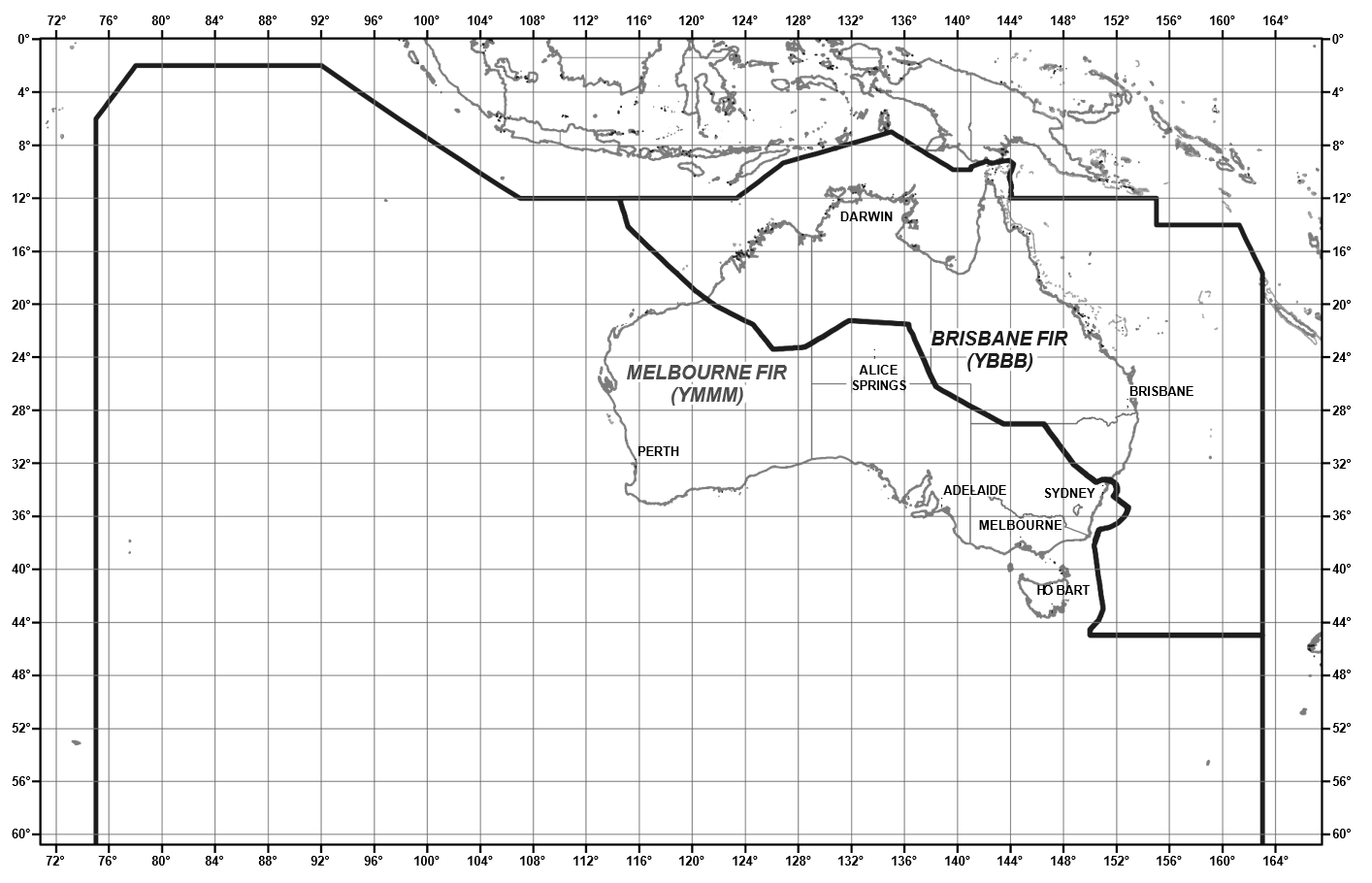 SCHEDULE 2 – FLIGHT INFORMATION AREASNote   Within Australian FIR the Flight Information Service for operations in uncontrolled airspace is organised on the basis of Flight Information Areas. Within each FIR FIS is provided by the Air Traffic Service Unit servicing the appropriate FIA.YMMM/ADELAIDE CENTRE 130.45LATERAL LIMITS: 342011S 1382231E - 340756S 1381815Ethen along the clockwise arc of a circle radius 50.00NM centre345649S 1383128E (AD/DME) - 341716S 1390838E342756S 1385736Ethen along the clockwise arc of a circle radius 36.00NM centre345649S 1383128E (AD/DME) - 342127S 1382259E342011S 1382231EVERTICAL LIMITS: SFC - BCTAHOURS OF ACTIVITY: H24CONTROLLING AUTHORITY: Airservices AustraliaYBBB/BRISBANE CENTRE 118.1LATERAL LIMITS: 165510S 1313645Ethen along the counter clockwise arc of a circle radius 150.00NM centre143116S 1322240E (YPTN/AD) - 155237S 1343314E180000S 1350000E - 190000S 1313000E171035S 1313000E - 165510S 1313645EVERTICAL LIMITS: SFC - BCTAHOURS OF ACTIVITY: H24CONTROLLING AUTHORITY: Airservices AustraliaYBBB/BRISBANE CENTRE 118.15LATERAL LIMITS: 120335S 1315130Ethen along the clockwise arc of a circle radius 60.00NM centre122524S 1305423E (DN/DME) - 132217S 1303407E135031S 1302320E - 150544S 1295421Ethen along the clockwise arc of a circle radius 170.00NM centre122524S 1305423E (DN/DME) - 123955S 1280111E122603S 1261925E - 102053S 1291121Ethen along the clockwise arc of a circle radius 160.00NM centre122524S 1305423E (DN/DME) - 094839S 1313025E100127S 1313932Ethen along the clockwise arc of a circle radius 150.00NM centre122524S 1305423E (DN/DME) - 112744S 1331545E120335S 1315130EVERTICAL LIMITS: SFC - BCTAHOURS OF ACTIVITY: H24CONTROLLING AUTHORITY: Airservices AustraliaYBBB/BRISBANE CENTRE 118.2LATERAL LIMITS: 164200S 1262800E - 195817S 1262943E184249S 1293258E - 172339S 1284209E170240S 1282850E - 164200S 1262800EVERTICAL LIMITS: SFC - BCTAHOURS OF ACTIVITY: H24CONTROLLING AUTHORITY: Airservices AustraliaYBBB/BRISBANE CENTRE 118.2CLATERAL LIMITS: 160303S 1431641E - 153025S 1414329E150000S 1400000E - 140000S 1400000E140000S 1420000E - 124000S 1440000E120000S 1440000E - 120000S 1444211E142518S 1450511Ethen along the counter clockwise arc of a circle radius 150.00NM centre165101S 1454438E (CS/DME) - 160303S 1431641EVERTICAL LIMITS: SFC - BCTAHOURS OF ACTIVITY: H24CONTROLLING AUTHORITY: Airservices AustraliaYBBB/BRISBANE CENTRE 118.6LATERAL LIMITS: 190523S 1400510E - 151831S 1410236E153025S 1414329E - 160303S 1431641Ethen along the counter clockwise arc of a circle radius 150.00NM centre165101S 1454438E (CS/DME) - 165754S 1430822E181748S 1435032E - 190500S 1425000E200156S 1410740Ethen along the counter clockwise arc of a circle radius 100.00NM centre203953S 1392909E (MA/DME) - 192234S 1403652E190523S 1400510EVERTICAL LIMITS: SFC - BCTAHOURS OF ACTIVITY: H24CONTROLLING AUTHORITY: Airservices AustraliaYBBB-YMMM/BRISBANE CENTRE 118.8LATERAL LIMITS: 272444S 1403009E - 244401S 1420032E253000S 1434000E - 253000S 1443000E290000S 1442500E - 290000S 1433000E272444S 1403009EVERTICAL LIMITS: SFC - BCTAHOURS OF ACTIVITY: H24CONTROLLING AUTHORITY: Airservices AustraliaYBBB-YMMM/BRISBANE CENTRE 118.9LATERAL LIMITS: 195817S 1262943E - 184249S 1293258E190000S 1300000E - 190000S 1313000E211232S 1315506E - 211209S 1315024E231313S 1282749E - 232156S 1263134E195817S 1262943EVERTICAL LIMITS: SFC - BCTAHOURS OF ACTIVITY: H24CONTROLLING AUTHORITY: Airservices AustraliaYBBB-YMMM/BRISBANE CENTRE 118.95LATERAL LIMITS: 272000S 1473545E - 272000S 1494422E281847S 1494952E - 284721S 1495848E290000S 1490000E - 290807S 1474257E292027S 1464641E - 290000S 1463200E280312S 1470518E - 272000S 1473545EVERTICAL LIMITS: SFC - BCTAHOURS OF ACTIVITY: H24CONTROLLING AUTHORITY: Airservices AustraliaYBBB/BRISBANE CENTRE 119.5LATERAL LIMITS: 274706S 1524949Ethen along the counter clockwise arc of a circle radius 30.00NM centre272157S 1530821E (BN/DME) - 275043S 1531815E274614S 1533437E - 273519S 1533835E274436S 1540000E - 282439S 1540000Ethen along the clockwise arc of a circle radius 30.00NM centre281008S 1533014E (CG/DME) - 282827S 1530316E282613S 1523635Ethen along the clockwise arc of a circle radius 70.00NM centre272157S 1530821E (BN/DME) - 281911S 1522238E275324S 1524511E - 274706S 1524949EVERTICAL LIMITS: SFC - BCTAHOURS OF ACTIVITY: H24CONTROLLING AUTHORITY: Airservices AustraliaYBBB/BRISBANE CENTRE 119.55ALATERAL LIMITS: 230540S 1492016E - 224842S 1490924E222848S 1493500E - 222130S 1495154E221432S 1500042E - 221700S 1501200E221500S 1502000E - 221234S 1502527E220600S 1503000E - 220600S 1504500E213912S 1515208E - 221521S 1520250E231318S 1531430E - 235130S 1533048E235739S 1525747E - 240758S 1520048E240923S 1515249E - 243037S 1510024E250114S 1503818E - 243810S 1502030E231000S 1493500E - 230540S 1492016EVERTICAL LIMITS: SFC - BCTAHOURS OF ACTIVITY: H24CONTROLLING AUTHORITY: Airservices AustraliaYBBB/BRISBANE CENTRE 119.8LATERAL LIMITS: 214342S 1435344E - 190500S 1425000E181748S 1435032E - 183439S 1444606E182013S 1452946Ethen along the counter clockwise arc of a circle radius 90.00NM centre191439S 1464530E (TL/DME) - 203758S 1460832E212657S 1454628E - 220117S 1454751E215114S 1453526E - 214333S 1452558E214342S 1435344EVERTICAL LIMITS: SFC - BCTAHOURS OF ACTIVITY: H24CONTROLLING AUTHORITY: Airservices AustraliaYBBB/BRISBANE CENTRE 120.15LATERAL LIMITS: 181748S 1435032E - 165754S 1430822Ethen along the clockwise arc of a circle radius 150.00NM centre165101S 1454438E (CS/DME) - 164146S 1430834E164858S 1450709Ethen along the counter clockwise arc of a circle radius 36.00NM centre165101S 1454438E (CS/DME) - 171334S 1451518E181748S 1435032EVERTICAL LIMITS: SFC - BCTAHOURS OF ACTIVITY: H24CONTROLLING AUTHORITY: Airservices AustraliaYBBB/BRISBANE CENTRE 120.3ALATERAL LIMITS: 290527S 1525416Ethen along the clockwise arc of a circle radius 15.00NM centre285228S 1530254E - 283751S 1525856E283517S 1531135Ethen along the counter clockwise arc of a circle radius 30.00NM centre281008S 1533014E (CG/DME) - 282439S 1540000E282950S 1540000E - 293445S 1534607E293339S 1533120Ethen along the counter clockwise arc of a circle radius 50.00NM centre301910S 1530716E (CFS/DME) - 293133S 1524919E292911S 1523329E - 290527S 1525416EVERTICAL LIMITS: SFC - BCTAHOURS OF ACTIVITY: H24CONTROLLING AUTHORITY: Airservices AustraliaYBBB/BRISBANE CENTRE 120.3BLATERAL LIMITS: 113630S 1400000E - 095000S 1394000E095000S 1410000E - 093700S 1410200E091542S 1420330Ethen along QLD/PNG BORDER - 091924S 1424818E090800S 1435230E - 092400S 1441400E095634S 1440521Ethen along THE BARRIER REEF - 113000S 1440136E113000S 1413000E - 113630S 1400000EVERTICAL LIMITS: SFC - BCTAHOURS OF ACTIVITY: H24CONTROLLING AUTHORITY: Airservices AustraliaYBBB/BRISBANE CENTRE 120.55ALATERAL LIMITS: 304152S 1520220E - 304908S 1522033E304040S 1523347Ethen along the counter clockwise arc of a circle radius 36.00NM centre301910S 1530716E (CFS/DME) - 305514S 1530605E310916S 1530546E - 310807S 1531823E324310S 1523129E - 324435S 1521924Ethen along the counter clockwise arc of a circle radius 25.00NM centre324749S 1514959E (SALUS/WPT) - 323602S 1512351E322728S 1510559E - 312647S 1513304E304152S 1520220EVERTICAL LIMITS: SFC - BCTAHOURS OF ACTIVITY: H24CONTROLLING AUTHORITY: Airservices AustraliaYBBB/BRISBANE CENTRE 120.55BLATERAL LIMITS: 182013S 1452946E - 174521S 1465948E173128S 1473459E - 165130S 1472840E165817S 1510431E - 184027S 1510035E191613S 1511044E - 192201S 1482020Ethen along the clockwise arc of a circle radius 90.00NM centre191439S 1464530E (TL/DME) - 203758S 1460832Ethen along the clockwise arc of a circle radius 90.00NM centre191439S 1464530E (TL/DME) - 192238S 1451042Ethen along the clockwise arc of a circle radius 90.00NM centre191439S 1464530E (TL/DME) - 182013S 1452946EVERTICAL LIMITS: SFC - BCTAHOURS OF ACTIVITY: H24CONTROLLING AUTHORITY: Airservices AustraliaYBBB/BRISBANE CENTRE 120.75LATERAL LIMITS: 122603S 1261925E - 142014S 1233752E154406S 1250206E - 155648S 1251500E164200S 1262800E - 135006S 1282306Ethen along the clockwise arc of a circle radius 170.00NM centre122524S 1305423E (DN/DME) - 123955S 1280111E122603S 1261925EVERTICAL LIMITS: SFC - BCTAHOURS OF ACTIVITY: H24CONTROLLING AUTHORITY: Airservices AustraliaYBBB/BRISBANE CENTRE 121.2LATERAL LIMITS: 142027S 1454949E - 154045S 1454704Ethen along the counter clockwise arc of a circle radius 70.00NM centre165101S 1454438E (CS/DME) - 160822S 1444643E162907S 1451448Ethen along the clockwise arc of a circle radius 36.00NM centre165101S 1454438E (CS/DME) - 164444S 1462136E165105S 1471830E - 165130S 1472840E144419S 1470850Ethen along the counter clockwise arc of a circle radius 150.00NM centre165101S 1454438E (CS/DME) - 142027S 1454949EVERTICAL LIMITS: SFC - BCTAHOURS OF ACTIVITY: H24CONTROLLING AUTHORITY: Airservices AustraliaYBBB/BRISBANE CENTRE 121.2ALATERAL LIMITS: 285842S 1514737Ethen along the clockwise arc of a circle radius 120.00NM centre272157S 1530821E (BN/DME) - 260151S 1512821E262106S 1515405E - 263916S 1520608E270515S 1521528E - 271200S 1523635E271325S 1524103E - 274234S 1525259E274413S 1525155E - 275324S 1524511E285842S 1514737EVERTICAL LIMITS: SFC - BCTAHOURS OF ACTIVITY: H24CONTROLLING AUTHORITY: Airservices AustraliaYBBB/BRISBANE CENTRE 121.3LATERAL LIMITS: 142518S 1450511E - 120000S 1444211E120000S 1483424E - 160959S 1510621E165817S 1510431E - 165130S 1472840E144419S 1470850Ethen along the counter clockwise arc of a circle radius 150.00NM centre165101S 1454438E (CS/DME) - 142518S 1450511EVERTICAL LIMITS: SFC - BCTAHOURS OF ACTIVITY: H24CONTROLLING AUTHORITY: Airservices AustraliaYBBB/BRISBANE CENTRE 122.1LATERAL LIMITS: 140000S 1420000E - 140000S 1400000E113630S 1400000E - 113000S 1413000E113000S 1440136E - 114330S 1440420E120000S 1440000E - 124000S 1440000E140000S 1420000EVERTICAL LIMITS: SFC - BCTAHOURS OF ACTIVITY: H24CONTROLLING AUTHORITY: Airservices AustraliaYBBB/BRISBANE CENTRE 122.1LATERAL LIMITS: 142014S 1233752E - 161105S 1205545E181500S 1235000E - 164200S 1262800E155648S 1251500E - 154406S 1250206E142014S 1233752EVERTICAL LIMITS: SFC - BCTAHOURS OF ACTIVITY: H24CONTROLLING AUTHORITY: Airservices AustraliaYBBB/BRISBANE CENTRE 122.1LATERAL LIMITS: 231000S 1404617E - 220825S 1425753E214342S 1435344E - 214333S 1452558E220117S 1454751E - 225859S 1455231E241919S 1463729E - 253000S 1443000E253000S 1434000E - 244401S 1420032E231000S 1404617EVERTICAL LIMITS: SFC - BCTAHOURS OF ACTIVITY: H24CONTROLLING AUTHORITY: Airservices AustraliaYBBB-YMMM/BRISBANE CENTRE 122.1LATERAL LIMITS: 190000S 1313000E - 211104S 1315449E211232S 1315506E - 212959S 1361944E204356S 1361402E - 190114S 1374020E180000S 1350000E - 190000S 1313000EVERTICAL LIMITS: SFC - BCTAHOURS OF ACTIVITY: H24CONTROLLING AUTHORITY: Airservices AustraliaYBBB/BRISBANE CENTRE 122.2LATERAL LIMITS: 135601S 1345250E - 131333S 1355800E131321S 1360000E - 130048S 1375654E130000S 1390000E - 140000S 1400000E150000S 1400000E - 145629S 1385236E150836S 1382042E - 154212S 1371254E163557S 1371056E - 154648S 1363051E144216S 1345658Ethen along the counter clockwise arc of a circle radius 150.00NM centre143116S 1322240E (YPTN/AD) - 135601S 1345250EVERTICAL LIMITS: SFC - BCTAHOURS OF ACTIVITY: H24CONTROLLING AUTHORITY: Airservices AustraliaYBBB/BRISBANE CENTRE 122.3LATERAL LIMITS: 220117S 1454751E - 212657S 1454628E220114S 1462023E - 223115S 1472809E225245S 1481740E - 230540S 1492016E231000S 1493500E - 234609S 1495331E243023S 1490448E - 251258S 1493128E252729S 1483320E - 251204S 1470736E225859S 1455231E - 220117S 1454751EVERTICAL LIMITS: SFC - BCTAHOURS OF ACTIVITY: H24CONTROLLING AUTHORITY: Airservices AustraliaYBBB/BRISBANE CENTRE 122.4LATERAL LIMITS: 135006S 1282306E - 164200S 1262800E170240S 1282850E - 172339S 1284209E160030S 1301739Ethen along the clockwise arc of a circle radius 150.00NM centre143116S 1322240E (YPTN/AD) - 151520S 1295433E150544S 1295421Ethen along the clockwise arc of a circle radius 170.00NM centre122524S 1305423E (DN/DME) - 135006S 1282306EVERTICAL LIMITS: SFC - BCTAHOURS OF ACTIVITY: H24CONTROLLING AUTHORITY: Airservices AustraliaYBBB-YMMM/BRISBANE CENTRE 122.4LATERAL LIMITS: 204356S 1361402E - 190114S 1374020E190523S 1400510E - 192234S 1403652Ethen along the clockwise arc of a circle radius 100.00NM centre203953S 1392909E (MA/DME) - 200156S 1410740E201440S 1404424Ethen along the clockwise arc of a circle radius 75.00NM centre203953S 1392909E (MA/DME) - 211015S 1404228E213400S 1400900E - 222926S 1401456E231000S 1404617E - 231000S 1370050E221751S 1363807E - 215132S 1362225E204356S 1361402EVERTICAL LIMITS: SFC - BCTAHOURS OF ACTIVITY: H24CONTROLLING AUTHORITY: Airservices AustraliaYBBB/BRISBANE CENTRE 122.6LATERAL LIMITS: 132217S 1303407Ethen along the counter clockwise arc of a circle radius 60.00NM centre122524S 1305423E (DN/DME) - 125456S 1314753E133750S 1330610E - 134819S 1334000E135123S 1335709E - 135601S 1345250Ethen along the clockwise arc of a circle radius 150.00NM centre143116S 1322240E (YPTN/AD) - 151520S 1295433E150544S 1295421E - 135031S 1302320E132217S 1303407EVERTICAL LIMITS: SFC - BCTAHOURS OF ACTIVITY: H24CONTROLLING AUTHORITY: Airservices AustraliaYBBB/BRISBANE CENTRE 122.6ALATERAL LIMITS: 292911S 1523329E - 293133S 1524919Ethen along the clockwise arc of a circle radius 50.00NM centre301910S 1530716E (CFS/DME) - 293339S 1533120E293445S 1534607E - 304020S 1533146E310807S 1531823E - 310916S 1530546E305514S 1530605Ethen along the clockwise arc of a circle radius 36.00NM centre301910S 1530716E (CFS/DME) - 304040S 1523347E304908S 1522033E - 304152S 1520220E292911S 1523329EVERTICAL LIMITS: SFC - BCTAHOURS OF ACTIVITY: H24CONTROLLING AUTHORITY: Airservices AustraliaYBBB/BRISBANE CENTRE 123.4LATERAL LIMITS: 095000S 1360000E - 131321S 1360000E131333S 1355800E - 135601S 1345250Ethen along the counter clockwise arc of a circle radius 150.00NM centre143116S 1322240E (YPTN/AD) - 133112S 1344411E121202S 1332700Ethen along the counter clockwise arc of a circle radius 150.00NM centre122524S 1305423E (DN/DME) - 112744S 1331545Ethen along the counter clockwise arc of a circle radius 150.00NM centre122524S 1305423E (DN/DME) - 100127S 1313932E094839S 1313025E - 095000S 1313558E095000S 1360000EVERTICAL LIMITS: SFC - BCTAHOURS OF ACTIVITY: H24CONTROLLING AUTHORITY: Airservices AustraliaYBBB/BRISBANE CENTRE 123.7LATERAL LIMITS: 160030S 1301739E - 172339S 1284209E184249S 1293258E - 190000S 1300000E190000S 1313000E - 171035S 1313000E165510S 1313645Ethen along the clockwise arc of a circle radius 150.00NM centre143116S 1322240E (YPTN/AD) - 160030S 1301739EVERTICAL LIMITS: SFC - BCTAHOURS OF ACTIVITY: H24CONTROLLING AUTHORITY: Airservices AustraliaYBBB/BRISBANE CENTRE 123.8LATERAL LIMITS: 164146S 1430834Ethen along the clockwise arc of a circle radius 150.00NM centre165101S 1454438E (CS/DME) - 151918S 1434103E162907S 1451448Ethen along the counter clockwise arc of a circle radius 36.00NM centre165101S 1454438E (CS/DME) - 164858S 1450709E164146S 1430834EVERTICAL LIMITS: SFC - BCTAHOURS OF ACTIVITY: H24CONTROLLING AUTHORITY: Airservices AustraliaYBBB/BRISBANE CENTRE 123.95LATERAL LIMITS: 201440S 1404424E - 190500S 1425000E214342S 1435344E - 220825S 1425753E231000S 1404617E - 222926S 1401456E213400S 1400900E - 211015S 1404228Ethen along the counter clockwise arc of a circle radius 75.00NM centre203953S 1392909E (MA/DME) - 201440S 1404424EVERTICAL LIMITS: SFC - BCTAHOURS OF ACTIVITY: H24CONTROLLING AUTHORITY: Airservices AustraliaYBBB/BRISBANE CENTRE 123.95A1LATERAL LIMITS: 252031S 1500000E - 251446S 1504849E255704S 1512159E - 260151S 1512821Ethen along the counter clockwise arc of a circle radius 120.00NM centre272157S 1530821E (BN/DME) - 264115S 1510154E252031S 1500000EVERTICAL LIMITS: SFC - 8500HOURS OF ACTIVITY: H24CONTROLLING AUTHORITY: Airservices AustraliaYBBB/BRISBANE CENTRE 123.95A2LATERAL LIMITS: 252031S 1500000E - 264115S 1510154Ethen along the counter clockwise arc of a circle radius 120.00NM centre272157S 1530821E (BN/DME) - 282954S 1511632E284721S 1495848E - 281847S 1494952E272000S 1494422E - 270132S 1494240E255703S 1500000E - 252031S 1500000EVERTICAL LIMITS: SFC - BCTAHOURS OF ACTIVITY: H24CONTROLLING AUTHORITY: Airservices AustraliaYBBB-YMMM/BRISBANE CENTRE 123.95BLATERAL LIMITS: 173711S 1184534E - 161105S 1205545E181500S 1235000E - 203000S 1235000E205402S 1231847E - 200318S 1214022E190000S 1201500E - 173711S 1184534EVERTICAL LIMITS: SFC - BCTAHOURS OF ACTIVITY: H24CONTROLLING AUTHORITY: Airservices AustraliaYBBB/BRISBANE CENTRE 124.1LATERAL LIMITS: 135601S 1345250E - 135123S 1335709E134819S 1334000E - 133750S 1330610E125456S 1314753Ethen along the counter clockwise arc of a circle radius 60.00NM centre122524S 1305423E (DN/DME) - 120335S 1315130E112744S 1331545Ethen along the clockwise arc of a circle radius 150.00NM centre122524S 1305423E (DN/DME) - 121202S 1332700E133112S 1344411Ethen along the clockwise arc of a circle radius 150.00NM centre143116S 1322240E (YPTN/AD) - 135601S 1345250EVERTICAL LIMITS: SFC - BCTAHOURS OF ACTIVITY: H24CONTROLLING AUTHORITY: Airservices AustraliaYBBB/BRISBANE CENTRE 124.1ALATERAL LIMITS:  255704S 1512159E - 250114S 1503818E243037S 1510024E - 240923S 1515249E240758S 1520048E - 235739S 1525747E235130S 1533048E - 245855S 1540000E250000S 1525100E - 250546S 1524403E253334S 1521015Ethen along the counter clockwise arc of a circle radius 120.00NM centre272157S 1530821E (BN/DME) - 260151S 1512821E255704S 1512159EVERTICAL LIMITS: SFC - BCTAHOURS OF ACTIVITY: H24CONTROLLING AUTHORITY: Airservices AustraliaYBBB/BRISBANE CENTRE 124.6LATERAL LIMITS: 181748S 1435032E - 171334S 1451518Ethen along the counter clockwise arc of a circle radius 36.00NM centre165101S 1454438E (CS/DME) - 164444S 1462136E165105S 1471830E - 165130S 1472840E173128S 1473459E - 182013S 1452946E183439S 1444606E - 181748S 1435032EVERTICAL LIMITS: SFC - BCTAHOURS OF ACTIVITY: H24CONTROLLING AUTHORITY: Airservices AustraliaYBBB/BRISBANE CENTRE 124.6A1LATERAL LIMITS: 260151S 1512821Ethen along the clockwise arc of a circle radius 120.00NM centre272157S 1530821E (BN/DME) - 253334S 1521015E250546S 1524403E - 252205S 1525624E255215S 1531926Ethen along the counter clockwise arc of a circle radius 90.00NM centre272157S 1530821E (BN/DME) - 262106S 1515405E260151S 1512821EVERTICAL LIMITS: SFC - 8500HOURS OF ACTIVITY: H24CONTROLLING AUTHORITY: Airservices AustraliaYBBB/BRISBANE CENTRE 124.6A2LATERAL LIMITS:  255215S 1531926E - 252205S 1525624E250546S 1524403E - 250000S 1525100E245855S 1540000E - 255215S 1531926EVERTICAL LIMITS: SFC - FL125HOURS OF ACTIVITY: H24CONTROLLING AUTHORITY: Airservices AustraliaYBBB-YMMM/BRISBANE CENTRE 124.8LATERAL LIMITS: 181500S 1235000E - 164200S 1262800E232156S 1263134E - 232349S 1260332E213119S 1243304E - 205402S 1231847E203000S 1235000E - 181500S 1235000EVERTICAL LIMITS: SFC - BCTAHOURS OF ACTIVITY: H24CONTROLLING AUTHORITY: Airservices AustraliaYBBB-YMMM/BRISBANE CENTRE 124.8ALATERAL LIMITS: 313933S 1504242E - 311451S 1504736Ethen along the counter clockwise arc of a circle radius 11.00NM centre310358S 1504948E (TW/DME) - 311349S 1505536E313602S 1510906E - 313349S 1512957E322728S 1510559E - 331422S 1505212Ethen along the counter clockwise arc of a circle radius 45.00NM centre335638S 1511057E (SY/DME) - 331617S 1504654E323202S 1503349E - 315803S 1502357E315540S 1502316E - 313933S 1504242EVERTICAL LIMITS: SFC - BCTAHOURS OF ACTIVITY: H24CONTROLLING AUTHORITY: Airservices AustraliaYBBB-YMMM/BRISBANE CENTRE 124.8BLATERAL LIMITS: 253000S 1443000E - 241919S 1463729E255045S 1473000E - 272000S 1473545E280312S 1470518E - 290000S 1463200E290000S 1442500E - 253000S 1443000EVERTICAL LIMITS: SFC - BCTAHOURS OF ACTIVITY: H24CONTROLLING AUTHORITY: Airservices AustraliaYBBB/BRISBANE CENTRE 125.0LATERAL LIMITS: 131321S 1360000E - 095000S 1360000E095000S 1394000E - 113630S 1400000E140000S 1400000E - 130000S 1390000E130048S 1375654E - 131321S 1360000EVERTICAL LIMITS: SFC - BCTAHOURS OF ACTIVITY: H24CONTROLLING AUTHORITY: Airservices AustraliaYBBB-YMMM/BRISBANE CENTRE 125.4LATERAL LIMITS: 261331S 1382324E - 231000S 1370050E231000S 1404617E - 244401S 1420032E272444S 1403009E - 261331S 1382324EVERTICAL LIMITS: SFC - BCTAHOURS OF ACTIVITY: H24CONTROLLING AUTHORITY: Airservices AustraliaYBBB/BRISBANE CENTRE 125.7LATERAL LIMITS: 271325S 1524103E - 271200S 1523635Ethen along the clockwise arc of a circle radius 30.00NM centre272157S 1530821E (BN/DME) - 273519S 1533835E274614S 1533437E - 275043S 1531815Ethen along the clockwise arc of a circle radius 30.00NM centre272157S 1530821E (BN/DME) - 274706S 1524949E274413S 1525155E - 274234S 1525259E271325S 1524103EVERTICAL LIMITS: SFC - BCTAHOURS OF ACTIVITY: H24CONTROLLING AUTHORITY: Airservices AustraliaYBBB-YMMM/BRISBANE CENTRE 125.7ALATERAL LIMITS: 331422S 1505212E - 322728S 1510559E323602S 1512351Ethen along the clockwise arc of a circle radius 25.00NM centre324749S 1514959E (SALUS/WPT) - 324435S 1521924E324310S 1523129E - 325301S 1522631E333004S 1515433Ethen along the counter clockwise arc of a circle radius 45.00NM centre335638S 1511057E (SY/DME) - 331422S 1505212EVERTICAL LIMITS: SFC - BCTAHOURS OF ACTIVITY: H24CONTROLLING AUTHORITY: Airservices AustraliaYBBB/BRISBANE CENTRE 125.7BLATERAL LIMITS: 154212S 1371254E - 150836S 1382042E145629S 1385236E - 150000S 1400000E151831S 1410236E - 190523S 1400510E190114S 1374020E - 172018S 1370918E154212S 1371254EVERTICAL LIMITS: SFC - BCTAHOURS OF ACTIVITY: H24CONTROLLING AUTHORITY: Airservices AustraliaYBBB/BRISBANE CENTRE 125.75LATERAL LIMITS: 302504S 1505226E - 294903S 1511235E302619S 1514009E - 304152S 1520220E312647S 1513304E - 313349S 1512957E313602S 1510906E - 311349S 1505536Ethen along the counter clockwise arc of a circle radius 11.00NM centre310358S 1504948E (TW/DME) - 310553S 1510225E305459S 1504906E - 302504S 1505226EVERTICAL LIMITS: SFC - BCTAHOURS OF ACTIVITY: H24CONTROLLING AUTHORITY: Airservices AustraliaYBBB/BRISBANE CENTRE 126.0LATERAL LIMITS: 251204S 1470736E - 252729S 1483320E251258S 1493128E - 252031S 1500000E255703S 1500000E - 270132S 1494240E272000S 1494422E - 272000S 1473545E255045S 1473000E - 251204S 1470736EVERTICAL LIMITS: SFC - BCTAHOURS OF ACTIVITY: H24CONTROLLING AUTHORITY: Airservices AustraliaYBBB/BRISBANE CENTRE 126.8LATERAL LIMITS: 291933S 1512853E - 281911S 1522238Ethen along the counter clockwise arc of a circle radius 70.00NM centre272157S 1530821E (BN/DME) - 282613S 1523635E282827S 1530316Ethen along the counter clockwise arc of a circle radius 30.00NM centre281008S 1533014E (CG/DME) - 283517S 1531135E283751S 1525856Ethen along the counter clockwise arc of a circle radius 15.00NM centre285228S 1530254E - 290527S 1525416E292911S 1523329E - 291933S 1512853EVERTICAL LIMITS: SFC - BCTAHOURS OF ACTIVITY: H24CONTROLLING AUTHORITY: Airservices AustraliaYBBB-YMMM/BRISBANE CENTRE 127.1LATERAL LIMITS: 290000S 1490000E - 282954S 1511632Ethen along the counter clockwise arc of a circle radius 120.00NM centre272157S 1530821E (BN/DME) - 285842S 1514737E291933S 1512853E - 302504S 1505226E305459S 1504906E - 310553S 1510225Ethen along the clockwise arc of a circle radius 11.00NM centre310358S 1504948E (TW/DME) - 311451S 1504736E313933S 1504242E - 315540S 1502316E315803S 1502357E - 320000S 1501800E322154S 1491009E - 320540S 1484951E292027S 1464641E - 290807S 1474257E290000S 1490000EVERTICAL LIMITS: SFC - BCTAHOURS OF ACTIVITY: H24CONTROLLING AUTHORITY: Airservices AustraliaYBBB/BRISBANE CENTRE 128.5LATERAL LIMITS: 155237S 1343314Ethen along the counter clockwise arc of a circle radius 150.00NM centre143116S 1322240E (YPTN/AD) - 144216S 1345658E154648S 1363051E - 163557S 1371056E172018S 1370918E - 190114S 1374020E180000S 1350000E - 155237S 1343314EVERTICAL LIMITS: SFC - BCTAHOURS OF ACTIVITY: H24CONTROLLING AUTHORITY: Airservices AustraliaYBBB/BRISBANE CENTRE 128.55LATERAL LIMITS: 212657S 1454628E - 203758S 1460832Ethen along the counter clockwise arc of a circle radius 90.00NM centre191439S 1464530E (TL/DME) - 201425S 1475702E205938S 1482430E - 210904S 1490458Ethen along the counter clockwise arc of a circle radius 6.00NM centre211023S 1491115E (MK/DME) - 211623S 1491100E221534S 1490901E - 223515S 1492643E224842S 1490924E - 230540S 1492016E225245S 1481740E - 223115S 1472809E220114S 1462023E - 212657S 1454628EVERTICAL LIMITS: SFC - BCTAHOURS OF ACTIVITY: H24CONTROLLING AUTHORITY: Airservices AustraliaYBBB-YMMM/BRISBANE CENTRE 128.6LATERAL LIMITS: 325301S 1522631E - 310750S 1531831Ethen along the clockwise arc of a circle radius 200.00NM centre335638S 1511057E (SY/DME) - 362928S 1534847E361336S 1522523Ethen along the counter clockwise arc of a circle radius 120.00NM centre345700S 1503200E (NWA/TAC) - 351859S 1525550E342822S 1514929Ethen along the counter clockwise arc of a circle radius 45.00NM centre335638S 1511057E (SY/DME) - 333004S 1515433E325301S 1522631EVERTICAL LIMITS: SFC - BCTAHOURS OF ACTIVITY: H24CONTROLLING AUTHORITY: Airservices AustraliaYBBB/BRISBANE CENTRE 129.0LATERAL LIMITS: 270515S 1521528E - 263916S 1520608E262106S 1515405Ethen along the clockwise arc of a circle radius 90.00NM centre272157S 1530821E (BN/DME) - 255215S 1531926E261007S 1532543E - 262610S 1533751E270812S 1533818Ethen along the counter clockwise arc of a circle radius 30.00NM centre272157S 1530821E (BN/DME) - 271200S 1523635E270515S 1521528EVERTICAL LIMITS: SFC - BCTAHOURS OF ACTIVITY: H24CONTROLLING AUTHORITY: Airservices AustraliaYBBB-YMMM/BRISBANE CENTRE 133.05LATERAL LIMITS: 322154S 1491009E - 320000S 1501800E315803S 1502357E - 323202S 1503349E331617S 1504654Ethen along the counter clockwise arc of a circle radius 45.00NM centre335638S 1511057E (SY/DME) - 332539S 1503147E322154S 1491009EVERTICAL LIMITS: SFC - BCTAHOURS OF ACTIVITY: H24CONTROLLING AUTHORITY: Airservices AustraliaYBBB/BRISBANE CENTRE 134.2LATERAL LIMITS: 294903S 1511235E - 291933S 1512853E292911S 1523329E - 304152S 1520220E302619S 1514009E - 294903S 1511235EVERTICAL LIMITS: SFC - 8500HOURS OF ACTIVITY: H24CONTROLLING AUTHORITY: Airservices AustraliaYBBB/BRISBANE CENTRE 134.3LATERAL LIMITS: 255215S 1531926E - 245855S 1540000Ethen along the clockwise arc of a circle radius 150.00NM centre272157S 1530821E (BN/DME) - 294913S 1534258E282950S 1540000E - 274436S 1540000E273519S 1533835Ethen along the counter clockwise arc of a circle radius 30.00NM centre272157S 1530821E (BN/DME) - 270812S 1533818E262610S 1533751E - 261007S 1532543E255215S 1531926EVERTICAL LIMITS: SFC - BCTAHOURS OF ACTIVITY: H24CONTROLLING AUTHORITY: Airservices AustraliaYBBB/BRISBANE CENTRE 134.65LATERAL LIMITS: 151918S 1434103E - 160822S 1444643Ethen along the clockwise arc of a circle radius 70.00NM centre165101S 1454438E (CS/DME) - 154045S 1454704E142027S 1454949Ethen along the counter clockwise arc of a circle radius 150.00NM centre165101S 1454438E (CS/DME) - 151918S 1434103EVERTICAL LIMITS: SFC - BCTAHOURS OF ACTIVITY: H24CONTROLLING AUTHORITY: Airservices AustraliaYBBB/BRISBANE CENTRE 135.3LATERAL LIMITS: 243023S 1490448E - 234609S 1495331E243810S 1502030E - 251446S 1504849E252031S 1500000E - 251258S 1493128E243023S 1490448EVERTICAL LIMITS: SFC - BCTAHOURS OF ACTIVITY: H24CONTROLLING AUTHORITY: Airservices AustraliaYBBB/BRISBANE CENTRE 135.5ALATERAL LIMITS: 201425S 1475702Ethen along the counter clockwise arc of a circle radius 90.00NM centre191439S 1464530E (TL/DME) - 192406S 1482008Ethen along the counter clockwise arc of a circle radius 90.00NM centre191439S 1464530E (TL/DME) - 192201S 1482020E191613S 1511044E - 213912S 1515208E215916S 1510201E - 220600S 1504500E220600S 1503000E - 221234S 1502527E221500S 1502000E - 221700S 1501200E221432S 1500042E - 222130S 1495154E222848S 1493500E - 223515S 1492643E221534S 1490901E - 211623S 1491100Ethen along the clockwise arc of a circle radius 6.00NM centre211023S 1491115E (MK/DME) - 210904S 1490458E205938S 1482430E - 201425S 1475702EVERTICAL LIMITS: SFC - BCTAHOURS OF ACTIVITY: H24CONTROLLING AUTHORITY: Airservices AustraliaYBBB/CAIRNS APPROACH 126.1LATERAL LIMITS: A circle radius 36.00NM centre165101S 1454438E (CS/DME)VERTICAL LIMITS: SFC - BCTAHOURS OF ACTIVITY: H24CONTROLLING AUTHORITY: Airservices AustraliaYMMM/CANBERRA APPROACH 124.5LATERAL LIMITS: 345226S 1491140E - 345200S 1493214Ethen along the clockwise arc of a circle radius 30.00NM centre351653S 1491145E (CB/DME) - 352006S 1494812E353327S 1492531E - 354041S 1491140E345226S 1491140EVERTICAL LIMITS: SFC - BCTAHOURS OF ACTIVITY: H24CONTROLLING AUTHORITY: Airservices AustraliaYMMM/CANBERRA APPROACH 125.9LATERAL LIMITS: 350920S 1483619E - 345232S 1490600E345226S 1491140E - 354041S 1491140E354549S 1490148Ethen along the clockwise arc of a circle radius 30.00NM centre351653S 1491145E (CB/DME) - 350920S 1483619EVERTICAL LIMITS: SFC - BCTAHOURS OF ACTIVITY: H24CONTROLLING AUTHORITY: Airservices AustraliaYMMM/HOBART CENTRE 125.55LATERAL LIMITS: 422231S 1463007E - 421022S 1462144E420607S 1461849Ethen along the clockwise arc of a circle radius 70.00NM centre425050S 1473136E (TASUM/WPT) - 415126S 1464135Ethen along the counter clockwise arc of a circle radius 30.00NM centre413238S 1471247E (LT/DME) - 414657S 1474758Ethen along the clockwise arc of a circle radius 65.00NM centre425050S 1473136E (TASUM/WPT) - 415306S 1481156E420626S 1480244E - 421946S 1475328Ethen along the clockwise arc of a circle radius 35.00NM centre425050S 1473136E (TASUM/WPT) - 423612S 1464828E422231S 1463007EVERTICAL LIMITS: SFC - BCTAHOURS OF ACTIVITY: H24CONTROLLING AUTHORITY: Airservices AustraliaYMMM/LAUNCESTON CENTRE 123.8LATERAL LIMITS: A circle radius 30.00NM centre413238S 1471247E (LT/DME)VERTICAL LIMITS: SFC - BCTAHOURS OF ACTIVITY: H24CONTROLLING AUTHORITY: Airservices AustraliaYMMM/MELBOURNE CENTRE 118.4LATERAL LIMITS: 301136S 1201123E - 291800S 1200000E263444S 1240000E - 280346S 1241356E283545S 1244947E - 290308S 1240116E301136S 1201123EVERTICAL LIMITS: SFC - BCTAHOURS OF ACTIVITY: H24CONTROLLING AUTHORITY: Airservices AustraliaYMMM/MELBOURNE CENTRE 118.6LATERAL LIMITS: 330000S 1433100E - 350500S 1432612E360152S 1442325Ethen along the clockwise arc of a circle radius 100.00NM centre373936S 1445032E (ML/DME) - 360813S 1454128E352230S 1463136E - 350521S 1465521E350406S 1465632E - 345156S 1455200E342100S 1452546E - 333700S 1452924E330800S 1444200E - 330000S 1440000E330000S 1433100EVERTICAL LIMITS: SFC - BCTAHOURS OF ACTIVITY: H24CONTROLLING AUTHORITY: Airservices AustraliaYBBB-YMMM/MELBOURNE CENTRE 118.6ALATERAL LIMITS: 182055S 1164824E - 173711S 1184534E190000S 1201500E - 193917S 1210744E214000S 1201800E - 220000S 1183000E220445S 1174500E - 203615S 1173921E193839S 1172759E - 182055S 1164824EVERTICAL LIMITS: SFC - BCTAHOURS OF ACTIVITY: H24CONTROLLING AUTHORITY: Airservices AustraliaYMMM/MELBOURNE CENTRE 118.95LATERAL LIMITS: 280014S 1183807E - 241039S 1204002E250000S 1211200E - 263444S 1240000E291800S 1200000E - 280853S 1184525E280014S 1183807EVERTICAL LIMITS: SFC - BCTAHOURS OF ACTIVITY: H24CONTROLLING AUTHORITY: Airservices AustraliaYMMM/MELBOURNE CENTRE 118.95A1LATERAL LIMITS: 351016S 1375047E - 353001S 1364920Ethen along the clockwise arc of a circle radius 90.00NM centre345649S 1383128E (AD/DME) - 334643S 1393950E341716S 1390838Ethen along the counter clockwise arc of a circle radius 50.00NM centre345649S 1383128E (AD/DME) - 340756S 1381815E342011S 1382231E - 342127S 1382259Ethen along the counter clockwise arc of a circle radius 36.00NM centre345649S 1383128E (AD/DME) - 351016S 1375047EVERTICAL LIMITS: SFC - BCTAHOURS OF ACTIVITY: H24CONTROLLING AUTHORITY: Airservices AustraliaYMMM/MELBOURNE CENTRE 118.95A2LATERAL LIMITS: 332920S 1380518E - 331846S 1380646Ethen along the clockwise arc of a circle radius 100.00NM centre345649S 1383128E (AD/DME) - 333822S 1394630E334220S 1394417E - 334643S 1393950Ethen along the counter clockwise arc of a circle radius 90.00NM centre345649S 1383128E (AD/DME) - 332920S 1380518EVERTICAL LIMITS: SFC - 9500HOURS OF ACTIVITY: H24CONTROLLING AUTHORITY: Airservices AustraliaYBBB-YMMM/MELBOURNE CENTRE 119.5LATERAL LIMITS: 280000S 1380000E - 261331S 1382324E272444S 1403009E - 280121S 1413747E290000S 1410000E - 303000S 1410000E303000S 1395257E - 300000S 1400000E284000S 1393000E - 280000S 1380000EVERTICAL LIMITS: SFC - FL125HOURS OF ACTIVITY: H24CONTROLLING AUTHORITY: Airservices AustraliaYMMM/MELBOURNE CENTRE 119.5BLATERAL LIMITS: 345744S 1470232E - 345049S 1474758E350920S 1483619Ethen along the counter clockwise arc of a circle radius 30.00NM centre351653S 1491145E (CB/DME) - 354549S 1490148E360704S 1481400E - 360306S 1471740Ethen along the counter clockwise arc of a circle radius 16.00NM centre360405S 1465758E (AY/DME) - 355401S 1464239E353633S 1461620E - 352230S 1463136E350521S 1465521E - 345744S 1470232EVERTICAL LIMITS: SFC - BCTAHOURS OF ACTIVITY: H24CONTROLLING AUTHORITY: Airservices AustraliaYBBB-YMMM/MELBOURNE CENTRE 119.8LATERAL LIMITS: 221058S 1301335E - 234638S 1321434Ethen along the counter clockwise arc of a circle radius 90.00NM centre234734S 1335241E (AS/DME) - 251148S 1331711E255307S 1325836E - 260734S 1362607E250104S 1375016E - 231000S 1370050E221751S 1363807E - 215132S 1362225E212959S 1361944E - 211232S 1315506E211209S 1315024E - 221058S 1301335EVERTICAL LIMITS: SFC - FL125HOURS OF ACTIVITY: H24CONTROLLING AUTHORITY: Airservices AustraliaYMMM/MELBOURNE CENTRE 120.3LATERAL LIMITS: 325616S 1145418E - 322351S 1152938Ethen along the counter clockwise arc of a circle radius 36.00NM centre315642S 1155734E (PH/DME) - 322416S 1162456E324903S 1170906Ethen along the clockwise arc of a circle radius 80.00NM centre315642S 1155734E (PH/DME) - 325616S 1145418EVERTICAL LIMITS: SFC - FL125HOURS OF ACTIVITY: H24CONTROLLING AUTHORITY: Airservices AustraliaYMMM/MELBOURNE CENTRE 120.3BLATERAL LIMITS: 324903S 1170906E - 322416S 1162456Ethen along the counter clockwise arc of a circle radius 36.00NM centre315642S 1155734E (PH/DME) - 312114S 1160519E303803S 1161543Ethen along the clockwise arc of a circle radius 80.00NM centre315642S 1155734E (PH/DME) - 324903S 1170906EVERTICAL LIMITS: SFC - 8500HOURS OF ACTIVITY: H24CONTROLLING AUTHORITY: Airservices AustraliaYBBB-YMMM/MELBOURNE CENTRE 120.7ALATERAL LIMITS: 280951S 1313652E - 255307S 1325836E260734S 1362607E - 250104S 1375016E261331S 1382324E - 280000S 1380000E290000S 1364951E - 290521S 1363900E294337S 1331818E - 280951S 1313652EVERTICAL LIMITS: SFC - FL125HOURS OF ACTIVITY: H24CONTROLLING AUTHORITY: Airservices AustraliaYMMM/MELBOURNE CENTRE 120.7BLATERAL LIMITS:  400000S 1454701E - 400000S 1465800E403304S 1470259Ethen along the counter clockwise arc of a circle radius 60.00NM centre413238S 1471247E (LT/DME) - 404009S 1463414E404505S 1463607E - 410300S 1464300E410921S 1464739Ethen along the counter clockwise arc of a circle radius 30.00NM centre413238S 1471247E (LT/DME) - 415126S 1464135Ethen along the counter clockwise arc of a circle radius 70.00NM centre425050S 1473136E (TASUM/WPT) - 420607S 1461849E412440S 1455046E - 412930S 1461800E410504S 1460436E - 400000S 1454701EVERTICAL LIMITS: SFC - BCTAHOURS OF ACTIVITY: H24CONTROLLING AUTHORITY: Airservices AustraliaYBBB-YMMM/MELBOURNE CENTRE 120.75LATERAL LIMITS: 372237S 1474033E - 360704S 1481400E354549S 1490148E - 353327S 1492531E352548S 1493833E - 354449S 1503709E365643S 1504503E - 380000S 1502312E380000S 1490000E - 373000S 1490000E373510S 1475846Ethen along the counter clockwise arc of a circle radius 50.00NM centre380556S 1470858E (YMES/AD) - 372237S 1474033EVERTICAL LIMITS: SFC - BCTAHOURS OF ACTIVITY: H24CONTROLLING AUTHORITY: Airservices AustraliaYMMM/MELBOURNE CENTRE 121.2ALATERAL LIMITS: 290000S 1364951E - 280000S 1380000E284000S 1393000E - 300000S 1400000E303000S 1395257E - 321805S 1392655E313500S 1390000E - 313500S 1375000E301422S 1380000E - 290521S 1363900E290000S 1364951EVERTICAL LIMITS: SFC - FL125HOURS OF ACTIVITY: H24CONTROLLING AUTHORITY: Airservices AustraliaYBBB-YMMM/MELBOURNE CENTRE 121.2BLATERAL LIMITS: 343848S 1494851E - 342023S 1502453Ethen along the counter clockwise arc of a circle radius 45.00NM centre335638S 1511057E (SY/DME) - 342822S 1514929E351859S 1525550Ethen along the clockwise arc of a circle radius 120.00NM centre345700S 1503200E (NWA/TAC) - 365643S 1504503E354449S 1503709E - 352548S 1493833E352006S 1494812Ethen along the counter clockwise arc of a circle radius 30.00NM centre351653S 1491145E (CB/DME) - 345458S 1493646E344202S 1495122Ethen along the clockwise arc of a circle radius 80.00NM centre335638S 1511057E (SY/DME) - 343848S 1494851EVERTICAL LIMITS: SFC - BCTAHOURS OF ACTIVITY: H24CONTROLLING AUTHORITY: Airservices AustraliaYMMM/MELBOURNE CENTRE 121.2CLATERAL LIMITS: 273000S 1122001E - 274044S 1154910E302644S 1155010Ethen along the counter clockwise arc of a circle radius 90.00NM centre315642S 1155734E (PH/DME) - 305736S 1143805E300013S 1134939E - 300000S 1124356E273000S 1122001EVERTICAL LIMITS: SFC - FL125HOURS OF ACTIVITY: H24CONTROLLING AUTHORITY: Airservices AustraliaYBBB-YMMM/MELBOURNE CENTRE 121.85LATERAL LIMITS: 242909S 1280649E - 231920S 1270808E231313S 1282749E - 221058S 1301335E234638S 1321434Ethen along the counter clockwise arc of a circle radius 90.00NM centre234734S 1335241E (AS/DME) - 251148S 1331711E255307S 1325836E - 280951S 1313652E282326S 1301837E - 260708S 1280649E242909S 1280649EVERTICAL LIMITS: SFC - FL125HOURS OF ACTIVITY: H24CONTROLLING AUTHORITY: Airservices AustraliaYMMM/MELBOURNE CENTRE 122.0LATERAL LIMITS: 294337S 1331818E - 290521S 1363900E301422S 1380000E - 313500S 1375000E313500S 1352500E - 294337S 1331818EVERTICAL LIMITS: SFC - FL125HOURS OF ACTIVITY: H24CONTROLLING AUTHORITY: Airservices AustraliaYMMM/MELBOURNE CENTRE 122.1LATERAL LIMITS: 332034S 1403410E - 330000S 1433100E350500S 1432612E - 350500S 1412138Ethen along the counter clockwise arc of a circle radius 140.00NM centre345649S 1383128E (AD/DME) - 332034S 1403410EVERTICAL LIMITS: SFC - BCTAHOURS OF ACTIVITY: H24CONTROLLING AUTHORITY: Airservices AustraliaYMMM/MELBOURNE CENTRE 122.1DLATERAL LIMITS: 261500S 1120835E - 233000S 1114417E233000S 1144500E - 233000S 1160000E250000S 1160000E - 261500S 1143313E261500S 1120835EVERTICAL LIMITS: SFC - BCTAHOURS OF ACTIVITY: H24CONTROLLING AUTHORITY: Airservices AustraliaYMMM/MELBOURNE CENTRE 122.4BLATERAL LIMITS: 365113S 1445303E - 361605S 1453242Ethen along the clockwise arc of a circle radius 90.00NM centre373936S 1445032E (ML/DME) - 361928S 1454154E361207S 1455112E - 363045S 1454137Ethen along the clockwise arc of a circle radius 80.00NM centre373936S 1445032E (ML/DME) - 372642S 1462949Ethen along the counter clockwise arc of a circle radius 50.00NM centre380556S 1470858E (YMES/AD) - 375448S 1460718E374708S 1452708Ethen along the counter clockwise arc of a circle radius 30.00NM centre373936S 1445032E (ML/DME) - 370936S 1445203E365113S 1445303EVERTICAL LIMITS: SFC - BCTAHOURS OF ACTIVITY: H24CONTROLLING AUTHORITY: Airservices AustraliaYMMM/MELBOURNE CENTRE 122.4B1LATERAL LIMITS: 361605S 1453242E - 360813S 1454128Ethen along the clockwise arc of a circle radius 100.00NM centre373936S 1445032E (ML/DME) - 361207S 1455112E361928S 1454154Ethen along the counter clockwise arc of a circle radius 90.00NM centre373936S 1445032E (ML/DME) - 361605S 1453242EVERTICAL LIMITS: SFC - 8500HOURS OF ACTIVITY: H24CONTROLLING AUTHORITY: Airservices AustraliaYMMM/MELBOURNE CENTRE 122.4CLATERAL LIMITS: 213000S 1144500E - 193036S 1133123E182055S 1164824E - 193839S 1172759E203615S 1173921E - 220445S 1174500E221500S 1160000E - 233000S 1160000E233000S 1144500E - 213000S 1144500EVERTICAL LIMITS: SFC - BCTAHOURS OF ACTIVITY: H24CONTROLLING AUTHORITY: Airservices AustraliaYMMM/MELBOURNE CENTRE 122.4DLATERAL LIMITS: 311539S 1125628E - 300000S 1124356E300013S 1134939E - 305736S 1143805Ethen along the clockwise arc of a circle radius 90.00NM centre315642S 1155734E (PH/DME) - 330337S 1144613E335447S 1134859Ethen along the clockwise arc of a circle radius 160.00NM centre315642S 1155734E (PH/DME) - 311539S 1125628EVERTICAL LIMITS: SFC - FL125HOURS OF ACTIVITY: H24CONTROLLING AUTHORITY: Airservices AustraliaYMMM/MELBOURNE CENTRE 122.4ELATERAL LIMITS: 330337S 1144613Ethen along the clockwise arc of a circle radius 90.00NM centre315642S 1155734E (PH/DME) - 302644S 1155010E303646S 1155014Ethen along the clockwise arc of a circle radius 80.00NM centre315642S 1155734E (PH/DME) - 303803S 1161543E312114S 1160519Ethen along the counter clockwise arc of a circle radius 36.00NM centre315642S 1155734E (PH/DME) - 322351S 1152938E330337S 1144613EVERTICAL LIMITS: SFC - 8500HOURS OF ACTIVITY: H24CONTROLLING AUTHORITY: Airservices AustraliaYMMM/MELBOURNE CENTRE 122.6LATERAL LIMITS: 411800S 1410000E - 403000S 1410000E403000S 1450000E - 400000S 1450000E394736S 1450730E - 400002S 1451202E400000S 1454701E - 410504S 1460436E412930S 1461800E - 412440S 1455046E411800S 1451500E - 411800S 1410000EVERTICAL LIMITS: SFC - BCTAHOURS OF ACTIVITY: H24CONTROLLING AUTHORITY: Airservices AustraliaYMMM/MELBOURNE CENTRE 122.6LATERAL LIMITS: 274320S 1161648E - 250000S 1163241E250000S 1201500E - 280014S 1183807E274320S 1161648EVERTICAL LIMITS: SFC - BCTAHOURS OF ACTIVITY: H24CONTROLLING AUTHORITY: Airservices AustraliaYMMM/MELBOURNE CENTRE 122.6ALATERAL LIMITS: 321805S 1392655E - 303000S 1395257E303000S 1410000E - 303000S 1420000E310000S 1424844E - 314754S 1433100E330000S 1433100E - 332034S 1403410Ethen along the counter clockwise arc of a circle radius 140.00NM centre345649S 1383128E (AD/DME) - 325209S 1394832E321805S 1392655EVERTICAL LIMITS: SFC - FL125HOURS OF ACTIVITY: H24CONTROLLING AUTHORITY: Airservices AustraliaYMMM/MELBOURNE CENTRE 123.05LATERAL LIMITS: 353001S 1350000E - 353001S 1364920E351016S 1375047Ethen along the counter clockwise arc of a circle radius 36.00NM centre345649S 1383128E (AD/DME) - 352836S 1385213E364000S 1394000E - 365730S 1394000E361004S 1350000E - 353001S 1350000EVERTICAL LIMITS: SFC - BCTAHOURS OF ACTIVITY: H24CONTROLLING AUTHORITY: Airservices AustraliaYMMM/MELBOURNE CENTRE 123.35ALATERAL LIMITS: 375533S 1452236Ethen along the counter clockwise arc of a circle radius 30.00NM centre373936S 1445032E (ML/DME) - 374708S 1452708E375448S 1460718Ethen along the counter clockwise arc of a circle radius 50.00NM centre380556S 1470858E (YMES/AD) - 384400S 1462740Ethen along the clockwise arc of a circle radius 100.00NM centre373936S 1445032E (ML/DME) - 384614S 1431550E380836S 1442149E - 381343S 1442049Ethen along the counter clockwise arc of a circle radius 12.00NM centre380257S 1442733E (AV/DME) - 381247S 1443617E381853S 1444044Ethen along the counter clockwise arc of a circle radius 40.00NM centre373936S 1445032E (ML/DME) - 380505S 1452930E375533S 1452236EVERTICAL LIMITS: SFC - 8500HOURS OF ACTIVITY: H24CONTROLLING AUTHORITY: Airservices AustraliaYMMM/MELBOURNE CENTRE 123.35BLATERAL LIMITS: 380836S 1442149Ethen along the counter clockwise arc of a circle radius 8.00NM centre380222S 1442810E (YMAV/AD) - 380907S 1443338E381247S 1443617Ethen along the clockwise arc of a circle radius 12.00NM centre380257S 1442733E (AV/DME) - 381343S 1442049E380836S 1442149EVERTICAL LIMITS: 4500 - 8500HOURS OF ACTIVITY: H24CONTROLLING AUTHORITY: Airservices AustraliaYMMM/MELBOURNE CENTRE 123.35CLATERAL LIMITS: 381343S 1442049E - 380836S 1442149Ethen along the counter clockwise arc of a circle radius 8.00NM centre380222S 1442810E (YMAV/AD) - 380907S 1443338E381247S 1443617Ethen along the clockwise arc of a circle radius 12.00NM centre380257S 1442733E (AV/DME) - 381343S 1442049EVERTICAL LIMITS: SFC - 1500HOURS OF ACTIVITY: H24CONTROLLING AUTHORITY: Airservices AustraliaYMMM/MELBOURNE CENTRE 123.4ALATERAL LIMITS: 250000S 1175056E - 240000S 1180932E240000S 1191000E - 225700S 1193658E223000S 1213000E - 241039S 1204002E250000S 1201433E - 250000S 1175056EVERTICAL LIMITS: SFC - BCTAHOURS OF ACTIVITY: H24CONTROLLING AUTHORITY: Airservices AustraliaYMMM/MELBOURNE CENTRE 123.4BLATERAL LIMITS: 310215S 1172130E - 302017S 1182634E291800S 1200000E - 293808S 1200415E294829S 1200627E - 301136S 1201123E313731S 1203004E - 314307S 1200000E315745S 1174321Ethen along the counter clockwise arc of a circle radius 90.00NM centre315642S 1155734E (PH/DME) - 310215S 1172130EVERTICAL LIMITS: SFC - FL125HOURS OF ACTIVITY: H24CONTROLLING AUTHORITY: Airservices AustraliaYMMM/MELBOURNE CENTRE 123.4CLATERAL LIMITS: 310812S 1171207E - 310215S 1172130Ethen along the clockwise arc of a circle radius 90.00NM centre315642S 1155734E (PH/DME) - 315745S 1174321E315854S 1173135Ethen along the counter clockwise arc of a circle radius 80.00NM centre315642S 1155734E (PH/DME) - 310812S 1171207EVERTICAL LIMITS: SFC - 8500HOURS OF ACTIVITY: H24CONTROLLING AUTHORITY: Airservices AustraliaYMMM/MELBOURNE CENTRE 123.5LATERAL LIMITS: 305120S 1320000E - 294337S 1331818E313500S 1352500E - 322545S 1350201E325942S 1350800E - 335023S 1342334E330000S 1320000E - 305120S 1320000EVERTICAL LIMITS: SFC - FL125HOURS OF ACTIVITY: H24CONTROLLING AUTHORITY: Airservices AustraliaYBBB-YMMM/MELBOURNE CENTRE 123.9LATERAL LIMITS: 314002S 1464609E - 305846S 1475856E320540S 1484951E - 323732S 1492953E325958S 1485623E - 323814S 1483942E323809S 1481522E - 325607S 1480326E324857S 1461901E - 314002S 1464609EVERTICAL LIMITS: SFC - BCTAHOURS OF ACTIVITY: H24CONTROLLING AUTHORITY: Airservices AustraliaYMMM/MELBOURNE CENTRE 123.9ALATERAL LIMITS: 322545S 1350201E - 313500S 1352500E313500S 1375000E - 313500S 1390000E325209S 1394832Ethen along the clockwise arc of a circle radius 140.00NM centre345649S 1383128E (AD/DME) - 330122S 1400705E333822S 1394630Ethen along the counter clockwise arc of a circle radius 100.00NM centre345649S 1383128E (AD/DME) - 331846S 1380646E332920S 1380518Ethen along the counter clockwise arc of a circle radius 90.00NM centre345649S 1383128E (AD/DME) - 334758S 1372117E333500S 1371600E - 322545S 1350201EVERTICAL LIMITS: SFC - BCTAHOURS OF ACTIVITY: H24CONTROLLING AUTHORITY: Airservices AustraliaYMMM/MELBOURNE CENTRE 123.9BLATERAL LIMITS: 385404S 1410000E - 385404S 1432539Ethen along the counter clockwise arc of a circle radius 100.00NM centre373936S 1445032E (ML/DME) - 391849S 1450733E394736S 1450730E - 400000S 1450000E403000S 1450000E - 403000S 1410000E385404S 1410000EVERTICAL LIMITS: SFC - BCTAHOURS OF ACTIVITY: H24CONTROLLING AUTHORITY: Airservices AustraliaYMMM/MELBOURNE CENTRE 123.9CLATERAL LIMITS: 351052S 1151743E - 340014S 1172142E344956S 1201722E - 364312S 1200000E362500S 1164000E - 351052S 1151743EVERTICAL LIMITS: SFC - FL125HOURS OF ACTIVITY: H24CONTROLLING AUTHORITY: Airservices AustraliaYMMM/MELBOURNE CENTRE 123.95LATERAL LIMITS: 422100S 1410000E - 411800S 1410000E 411800S 1451500E - 412440S 1455046E421022S 1462144E - 422231S 1463007E423612S 1464828Ethen along the counter clockwise arc of a circle radius 35.00NM centre 425050S 1473136E (TASUM/WPT) - 432550S 1473136E433839S 1473136E - 434348S 1455148E424756S 1422850E - 422100S 1410000E VERTICAL LIMITS: SFC - BCTAHOURS OF ACTIVITY: H24CONTROLLING AUTHORITY: Airservices AustraliaYBBB-YMMM/MELBOURNE CENTRE 124.0ALATERAL LIMITS: 385515S 1471954Ethen along the clockwise arc of a circle radius 50.00NM centre380556S 1470858E (YMES/AD) - 373510S 1475846E373000S 1490000E - 380000S 1490000E380000S 1502312E - 381119S 1501914E400000S 1503354E - 403402S 1503839E400002S 1483758Ethen along the counter clockwise arc of a circle radius 30.00NM centre400529S 1475934E (YFLI/AD) - 393748S 1474428E385515S 1471954EVERTICAL LIMITS: SFC - BCTAHOURS OF ACTIVITY: H24CONTROLLING AUTHORITY: Airservices AustraliaYMMM/MELBOURNE CENTRE 124.1ALATERAL LIMITS: 345149S 1475032E - 345004S 1475258Ethen along the clockwise arc of a circle radius 70.00NM centre351653S 1491145E (CB/DME) - 341702S 1482730E335940S 1493450Ethen along the clockwise arc of a circle radius 80.00NM centre335638S 1511057E (SY/DME) - 335049S 1493506E334737S 1495255E - 335035S 1501723Ethen along the counter clockwise arc of a circle radius 45.00NM centre335638S 1511057E (SY/DME) - 342023S 1502453E343848S 1494851Ethen along the counter clockwise arc of a circle radius 80.00NM centre335638S 1511057E (SY/DME) - 344202S 1495122E345458S 1493646Ethen along the counter clockwise arc of a circle radius 30.00NM centre351653S 1491145E (CB/DME) - 345200S 1493214E345232S 1490600E - 350920S 1483619E345149S 1475032EVERTICAL LIMITS: SFC - BCTAHOURS OF ACTIVITY: H24CONTROLLING AUTHORITY: Airservices AustraliaYMMM/MELBOURNE CENTRE 124.3LATERAL LIMITS: 335010S 1400139E - 331736S 1403036Ethen along the clockwise arc of a circle radius 140.00NM centre345649S 1383128E (AD/DME) - 353534S 1411548E352614S 1402806Ethen along the counter clockwise arc of a circle radius 100.00NM centre345649S 1383128E (AD/DME) - 335010S 1400139EVERTICAL LIMITS: SFC - BCTAHOURS OF ACTIVITY: H24CONTROLLING AUTHORITY: Airservices AustraliaYMMM/MELBOURNE CENTRE 124.5LATERAL LIMITS: 273000S 1122001E - 261500S 1120835E261500S 1143313E - 250000S 1160000E250000S 1163241E - 274320S 1161648E274109S 1160000E - 273000S 1122001EVERTICAL LIMITS: SFC - BCTAHOURS OF ACTIVITY: H24CONTROLLING AUTHORITY: Airservices AustraliaYMMM/MELBOURNE CENTRE 124.8LATERAL LIMITS: 302644S 1155010E - 274044S 1154910E274109S 1160000E - 280014S 1183807E280853S 1184525E - 291800S 1200000E302017S 1182634E - 310215S 1172130Ethen along the counter clockwise arc of a circle radius 90.00NM centre315642S 1155734E (PH/DME) - 302644S 1155010EVERTICAL LIMITS: SFC - FL125HOURS OF ACTIVITY: H24CONTROLLING AUTHORITY: Airservices AustraliaYMMM/MELBOURNE CENTRE 124.8BLATERAL LIMITS: 302644S 1155010Ethen along the clockwise arc of a circle radius 90.00NM centre315642S 1155734E (PH/DME) - 310215S 1172130E310812S 1171207Ethen along the counter clockwise arc of a circle radius 80.00NM centre315642S 1155734E (PH/DME) - 303646S 1155014E302644S 1155010EVERTICAL LIMITS: SFC - 8500HOURS OF ACTIVITY: H24CONTROLLING AUTHORITY: Airservices AustraliaYMMM/MELBOURNE CENTRE 124.9LATERAL LIMITS: 295353S 1424054E - 291518S 1431611E314002S 1464609E - 324857S 1461901E325711S 1461543E - 331136S 1453123E333700S 1452924E - 332045S 1450242E330800S 1444200E - 330000S 1440000E330000S 1433100E - 314754S 1433100E310000S 1424844E - 295353S 1424054EVERTICAL LIMITS: SFC - FL125HOURS OF ACTIVITY: H24CONTROLLING AUTHORITY: Airservices AustraliaYMMM/MELBOURNE CENTRE 124.9BLATERAL LIMITS: 335447S 1134859E - 325616S 1145418Ethen along the counter clockwise arc of a circle radius 80.00NM centre315642S 1155734E (PH/DME) - 330001S 1165534E340014S 1172142E - 351052S 1151743E341113S 1141359Ethen along the clockwise arc of a circle radius 160.00NM centre315642S 1155734E (PH/DME) - 335447S 1134859EVERTICAL LIMITS: SFC - FL125HOURS OF ACTIVITY: H24CONTROLLING AUTHORITY: Airservices AustraliaYMMM/MELBOURNE CENTRE 125.2LATERAL LIMITS: 360813S 1454128E - 353633S 1461620E355401S 1464239Ethen along the clockwise arc of a circle radius 16.00NM centre360405S 1465758E (AY/DME) - 360306S 1471740E360704S 1481400E - 372237S 1474033Ethen along the counter clockwise arc of a circle radius 50.00NM centre380556S 1470858E (YMES/AD) - 372642S 1462949Ethen along the counter clockwise arc of a circle radius 80.00NM centre373936S 1445032E (ML/DME) - 363045S 1454137E361207S 1455112Ethen along the counter clockwise arc of a circle radius 100.00NM centre373936S 1445032E (ML/DME) - 360813S 1454128EVERTICAL LIMITS: SFC - BCTAHOURS OF ACTIVITY: H24CONTROLLING AUTHORITY: Airservices AustraliaYMMM/MELBOURNE CENTRE 125.2ALATERAL LIMITS: 361605S 1453242E - 360813S 1454128Ethen along the clockwise arc of a circle radius 100.00NM centre373936S 1445032E (ML/DME) - 361207S 1455112E361928S 1454154Ethen along the counter clockwise arc of a circle radius 90.00NM centre373936S 1445032E (ML/DME) - 361605S 1453242EVERTICAL LIMITS: 8500 - BCTAHOURS OF ACTIVITY: H24CONTROLLING AUTHORITY: Airservices AustraliaYMMM/MELBOURNE CENTRE 125.3LATERAL LIMITS: 334220S 1394417E - 330122S 1400705Ethen along the clockwise arc of a circle radius 140.00NM centre345649S 1383128E (AD/DME) - 331736S 1403036E335010S 1400139Ethen along the clockwise arc of a circle radius 100.00NM centre345649S 1383128E (AD/DME) - 362457S 1392947E352836S 1385213Ethen along the counter clockwise arc of a circle radius 36.00NM centre345649S 1383128E (AD/DME) - 342756S 1385736E334220S 1394417EVERTICAL LIMITS: SFC - BCTAHOURS OF ACTIVITY: H24CONTROLLING AUTHORITY: Airservices AustraliaYBBB-YMMM/MELBOURNE CENTRE 125.35LATERAL LIMITS: 291518S 1431611E - 290000S 1433000E290000S 1442500E - 290000S 1463200E292027S 1464641E - 305846S 1475856E314002S 1464609E - 291518S 1431611EVERTICAL LIMITS: SFC - FL125HOURS OF ACTIVITY: H24CONTROLLING AUTHORITY: Airservices AustraliaYMMM/MELBOURNE CENTRE 125.4LATERAL LIMITS: 315745S 1174321E - 314307S 1200000E313731S 1203004E - 320000S 1203503E321857S 1203917E - 344956S 1201722E340014S 1172142E - 330001S 1165534Ethen along the counter clockwise arc of a circle radius 80.00NM centre315642S 1155734E (PH/DME) - 324903S 1170906E325436S 1171906Ethen along the counter clockwise arc of a circle radius 90.00NM centre315642S 1155734E (PH/DME) - 315745S 1174321EVERTICAL LIMITS: SFC - FL125HOURS OF ACTIVITY: H24CONTROLLING AUTHORITY: Airservices AustraliaYMMM/MELBOURNE CENTRE 125.4BLATERAL LIMITS: 315854S 1173135E - 315745S 1174321Ethen along the clockwise arc of a circle radius 90.00NM centre315642S 1155734E (PH/DME) - 325436S 1171906E324903S 1170906Ethen along the counter clockwise arc of a circle radius 80.00NM centre315642S 1155734E (PH/DME) - 315854S 1173135EVERTICAL LIMITS: SFC - 8500HOURS OF ACTIVITY: H24CONTROLLING AUTHORITY: Airservices AustraliaYMMM/MELBOURNE CENTRE 125.7LATERAL LIMITS: 250000S 1160000E - 221500S 1160000E220000S 1183000E - 225512S 1183000E231514S 1182312E - 250000S 1175056E250000S 1160000EVERTICAL LIMITS: SFC - BCTAHOURS OF ACTIVITY: H24CONTROLLING AUTHORITY: Airservices AustraliaYMMM/MELBOURNE CENTRE 125.75LATERAL LIMITS: 320000S 1203503E - 301136S 1201123E290308S 1240116E - 283545S 1244947E290000S 1250000E - 293000S 1250000E305100S 1233737E - 320000S 1235018E320000S 1203503EVERTICAL LIMITS: SFC - BCTAHOURS OF ACTIVITY: H24CONTROLLING AUTHORITY: Airservices AustraliaYMMM/MELBOURNE CENTRE 125.8LATERAL LIMITS: 360658S 1410000E - 362841S 1410000E364000S 1394000E - 385404S 1394000E385404S 1410000E - 385404S 1432539Ethen along the clockwise arc of a circle radius 100.00NM centre373936S 1445032E (ML/DME) - 360152S 1442325E350500S 1432612E - 350500S 1412138Ethen along the clockwise arc of a circle radius 140.00NM centre345649S 1383128E (AD/DME) - 360658S 1410000EVERTICAL LIMITS: SFC - BCTAHOURS OF ACTIVITY: H24CONTROLLING AUTHORITY: Airservices AustraliaYMMM/MELBOURNE CENTRE 125.9LATERAL LIMITS: 322545S 1350201E - 325942S 1350800E335023S 1342334E - 344618S 1350000E353001S 1350000E - 353001S 1364920Ethen along the clockwise arc of a circle radius 90.00NM centre345649S 1383128E (AD/DME) - 334758S 1372117E333500S 1371600E - 322545S 1350201EVERTICAL LIMITS: SFC - BCTAHOURS OF ACTIVITY: H24CONTROLLING AUTHORITY: Airservices AustraliaYMMM/MELBOURNE CENTRE 125.9CLATERAL LIMITS: 215000S 1113000E - 193036S 1133123E213000S 1144500E - 221500S 1144500E233000S 1144500E - 233000S 1114417E215000S 1113000EVERTICAL LIMITS: SFC - BCTAHOURS OF ACTIVITY: H24CONTROLLING AUTHORITY: Airservices AustraliaYBBB-YMMM/MELBOURNE CENTRE 126.5LATERAL LIMITS: 303000S 1410000E - 290000S 1410000E280121S 1413747E - 290000S 1433000E291518S 1431611E - 295353S 1424054E310000S 1424844E - 303000S 1420000E303000S 1410000EVERTICAL LIMITS: SFC - FL125HOURS OF ACTIVITY: H24CONTROLLING AUTHORITY: Airservices AustraliaYBBB-YMMM/MELBOURNE CENTRE 126.5LATERAL LIMITS: 400000S 1465800E - 403304S 1470259Ethen along the counter clockwise arc of a circle radius 60.00NM centre 413238S 1471247E (LT/DME) - 404009S 1463414E410300S 1464300E - 410921S 1464739Ethen along the clockwise arc of a circle radius 30.00NM centre 413238S 1471247E (LT/DME) - 414657S 1474758Ethen along the clockwise arc of a circle radius 65.00NM centre 425050S 1473136E (TASUM/WPT) - 415306S 1481156E421946S 1475328Ethen along the clockwise arc of a circle radius 35.00NM centre 425050S 1473136E (TASUM/WPT) - 432550S 1473136E433839S 1473136E - 433115S 1492130E435103S 1503953E - 430000S 1510000E423000S 1505529E - 403402S 1503839E400002S 1483758Ethen along the counter clockwise arc of a circle radius 30.00NM centre 400529S 1475934E (YFLI/AD) - 400002S 1472109E400000S 1465800EVERTICAL LIMITS: SFC - BCTAHOURS OF ACTIVITY: H24CONTROLLING AUTHORITY: Airservices AustraliaYMMM/MELBOURNE CENTRE 126.8ALATERAL LIMITS: 382434S 1431149Ethen along the clockwise arc of a circle radius 90.00NM centre373936S 1445032E (ML/DME) - 361605S 1453242E365113S 1445303E - 370936S 1445204Ethen along the counter clockwise arc of a circle radius 30.00NM centre373936S 1445032E (ML/DME) - 375404S 1441722E382434S 1431149EVERTICAL LIMITS: SFC - BCTAHOURS OF ACTIVITY: H24CONTROLLING AUTHORITY: Airservices AustraliaYMMM/MELBOURNE CENTRE 126.8BLATERAL LIMITS: 384614S 1431550Ethen along the clockwise arc of a circle radius 100.00NM centre373936S 1445032E (ML/DME) - 382936S 1430048E375404S 1441722Ethen along the counter clockwise arc of a circle radius 30.00NM centre373936S 1445032E (ML/DME) - 380033S 1442323E380836S 1442149E - 384614S 1431550EVERTICAL LIMITS: SFC - 8500HOURS OF ACTIVITY: H24CONTROLLING AUTHORITY: Airservices AustraliaYMMM/MELBOURNE CENTRE 126.8CLATERAL LIMITS: 382936S 1430048Ethen along the clockwise arc of a circle radius 100.00NM centre373936S 1445032E (ML/DME) - 360813S 1454128E361605S 1453242Ethen along the counter clockwise arc of a circle radius 90.00NM centre373936S 1445032E (ML/DME) - 382434S 1431149E382936S 1430048EVERTICAL LIMITS: SFC - 8500HOURS OF ACTIVITY: H24CONTROLLING AUTHORITY: Airservices AustraliaYMMM/MELBOURNE CENTRE 127.05ALATERAL LIMITS: 332920S 1380518E - 331846S 1380646Ethen along the clockwise arc of a circle radius 100.00NM centre345649S 1383128E (AD/DME) - 333822S 1394630E334220S 1394417E - 334643S 1393950Ethen along the counter clockwise arc of a circle radius 90.00NM centre345649S 1383128E (AD/DME) - 332920S 1380518EVERTICAL LIMITS: 9500 - FL180HOURS OF ACTIVITY: H24CONTROLLING AUTHORITY: Airservices AustraliaYMMM/MELBOURNE CENTRE 128.15LATERAL LIMITS: 240000S 1180932E - 231514S 1182312E225512S 1183000E - 220000S 1183000E214000S 1201800E - 223000S 1213000E225700S 1193658E - 240000S 1191000E240000S 1180932EVERTICAL LIMITS: SFC - BCTAHOURS OF ACTIVITY: H24CONTROLLING AUTHORITY: Airservices AustraliaYMMM/MELBOURNE CENTRE 130.3LATERAL LIMITS: 394736S 1450730E - 391849S 1450733Ethen along the counter clockwise arc of a circle radius 100.00NM centre373936S 1445032E (ML/DME) - 384400S 1462740Ethen along the counter clockwise arc of a circle radius 50.00NM centre380556S 1470858E (YMES/AD) - 385515S 1471954E393748S 1474428Ethen along the counter clockwise arc of a circle radius 30.00NM centre400529S 1475934E (YFLI/AD) - 400002S 1472109E400000S 1465800E - 400000S 1454701E400002S 1451202E - 394736S 1450730EVERTICAL LIMITS: SFC - BCTAHOURS OF ACTIVITY: H24CONTROLLING AUTHORITY: Airservices AustraliaYBBB-YMMM/MELBOURNE CENTRE 130.9LATERAL LIMITS: 263444S 1240000E - 232349S 1260332E232156S 1263134E - 231920S 1270808E242909S 1280649E - 260708S 1280649E282326S 1301837E - 283616S 1290000E284701S 1275000E - 293000S 1250000E290000S 1250000E - 283545S 1244947E280346S 1241356E - 263444S 1240000EVERTICAL LIMITS: SFC - FL125HOURS OF ACTIVITY: H24CONTROLLING AUTHORITY: Airservices AustraliaYMMM/MELBOURNE CENTRE 132.7LATERAL LIMITS: 330000S 1290000E - 283616S 1290000E282326S 1301837E - 280951S 1313652E294337S 1331818E - 305120S 1320000E330000S 1320000E - 330000S 1290000EVERTICAL LIMITS: SFC - FL125HOURS OF ACTIVITY: H24CONTROLLING AUTHORITY: Airservices AustraliaYMMM/MELBOURNE CENTRE 133.2LATERAL LIMITS: 321857S 1203917E - 320000S 1203503E320000S 1235018E - 325136S 1240000E350427S 1250010E - 350000S 1201551E344956S 1201722E - 321857S 1203917EVERTICAL LIMITS: SFC - FL125HOURS OF ACTIVITY: H24CONTROLLING AUTHORITY: Airservices AustraliaYMMM/MELBOURNE CENTRE 134.2LATERAL LIMITS: 305100S 1233737E - 293000S 1250000E284701S 1275000E - 283616S 1290000E330000S 1290000E - 350427S 1250010E325136S 1240000E - 320000S 1235018E305100S 1233737EVERTICAL LIMITS: SFC - FL125HOURS OF ACTIVITY: H24CONTROLLING AUTHORITY: Airservices AustraliaYMMM/MELBOURNE CENTRE 134.325ALATERAL LIMITS: 382936S 1430048Ethen along the clockwise arc of a circle radius 100.00NM centre373936S 1445032E (ML/DME) - 360813S 1454128E361605S 1453242Ethen along the counter clockwise arc of a circle radius 90.00NM centre373936S 1445032E (ML/DME) - 382434S 1431149E382936S 1430048EVERTICAL LIMITS: 8500 - BCTAHOURS OF ACTIVITY: H24CONTROLLING AUTHORITY: Airservices AustraliaYMMM/MELBOURNE CENTRE 134.325BLATERAL LIMITS: 384614S 1431550Ethen along the clockwise arc of a circle radius 100.00NM centre373936S 1445032E (ML/DME) - 382936S 1430048E375404S 1441722Ethen along the counter clockwise arc of a circle radius 30.00NM centre373936S 1445032E (ML/DME) - 380033S 1442323E380836S 1442149E - 384614S 1431550EVERTICAL LIMITS: 8500 - BCTAHOURS OF ACTIVITY: H24CONTROLLING AUTHORITY: Airservices AustraliaYBBB-YMMM/MELBOURNE CENTRE 134.5LATERAL LIMITS: 214000S 1201800E - 193917S 1210744E200318S 1214022E - 213119S 1243304E232349S 1260332E - 263444S 1240000E250000S 1211200E - 241039S 1204002E223000S 1213000E - 214000S 1201800EVERTICAL LIMITS: SFC - BCTAHOURS OF ACTIVITY: H24CONTROLLING AUTHORITY: Airservices AustraliaYMMM/MELBOURNE CENTRE 134.65LATERAL LIMITS: 325711S 1461543E - 324857S 1461901E325607S 1480326E - 332313S 1474517E342918S 1480916Ethen along the counter clockwise arc of a circle radius 70.00NM centre351653S 1491145E (CB/DME) - 345004S 1475258E345149S 1475032E - 345049S 1474758E345744S 1470232E - 350406S 1465632E345156S 1455200E - 342100S 1452546E333700S 1452924E - 331136S 1453123E325711S 1461543EVERTICAL LIMITS: SFC - BCTAHOURS OF ACTIVITY: H24CONTROLLING AUTHORITY: Airservices AustraliaYBBB-YMMM/MELBOURNE CENTRE 135.25LATERAL LIMITS: 332313S 1474517E - 323809S 1481522E 323814S 1483942E - 325958S 1485623E323732S 1492953E - 332539S 1503147Ethen along the counter clockwise arc of a circle radius 45.00NM centre 335638S 1511057E (SY/DME) - 335035S 1501723E334737S 1495255E - 335049S 1493506Ethen along the counter clockwise arc of a circle radius 80.00NM centre 335638S 1511057E (SY/DME) - 335940S 1493450E341702S 1482730Ethen along the counter clockwise arc of a circle radius 70.00NM centre 351653S 1491145E (CB/DME) - 342918S 1480916E332313S 1474517EVERTICAL LIMITS: SFC - BCTAHOURS OF ACTIVITY: H24CONTROLLING AUTHORITY: Airservices AustraliaYMMM/MELBOURNE CENTRE 135.3ALATERAL LIMITS: 390842S 1450734Ethen along the counter clockwise arc of a circle radius 90.00NM centre373936S 1445032E (ML/DME) - 383640S 1461848Ethen along the counter clockwise arc of a circle radius 50.00NM centre380556S 1470858E (YMES/AD) - 384400S 1462740Ethen along the clockwise arc of a circle radius 100.00NM centre373936S 1445032E (ML/DME) - 391849S 1450733E390842S 1450734EVERTICAL LIMITS: 8500 - BCTAHOURS OF ACTIVITY: H24CONTROLLING AUTHORITY: Airservices AustraliaYMMM/MELBOURNE CENTRE 135.3BLATERAL LIMITS: 380907S 1443338E - 381853S 1444044Ethen along the counter clockwise arc of a circle radius 40.00NM centre373936S 1445032E (ML/DME) - 381934S 1445353E383058S 1450738E - 391849S 1450733Ethen along the clockwise arc of a circle radius 100.00NM centre373936S 1445032E (ML/DME) - 384614S 1431550E380836S 1442149Ethen along the counter clockwise arc of a circle radius 8.00NM centre380222S 1442810E (YMAV/AD) - 380907S 1443338EVERTICAL LIMITS: 8500 - BCTAHOURS OF ACTIVITY: H24CONTROLLING AUTHORITY: Airservices AustraliaYMMM/MELBOURNE CENTRE 135.45LATERAL LIMITS: 352614S 1402806E - 353534S 1411548Ethen along the clockwise arc of a circle radius 140.00NM centre345649S 1383128E (AD/DME) - 360658S 1410000E362841S 1410000E - 364000S 1394000E362457S 1392947Ethen along the counter clockwise arc of a circle radius 100.00NM centre345649S 1383128E (AD/DME) - 352614S 1402806EVERTICAL LIMITS: SFC - BCTAHOURS OF ACTIVITY: H24CONTROLLING AUTHORITY: Airservices AustraliaYMMM/MELBOURNE CENTRE 135.7LATERAL LIMITS: 380033S 1442323Ethen along the clockwise arc of a circle radius 30.00NM centre373936S 1445032E (ML/DME) - 375533S 1452236E380505S 1452930Ethen along the clockwise arc of a circle radius 40.00NM centre373936S 1445032E (ML/DME) - 381853S 1444044E380907S 1443338Ethen along the clockwise arc of a circle radius 8.00NM centre380222S 1442810E (YMAV/AD) - 380836S 1442149E380033S 1442323EVERTICAL LIMITS: SFC - BCTAHOURS OF ACTIVITY: H24CONTROLLING AUTHORITY: Airservices AustraliaYMMM/PERTH CENTRE 135.25ALATERAL LIMITS: 314823S 1154906E - 314829S 1154909E314909S 1154910E - 314926S 1154910E315006S 1154911E - 315055S 1154923E315119S 1154923E - 315458S 1154855E315820S 1154737E - 320041S 1154721E320302S 1155136Ethen along the clockwise arc of a circle radius 3.00NM centre320551S 1155252E (YPJT/AD) - 320515S 1154925Ethen along the clockwise arc of a circle radius 11.00NM centre315642S 1155734E (PH/DME) - 314823S 1154906EVERTICAL LIMITS: SFC - 1500HOURS OF ACTIVITY: H24CONTROLLING AUTHORITY: Airservices AustraliaYMMM/PERTH CENTRE 135.25BLATERAL LIMITS: 320851S 1154155Ethen along the clockwise arc of a circle radius 18.00NM centre315642S 1155734E (PH/DME) - 320554S 1161547E320644S 1160902E - 320541S 1160505Ethen along the counter clockwise arc of a circle radius 11.00NM centre315642S 1155734E (PH/DME) - 320515S 1154925Ethen along the counter clockwise arc of a circle radius 3.00NM centre320551S 1155252E (YPJT/AD) - 320442S 1155608E320456S 1160005E - 320541S 1160505Ethen along the clockwise arc of a circle radius 11.00NM centre315642S 1155734E (PH/DME) - 320740S 1155851E320948S 1155641E - 320851S 1154155EVERTICAL LIMITS: SFC - 2000HOURS OF ACTIVITY: H24CONTROLLING AUTHORITY: Airservices AustraliaYMMM/PERTH CENTRE 135.25CLATERAL LIMITS: 320851S 1154155E - 320948S 1155641E321059S 1155529E - 321010S 1154422E320851S 1154155EVERTICAL LIMITS: SFC - 2500HOURS OF ACTIVITY: H24CONTROLLING AUTHORITY: Airservices AustraliaYMMM/PERTH CENTRE 135.25DLATERAL LIMITS: 321329S 1154047Ethen along the clockwise arc of a circle radius 22.00NM centre315642S 1155734E (PH/DME) - 321556S 1161015E320554S 1161547Ethen along the counter clockwise arc of a circle radius 18.00NM centre315642S 1155734E (PH/DME) - 320851S 1154155E321329S 1154047EVERTICAL LIMITS: SFC - 3500HOURS OF ACTIVITY: H24CONTROLLING AUTHORITY: Airservices AustraliaYMMM/PERTH CENTRE 135.25ELATERAL LIMITS: 320851S 1154155E - 321010S 1154422E321059S 1155529E - 320948S 1155641E320740S 1155851Ethen along the counter clockwise arc of a circle radius 11.00NM centre315642S 1155734E (PH/DME) - 320541S 1160505E320644S 1160902E - 320554S 1161547E321556S 1161015E - 321335S 1160503E321349S 1155652E - 321329S 1154047E320851S 1154155EVERTICAL LIMITS: SFC - 3500HOURS OF ACTIVITY: H24CONTROLLING AUTHORITY: Airservices AustraliaYMMM/PERTH CENTRE 135.25FLATERAL LIMITS: 321329S 1154047E - 321349S 1155652E321335S 1160503E - 321556S 1161015E322416S 1162456Ethen along the clockwise arc of a circle radius 36.00NM centre315642S 1155734E (PH/DME) - 322351S 1152938E321329S 1154047EVERTICAL LIMITS: SFC - FL125HOURS OF ACTIVITY: H24CONTROLLING AUTHORITY: Airservices AustraliaYMMM/PERTH CENTRE 135.25GLATERAL LIMITS: 322351S 1152938Ethen along the clockwise arc of a circle radius 36.00NM centre315642S 1155734E (PH/DME) - 322416S 1162456E321556S 1161015Ethen along the counter clockwise arc of a circle radius 22.00NM centre315642S 1155734E (PH/DME) - 321329S 1154047E322351S 1152938EVERTICAL LIMITS: SFC - 4500HOURS OF ACTIVITY: H24CONTROLLING AUTHORITY: Airservices AustraliaYBBB-YMMM/SYDNEY CENTRE 124.55LATERAL LIMITS: 331422S 1505212E - 333139S 1505947Ethen along the clockwise arc of a circle radius 11.00NM centre333626S 1504756E (RIC/TAC) - 334105S 1505953E334548S 1510443E - 334932S 1510518Ethen along the clockwise arc of a circle radius 8.50NM centre335638S 1511057E (SY/DME) - 334949S 1511705E335003S 1511654Ethen along SY COAST 3 - 335222S 1511704Ethen along SY COAST 4 - 335334S 1511706E335807S 1511557E - 335935S 1511508E335936S 1511457E - 335940S 1511456E335945S 1511456E - 335949S 1511501E340006S 1511500E - 340108S 1511348Ethen along SY COAST 5 - 340204S 1511331E340206S 1511320E - 340207S 1511319E340214S 1511321Ethen along SY COAST 6 - 340220S 1511011E340221S 1510948E - 340223S 1510946E340234S 1510946Ethen along SY COAST 7 - 340417S 1510922E340434S 1511004Ethen along SY COAST 8 - 340505S 1511015E340507S 1511016E - 341121S 1512717E342822S 1514929Ethen along the clockwise arc of a circle radius 45.00NM centre335638S 1511057E (SY/DME) - 331422S 1505212EVERTICAL LIMITS: SFC - BCTAHOURS OF ACTIVITY: H24CONTROLLING AUTHORITY: Airservices AustraliaYBBB-YMMM/SYDNEY CENTRE 125.8LATERAL LIMITS: 333139S 1505947E - 331422S 1505212Ethen along the clockwise arc of a circle radius 45.00NM centre335638S 1511057E (SY/DME) - 342822S 1514929E341121S 1512717E - 340507S 1511016E340505S 1511015Ethen along SY COAST 8 - 340434S 1511004E340417S 1510922Ethen along SY COAST 7 - 340234S 1510946E340223S 1510946E - 340221S 1510948E340220S 1511011Ethen along SY COAST 6 - 340214S 1511321E340207S 1511319E - 340206S 1511320E340204S 1511331Ethen along SY COAST 5 - 340108S 1511348E340006S 1511500E - 335949S 1511501E335945S 1511456E - 335940S 1511456E335936S 1511457E - 335935S 1511508E335807S 1511557E - 335334S 1511706Ethen along SY COAST 4 - 335222S 1511704Ethen along SY COAST 3 - 335003S 1511654E334949S 1511705Ethen along the counter clockwise arc of a circle radius 8.50NM centre335638S 1511057E (SY/DME) - 334932S 1510518E334548S 1510443E - 334105S 1505953Ethen along the counter clockwise arc of a circle radius 11.00NM centre333626S 1504756E (RIC/TAC) - 333139S 1505947EVERTICAL LIMITS: SFC - BCTAHOURS OF ACTIVITY: H24CONTROLLING AUTHORITY: Airservices AustraliaYBBB/TOWNSVILLE APPROACH 126.8LATERAL LIMITS: A circle radius 36.00NM centre191439S 1464530E (TL/DME)VERTICAL LIMITS: SFC - BCTAHOURS OF ACTIVITY: AS SPECIFIED BY AIPCONTROLLING AUTHORITY: Dept of Defence – RAAFSCHEDULE 3 – CLASS A AIRSPACEYMMM/ADELAIDE CTA ALATERAL LIMITS: 353001S 1364920E - 351526S 1373454Ethen along the counter clockwise arc of a circle radius 50.00NM centre345649S 1383128E (AD/DME) - 354540S 1381803E362422S 1380512Ethen along the counter clockwise arc of a circle radius 90.00NM centre345649S 1383128E (AD/DME) - 353001S 1364920EVERTICAL LIMITS: FL180 - FL245HOURS OF ACTIVITY: H24CONTROLLING AUTHORITY: Airservices AustraliaYBBB-YMMM/BRISBANE FIR CTA A1LATERAL LIMITS: 224731S 1473214E - 204343S 1470135Ethen along the clockwise arc of a circle radius 90.00NM centre191439S 1464530E (TL/DME) - 182013S 1452946Ethen along the clockwise arc of a circle radius 90.00NM centre165101S 1454438E (CS/DME) - 174521S 1465948Ethen along the clockwise arc of a circle radius 90.00NM centre191439S 1464530E (TL/DME) - 192406S 1482008E194456S 1485743E - 203857S 1493041E255215S 1531926Ethen along the clockwise arc of a circle radius 90.00NM centre272157S 1530821E (BN/DME) - 271312S 1544854Ethen along the clockwise arc of a circle radius 90.00NM centre281008S 1533014E (CG/DME) - 293925S 1534506E304020S 1533146E - 325239S 1522643Ethen along the clockwise arc of a circle radius 90.00NM centre335638S 1511057E (SY/DME) - 345904S 1522928E342822S 1514929Ethen along the counter clockwise arc of a circle radius 45.00NM centre335638S 1511057E (SY/DME) - 332539S 1503147E323732S 1492953E - 323339S 1493537E320400S 1504526E - 313933S 1504242E311848S 1504650Ethen along the clockwise arc of a circle radius 15.00NM centre310358S 1504948E (TW/DME) - 304857S 1504946E302504S 1505226E - 291933S 1512853E285842S 1514737Ethen along the clockwise arc of a circle radius 120.00NM centre272157S 1530821E (BN/DME) - 264115S 1510154E233636S 1484303E - 231443S 1485118E232000S 1480000E - 224731S 1473214EVERTICAL LIMITS: FL180 - FL245HOURS OF ACTIVITY: H24CONTROLLING AUTHORITY: Airservices AustraliaYBBB-YMMM/BRISBANE FIR CTA A2LATERAL LIMITS: 140813S 1150832E - 120000S 1143000E120000S 1232000E - 092000S 1265000E070000S 1350000E - 095000S 1394000E095000S 1410000E - 093700S 1410200E091542S 1420330Ethen along QLD/PNG BORDER - 091924S 1424818E090800S 1435230E - 092400S 1441400E095634S 1440521Ethen along THE BARRIER REEF - 113000S 1440136E114330S 1440420E - 120000S 1440000E120000S 1550000E - 140000S 1550000E140000S 1611500E - 174000S 1630000E450000S 1630000E - 450000S 1500000E443357S 1500000E - 435103S 1503953E430000S 1510000E - 381119S 1501914E365643S 1504503Ethen along the counter clockwise arc of a circle radius 120.00NM centre345700S 1503200E (NWA/TAC) - 351859S 1525550E342822S 1514929Ethen along the counter clockwise arc of a circle radius 45.00NM centre335638S 1511057E (SY/DME) - 332539S 1503147E320540S 1484951E - 290000S 1463200E290000S 1433000E - 261331S 1382324E221751S 1363807E - 215132S 1362225E212959S 1361944E - 211209S 1315024E231313S 1282749E - 232349S 1260332E213119S 1243304E - 200318S 1214022E190000S 1201500E - 140813S 1150832EVERTICAL LIMITS: FL245 - FL600HOURS OF ACTIVITY: H24CONTROLLING AUTHORITY: Airservices AustraliaYBBB/DARWIN CTA A1LATERAL LIMITS: A circle radius 90.00NM centre122524S 1305423E (DN/DME)VERTICAL LIMITS: FL180 - FL245HOURS OF ACTIVITY: H24CONTROLLING AUTHORITY: Airservices AustraliaYBBB-YMMM/MELBOURNE FIR CTA A1LATERAL LIMITS: 332222S 1482227E - 323732S 1492953E332539S 1503147Ethen along the clockwise arc of a circle radius 45.00NM centre335638S 1511057E (SY/DME) - 344109S 1510226E344356S 1510000E - 345607S 1505957Ethen along the clockwise arc of a circle radius 23.00NM centre345700S 1503200E (NWA/TAC) - 351957S 1503429E354449S 1503709E - 352548S 1493833E353327S 1492531E - 354041S 1491140E354549S 1490148E - 361452S 1475610E370150S 1463300Ethen along the clockwise arc of a circle radius 90.00NM centre373936S 1445032E (ML/DME) - 383640S 1461848Ethen along the counter clockwise arc of a circle radius 50.00NM centre380556S 1470858E (YMES/AD) - 384400S 1462740E411433S 1483807E - 420626S 1480244E421946S 1475328Ethen along the clockwise arc of a circle radius 35.00NM centre425050S 1473136E (TASUM/WPT) - 431807S 1480130E425718S 1473140E - 425158S 1472133E424840S 1471848E - 424640S 1470330E424001S 1465337E - 422231S 1463007E405950S 1453416E - 394736S 1450730E383058S 1450738E - 380838S 1444049Ethen along the clockwise arc of a circle radius 30.00NM centre373936S 1445032E (ML/DME) - 375404S 1441722E382434S 1431149Ethen along the clockwise arc of a circle radius 90.00NM centre373936S 1445032E (ML/DME) - 361928S 1454154E352714S 1464707E - 351644S 1471148Ethen along the clockwise arc of a circle radius 15.00NM centre350957S 1472808E (WG/DME) - 345856S 1474034E345004S 1475258Ethen along the clockwise arc of a circle radius 70.00NM centre351653S 1491145E (CB/DME) - 341702S 1482730E332222S 1482227EVERTICAL LIMITS: FL180 - FL245HOURS OF ACTIVITY: H24CONTROLLING AUTHORITY: Airservices AustraliaYBBB-YMMM/MELBOURNE FIR CTA A2LATERAL LIMITS: 060000S 0750000E - 020000S 0780000E020000S 0920000E - 120000S 1070000E120000S 1143000E - 140813S 1150832E190000S 1201500E - 200318S 1214022E213119S 1243304E - 232349S 1260332E231313S 1282749E - 211209S 1315024E212959S 1361944E - 215132S 1362225E221751S 1363807E - 261331S 1382324E290000S 1433000E - 290000S 1463200E320540S 1484951E - 332539S 1503147Ethen along the clockwise arc of a circle radius 45.00NM centre335638S 1511057E (SY/DME) - 342822S 1514929E351859S 1525550Ethen along the clockwise arc of a circle radius 120.00NM centre345700S 1503200E (NWA/TAC) - 365643S 1504503E381119S 1501914E - 430000S 1510000E435103S 1503953E - 443357S 1500000E450000S 1500000E - 450000S 1630000E800000S 1630000E - 800000S 0750000E060000S 0750000EVERTICAL LIMITS: FL245 - FL600HOURS OF ACTIVITY: H24CONTROLLING AUTHORITY: Airservices AustraliaYMMM/PERTH CTA ALATERAL LIMITS: 330337S 1144613E - 324514S 1150624E323411S 1151826E - 322351S 1152938E321329S 1154047E - 321349S 1155652E321335S 1160503E - 321556S 1161015E322416S 1162456E - 323216S 1163906E324042S 1165407E - 325436S 1171906Ethen along the counter clockwise arc of a circle radius 90.00NM centre315642S 1155734E (PH/DME) - 330337S 1144613EVERTICAL LIMITS: FL180 - FL245HOURS OF ACTIVITY: H24CONTROLLING AUTHORITY: Airservices AustraliaSCHEDULE 4 – CLASS C AIRSPACEYMMM/ADELAIDE CTA C1LATERAL LIMITS: 344727S 1382426E - 344430S 1383150Ethen along the counter clockwise arc of a circle radius 5.00NM centre344209S 1383715E (YPED/AD) - 344629S 1383413E344620S 1383536Ethen along LITTLE PARA RVR - 344548S 1383707E344451S 1383837Ethen along the clockwise arc of a circle radius 3.00NM centre344747S 1383752E (PF/NDB) - 344819S 1384127E344847S 1384038Ethen along the clockwise arc of a circle radius 11.00NM centre345649S 1383128E (AD/DME) - 344727S 1382426EVERTICAL LIMITS: 1500 - 2500HOURS OF ACTIVITY: H24CONTROLLING AUTHORITY: Airservices AustraliaYMMM/ADELAIDE CTA C2LATERAL LIMITS: A circle radius 20.00NM centre345649S 1383128E (AD/DME)VERTICAL LIMITS: 2500 - 4500HOURS OF ACTIVITY: H24CONTROLLING AUTHORITY: Airservices AustraliaYMMM/ADELAIDE CTA C3LATERAL LIMITS: A circle radius 36.00NM centre345649S 1383128E (AD/DME)VERTICAL LIMITS: 4500 - 8500HOURS OF ACTIVITY: H24CONTROLLING AUTHORITY: Airservices AustraliaYMMM/ADELAIDE CTA C4LATERAL LIMITS: A circle radius 50.00NM centre345649S 1383128E (AD/DME)VERTICAL LIMITS: 8500 - FL125HOURS OF ACTIVITY: H24CONTROLLING AUTHORITY: Airservices AustraliaYMMM/ADELAIDE CTA C5LATERAL LIMITS: 352056S 1371751E - 351526S 1373454Ethen along the counter clockwise arc of a circle radius 50.00NM centre345649S 1383128E (AD/DME) - 354540S 1381803E360011S 1381315Ethen along the counter clockwise arc of a circle radius 65.00NM centre345649S 1383128E (AD/DME) - 352056S 1371751EVERTICAL LIMITS: FL125 - FL180HOURS OF ACTIVITY: H24CONTROLLING AUTHORITY: Airservices AustraliaYMMM/ALBURY CTA C1LATERAL LIMITS: 354811S 1470028E - 353447S 1470606Ethen along the clockwise arc of a circle radius 30.00NM centre360405S 1465758E (AY/DME) - 355546S 1473330E360042S 1471715Ethen along the clockwise arc of a circle radius 16.00NM centre360405S 1465758E (AY/DME) - 362006S 1465850E362903S 1465531Ethen along the clockwise arc of a circle radius 25.00NM centre360405S 1465758E (AY/DME) - 361520S 1463024E360940S 1463928Ethen along the clockwise arc of a circle radius 16.00NM centre360405S 1465758E (AY/DME) - 354811S 1470028EVERTICAL LIMITS: 4500 - 8500HOURS OF ACTIVITY: AS SPECIFIED BY AIPCONTROLLING AUTHORITY: Airservices AustraliaYMMM/ALBURY CTA C2LATERAL LIMITS: 361827S 1462525E - 361520S 1463024Ethen along the counter clockwise arc of a circle radius 25.00NM centre360405S 1465758E (AY/DME) - 362903S 1465531E363356S 1465342Ethen along the clockwise arc of a circle radius 30.00NM centre360405S 1465758E (AY/DME) - 361827S 1462525EVERTICAL LIMITS: 5500 - 8500HOURS OF ACTIVITY: AS SPECIFIED BY AIPCONTROLLING AUTHORITY: Airservices AustraliaYMMM/ALBURY CTA C3LATERAL LIMITS: 354811S 1470028E - 352030S 1471204Ethen along the clockwise arc of a circle radius 45.00NM centre360405S 1465758E (AY/DME) - 355027S 1475048E360042S 1471715Ethen along the clockwise arc of a circle radius 16.00NM centre360405S 1465758E (AY/DME) - 362006S 1465850E364828S 1464817Ethen along the clockwise arc of a circle radius 45.00NM centre360405S 1465758E (AY/DME) - 362740S 1461033E360940S 1463928Ethen along the clockwise arc of a circle radius 16.00NM centre360405S 1465758E (AY/DME) - 354811S 1470028EVERTICAL LIMITS: 8500 - FL125HOURS OF ACTIVITY: H24CONTROLLING AUTHORITY: Airservices AustraliaYMMM/ALICE SPRINGS CTA C1LATERAL LIMITS: A circle radius 22.00NM centre234734S 1335241E (AS/DME)VERTICAL LIMITS: 4500 - 6500HOURS OF ACTIVITY: AS SPECIFIED BY AIPCONTROLLING AUTHORITY: Airservices AustraliaYMMM/ALICE SPRINGS CTA C2LATERAL LIMITS: 242551S 1340129E - 242254S 1340048Ethen along the clockwise arc of a circle radius 36.00NM centre234734S 1335241E (AS/DME) - 235121S 1343144E235139S 1343500Ethen along the clockwise arc of a circle radius 39.00NM centre234734S 1335241E (AS/DME) - 242551S 1340129EVERTICAL LIMITS: 6500 - FL115HOURS OF ACTIVITY: AS SPECIFIED BY AIPCONTROLLING AUTHORITY: Airservices AustraliaYMMM/ALICE SPRINGS CTA C3LATERAL LIMITS: 243639S 1340359E - 243144S 1340250Ethen along the clockwise arc of a circle radius 45.00NM centre234734S 1335241E (AS/DME) - 235216S 1344130E235246S 1344656Ethen along the clockwise arc of a circle radius 50.00NM centre234734S 1335241E (AS/DME) - 243639S 1340359EVERTICAL LIMITS: FL115 - FL145HOURS OF ACTIVITY: AS SPECIFIED BY AIPCONTROLLING AUTHORITY: Airservices AustraliaYMMM/ALICE SPRINGS CTA C4LATERAL LIMITS: A circle radius 60.00NM centre234734S 1335241E (AS/DME)VERTICAL LIMITS: FL145 - FL180HOURS OF ACTIVITY: AS SPECIFIED BY AIPCONTROLLING AUTHORITY: Airservices AustraliaYMMM/ALICE SPRINGS CTA C5LATERAL LIMITS: A circle radius 80.00NM centre234734S 1335241E (AS/DME)VERTICAL LIMITS: FL180 - FL245HOURS OF ACTIVITY: AS SPECIFIED BY AIPCONTROLLING AUTHORITY: Airservices AustraliaYBBB/BRISBANE CTA C01LATERAL LIMITS: 271328S 1530739E - 271102S 1530748Ethen along the clockwise arc of a circle radius 12.00NM centre272303S 1530703E (YBBN/AD) - 273257S 1531444E273343S 1530446E - 273011S 1525909E272833S 1530057Ethen along the clockwise arc of a circle radius 7.00NM centre272410S 1530706E - 272058S 1530006E271358S 1530406E - 271328S 1530739EVERTICAL LIMITS: 1000 - 1500HOURS OF ACTIVITY: H24CONTROLLING AUTHORITY: Airservices AustraliaYBBB/BRISBANE CTA C02LATERAL LIMITS: 272345S 1525551E - 271659S 1525525Ethen along the clockwise arc of a circle radius 12.00NM centre272303S 1530703E (YBBN/AD) - 273256S 1531450E273343S 1530446E - 273548S 1530322Ethen along the clockwise arc of a circle radius 3.00NM centre273413S 1530029E (YBAF/AD) - 273248S 1525731E273011S 1525909Ethen along the clockwise arc of a circle radius 10.00NM centre272303S 1530703E (YBBN/AD) - 272345S 1525551EVERTICAL LIMITS: 1500 - 2000HOURS OF ACTIVITY: H24CONTROLLING AUTHORITY: Airservices AustraliaYBBB/BRISBANE CTA C03LATERAL LIMITS: 272345S 1525551E - 271659S 1525525Ethen along the clockwise arc of a circle radius 12.00NM centre 272303S 1530703E (YBBN/AD) - 271102S 1530748E270802S 1530759Ethen along the clockwise arc of a circle radius 15.00NM centre 272303S 1530703E (YBBN/AD) - 273709S 1530113Ethen along the clockwise arc of a circle radius 3.00NM centre 273413S 1530029E (YBAF/AD) - 273248S 1525731E273011S 1525909Ethen along the clockwise arc of a circle radius 10.00NM centre 272303S 1530703E (YBBN/AD) - 272345S 1525551E VERTICAL LIMITS: 2000 - 2500HOURS OF ACTIVITY: H24CONTROLLING AUTHORITY: Airservices AustraliaYBBB/BRISBANE CTA C04LATERAL LIMITS: 273007S 1525210Ethen along the clockwise arc of a circle radius 15.00NM centre272303S 1530703E (YBBN/AD) - 270826S 1530303E270658S 1530406E - 270206S 1530840E270735S 1532042E - 271242S 1531917Ethen along the clockwise arc of a circle radius 15.00NM centre272303S 1530703E (YBBN/AD) - 273708S 1531300E274658S 1530722E - 274514S 1525851E274234S 1525259E - 273429S 1524940E273007S 1525210EVERTICAL LIMITS: 2500 - 3500HOURS OF ACTIVITY: H24CONTROLLING AUTHORITY: Airservices AustraliaYBBB/BRISBANE CTA C05LATERAL LIMITS: 274234S 1525259E - 271325S 1524103E270455S 1525241Ethen along the clockwise arc of a circle radius 22.00NM centre272157S 1530821E (BN/DME) - 271342S 1533115E280149S 1535316Ethen along the clockwise arc of a circle radius 22.00NM centre281008S 1533014E (CG/DME) - 283202S 1533310Ethen along COAST 500 - 282450S 1533348Ethen along the clockwise arc of a circle radius 15.00NM centre281008S 1533014E (CG/DME) - 281945S 1531710E280400S 1532117E - 275709S 1531723E274658S 1530722E - 274514S 1525851E274234S 1525259EVERTICAL LIMITS: 3500 - 4500HOURS OF ACTIVITY: H24CONTROLLING AUTHORITY: Airservices AustraliaYBBB/BRISBANE CTA C06LATERAL LIMITS: 275709S 1531723E - 275151S 1531210Ethen along the clockwise arc of a circle radius 30.00NM centre272157S 1530821E (BN/DME) - 273238S 1533953E274253S 1534434Ethen along the clockwise arc of a circle radius 30.00NM centre281008S 1533014E (CG/DME) - 283931S 1533730Ethen along COAST 90 - 283513S 1533356Ethen along COAST 91 - 283202S 1533310Ethen along the clockwise arc of a circle radius 22.00NM centre281008S 1533014E (CG/DME) - 282740S 1531506E280400S 1532117E - 275709S 1531723EVERTICAL LIMITS: 4500 - 6500HOURS OF ACTIVITY: H24CONTROLLING AUTHORITY: Airservices AustraliaYBBB/BRISBANE CTA C07LATERAL LIMITS: 275151S 1531210Ethen along the clockwise arc of a circle radius 30.00NM centre272157S 1530821E (BN/DME) - 273238S 1533953E274253S 1534434Ethen along the clockwise arc of a circle radius 30.00NM centre281008S 1533014E (CG/DME) - 282827S 1530316E275215S 1531233E - 275151S 1531210EVERTICAL LIMITS: 6500 - 7500HOURS OF ACTIVITY: H24CONTROLLING AUTHORITY: Airservices AustraliaYBBB/BRISBANE CTA C08LATERAL LIMITS: 280202S 1531003E - 282827S 1530316Ethen along the counter clockwise arc of a circle radius 30.00NM centre281008S 1533014E (CG/DME) - 274337S 1534614Ethen along the counter clockwise arc of a circle radius 40.00NM centre272157S 1530821E (BN/DME) - 280202S 1531003EVERTICAL LIMITS: 7500 - 8500HOURS OF ACTIVITY: H24CONTROLLING AUTHORITY: Airservices AustraliaYBBB/BRISBANE CTA C09LATERAL LIMITS: 280200S 1523427Ethen along the clockwise arc of a circle radius 50.00NM centre272157S 1530821E (BN/DME) - 272952S 1540351Ethen along the clockwise arc of a circle radius 50.00NM centre281008S 1533014E (CG/DME) - 280200S 1523427EVERTICAL LIMITS: 8500 - FL125HOURS OF ACTIVITY: H24CONTROLLING AUTHORITY: Airservices AustraliaYBBB/BRISBANE CTA C10LATERAL LIMITS: 280812S 1521644Ethen along the clockwise arc of a circle radius 65.00NM centre272157S 1530821E (BN/DME) - 272326S 1542121Ethen along the clockwise arc of a circle radius 65.00NM centre281008S 1533014E (CG/DME) - 291433S 1534127E293812S 1532855E - 295150S 1532139E295906S 1531745E - 300338S 1531519E300811S 1531253Ethen along the clockwise arc of a circle radius 12.00NM centre301910S 1530716E (CFS/DME) - 303111S 1530638E303612S 1530631E - 304113S 1530624E305514S 1530605E - 310415S 1530553E311417S 1530539Ethen along the clockwise arc of a circle radius 55.00NM centre301910S 1530716E (CFS/DME) - 305200S 1521603E304602S 1522523E - 304040S 1523347E303217S 1524648E - 302917S 1525126E302612S 1525559E - 302020S 1525859E301305S 1530306E - 300750S 1530239E300303S 1530054E - 295817S 1525908E295038S 1525619E - 293619S 1525104E285402S 1523542Ethen along the clockwise arc of a circle radius 65.00NM centre281008S 1533014E (CG/DME) - 280812S 1521644EVERTICAL LIMITS: FL125 - FL155HOURS OF ACTIVITY: H24CONTROLLING AUTHORITY: Airservices AustraliaYBBB/BRISBANE CTA C11LATERAL LIMITS: 280812S 1521644Ethen along the clockwise arc of a circle radius 65.00NM centre272157S 1530821E (BN/DME) - 272326S 1542121Ethen along the clockwise arc of a circle radius 65.00NM centre281008S 1533014E (CG/DME) - 291433S 1534127E293812S 1532855E - 295150S 1532139E295906S 1531745E - 300338S 1531519E300811S 1531253Ethen along the clockwise arc of a circle radius 12.00NM centre301910S 1530716E (CFS/DME) - 303111S 1530638E303612S 1530631E - 304113S 1530624E305514S 1530605E - 310415S 1530553E311417S 1530539E - 312418S 1530525Ethen along the clockwise arc of a circle radius 65.00NM centre301910S 1530716E (CFS/DME) - 305756S 1520642E305200S 1521603E - 304602S 1522523E304040S 1523347E - 303217S 1524648E302917S 1525126E - 302612S 1525559E302020S 1525859E - 301305S 1530306E300750S 1530239E - 300303S 1530054E295817S 1525908E - 295038S 1525619E293619S 1525104E - 285402S 1523542Ethen along the clockwise arc of a circle radius 65.00NM centre281008S 1533014E (CG/DME) - 280812S 1521644EVERTICAL LIMITS: FL155 - FL180HOURS OF ACTIVITY: H24CONTROLLING AUTHORITY: Airservices AustraliaYBBB/CAIRNS CTA C1LATERAL LIMITS: 164841S 1453809E - 164252S 1453525Ethen along the clockwise arc of a circle radius 12.00NM centre165101S 1454438E (CS/DME) - 164124S 1455213E164603S 1454834Ethen along the counter clockwise arc of a circle radius 7.00NM centre165157S 1454437E - 164841S 1453809EVERTICAL LIMITS: 1000 - 1500HOURS OF ACTIVITY: H24CONTROLLING AUTHORITY: Airservices AustraliaYBBB/CAIRNS CTA C2LATERAL LIMITS: 164841S 1453809E - 164252S 1453525Ethen along the clockwise arc of a circle radius 12.00NM centre165101S 1454438E (CS/DME) - 170253S 1454642E170031S 1454616Ethen along the clockwise arc of a circle radius 7.00NM centre165332S 1454520E - 170030S 1454420E165320S 1453930E - 164841S 1453809EVERTICAL LIMITS: 1500 - 2500HOURS OF ACTIVITY: H24CONTROLLING AUTHORITY: Airservices AustraliaYBBB/CAIRNS CTA C3LATERAL LIMITS: 164252S 1453525E - 163318S 1453055Ethen along the clockwise arc of a circle radius 22.00NM centre165101S 1454438E (CS/DME) - 162907S 1454129E163306S 1454203Ethen along the clockwise arc of a circle radius 18.00NM centre165101S 1454438E (CS/DME) - 170849S 1454745E170031S 1454616Ethen along the clockwise arc of a circle radius 7.00NM centre165332S 1454520E - 170030S 1454420E165320S 1453930E - 165243S 1453919E165444S 1453245Ethen along the clockwise arc of a circle radius 12.00NM centre165101S 1454438E (CS/DME) - 164252S 1453525EVERTICAL LIMITS: 2500 - 3500HOURS OF ACTIVITY: H24CONTROLLING AUTHORITY: Airservices AustraliaYBBB/CAIRNS CTA C4LATERAL LIMITS: 163704S 1453242E - 163318S 1453055Ethen along the clockwise arc of a circle radius 22.00NM centre165101S 1454438E (CS/DME) - 171247S 1454828E170253S 1454642Ethen along the clockwise arc of a circle radius 12.00NM centre165101S 1454438E (CS/DME) - 165444S 1453245E165633S 1452647Ethen along the clockwise arc of a circle radius 18.00NM centre165101S 1454438E (CS/DME) - 163704S 1453242EVERTICAL LIMITS: 3500 - 4500HOURS OF ACTIVITY: H24CONTROLLING AUTHORITY: Airservices AustraliaYBBB/CAIRNS CTA C5LATERAL LIMITS: 170546S 1451022Ethen along the clockwise arc of a circle radius 36.00NM centre165101S 1454438E (CS/DME) - 172419S 1455913E171122S 1455332Ethen along the clockwise arc of a circle radius 22.00NM centre165101S 1454438E (CS/DME) - 165837S 1452307E170546S 1451022EVERTICAL LIMITS: 4500 - 5500HOURS OF ACTIVITY: H24CONTROLLING AUTHORITY: Airservices AustraliaYBBB/CAIRNS CTA C6LATERAL LIMITS: 170546S 1451022Ethen along the clockwise arc of a circle radius 36.00NM centre165101S 1454438E (CS/DME) - 172707S 1454307E171304S 1454341Ethen along the clockwise arc of a circle radius 22.00NM centre165101S 1454438E (CS/DME) - 165837S 1452307E170546S 1451022EVERTICAL LIMITS: 5500 - 6500HOURS OF ACTIVITY: H24CONTROLLING AUTHORITY: Airservices AustraliaYBBB/CAIRNS CTA C7LATERAL LIMITS: 170546S 1451022E - 171252S 1445741Ethen along the clockwise arc of a circle radius 50.00NM centre165101S 1454438E (CS/DME) - 174109S 1454232E172707S 1454307Ethen along the clockwise arc of a circle radius 36.00NM centre165101S 1454438E (CS/DME) - 170546S 1451022EVERTICAL LIMITS: 6500 - 8500HOURS OF ACTIVITY: H24CONTROLLING AUTHORITY: Airservices AustraliaYBBB/CAIRNS CTA C8LATERAL LIMITS: A circle radius 50.00NM centre165101S 1454438E (CS/DME)VERTICAL LIMITS: 8500 - FL125HOURS OF ACTIVITY: H24CONTROLLING AUTHORITY: Airservices AustraliaYBBB/CAIRNS CTA C9LATERAL LIMITS: A circle radius 65.00NM centre165101S 1454438E (CS/DME)VERTICAL LIMITS: FL125 - FL180HOURS OF ACTIVITY: H24CONTROLLING AUTHORITY: Airservices AustraliaYMMM/CANBERRA CTA C1LATERAL LIMITS: 350639S 1490649E - 350159S 1490435Ethen along the clockwise arc of a circle radius 16.00NM centre351653S 1491145E (CB/DME) - 350315S 1492200E350830S 1492027Ethen along the clockwise arc of a circle radius 11.00NM centre351653S 1491145E (CB/DME) - 352724S 1491548E352925S 1491606Ethen along the clockwise arc of a circle radius 13.00NM centre351653S 1491145E (CB/DME) - 352944S 1490907E352731S 1490812Ethen along the clockwise arc of a circle radius 11.00NM centre351653S 1491145E (CB/DME) - 350639S 1490649EVERTICAL LIMITS: 3500 - 4500HOURS OF ACTIVITY: AS SPECIFIED BY AIPCONTROLLING AUTHORITY: Airservices AustraliaYMMM/CANBERRA CTA C2LATERAL LIMITS: 353130S 1490344E - 353550S 1490349Ethen along the counter clockwise arc of a circle radius 20.00NM centre351653S 1491145E (CB/DME) - 353541S 1492015E353120S 1492015Ethen along the counter clockwise arc of a circle radius 16.00NM centre351653S 1491145E (CB/DME) - 353130S 1490344EVERTICAL LIMITS: 4500 - 5500HOURS OF ACTIVITY: AS SPECIFIED BY AIPCONTROLLING AUTHORITY: Airservices AustraliaYMMM/CANBERRA CTA C3LATERAL LIMITS: A circle radius 20.00NM centre351653S 1491145E (CB/DME)VERTICAL LIMITS: 5500 - 6500HOURS OF ACTIVITY: AS SPECIFIED BY AIPCONTROLLING AUTHORITY: Airservices AustraliaYMMM/CANBERRA CTA C4LATERAL LIMITS: 354041S 1491140E - 354549S 1490148Ethen along the clockwise arc of a circle radius 30.00NM centre351653S 1491145E (CB/DME) - 352006S 1494812E353327S 1492531E - 354041S 1491140EVERTICAL LIMITS: 6500 - 8500HOURS OF ACTIVITY: AS SPECIFIED BY AIPCONTROLLING AUTHORITY: Airservices AustraliaYMMM/CANBERRA CTA C5LATERAL LIMITS: 355158S 1484804Ethen along the clockwise arc of a circle radius 40.00NM centre351653S 1491145E (CB/DME) - 351237S 1500019E352006S 1494812E - 353327S 1492531E354549S 1490148E - 355158S 1484804EVERTICAL LIMITS: 8500 - FL125HOURS OF ACTIVITY: H24CONTROLLING AUTHORITY: Airservices AustraliaYBBB/COFFS HARBOUR CTA C1LATERAL LIMITS: 295817S 1525908Ethen along the clockwise arc of a circle radius 22.00NM centre301910S 1530716E (CFS/DME) - 295906S 1531745E300338S 1531519E - 300811S 1531253Ethen along the clockwise arc of a circle radius 12.00NM centre301910S 1530716E (CFS/DME) - 303111S 1530638E303612S 1530631E - 304113S 1530624E305514S 1530605Ethen along the clockwise arc of a circle radius 36.00NM centre301910S 1530716E (CFS/DME) - 304040S 1523347E303217S 1524648E - 302917S 1525126E302612S 1525559E - 302020S 1525859E301305S 1530306E - 300750S 1530239E300303S 1530054E - 295817S 1525908EVERTICAL LIMITS: 4500 - 5500HOURS OF ACTIVITY: H24CONTROLLING AUTHORITY: Airservices AustraliaYBBB/COFFS HARBOUR CTA C2LATERAL LIMITS: 295038S 1525619Ethen along the clockwise arc of a circle radius 30.00NM centre301910S 1530716E (CFS/DME) - 295150S 1532139E295906S 1531745E - 300338S 1531519E300811S 1531253Ethen along the clockwise arc of a circle radius 12.00NM centre301910S 1530716E (CFS/DME) - 303111S 1530638E303612S 1530631E - 304113S 1530624E305514S 1530605Ethen along the clockwise arc of a circle radius 36.00NM centre301910S 1530716E (CFS/DME) - 304040S 1523347E303217S 1524648E - 302917S 1525126E302612S 1525559E - 302020S 1525859E301305S 1530306E - 300750S 1530239E300303S 1530054E - 295817S 1525908E295038S 1525619EVERTICAL LIMITS: 5500 - 8500HOURS OF ACTIVITY: H24CONTROLLING AUTHORITY: Airservices AustraliaYBBB/COFFS HARBOUR CTA C3LATERAL LIMITS: 293619S 1525104Ethen along the clockwise arc of a circle radius 45.00NM centre301910S 1530716E (CFS/DME) - 293812S 1532855E295150S 1532139E - 295906S 1531745E300338S 1531519E - 300811S 1531253Ethen along the clockwise arc of a circle radius 12.00NM centre301910S 1530716E (CFS/DME) - 303111S 1530638E303612S 1530631E - 304113S 1530624E305514S 1530605E - 310415S 1530553Ethen along the clockwise arc of a circle radius 45.00NM centre301910S 1530716E (CFS/DME) - 304602S 1522523E304040S 1523347E - 303217S 1524648E302917S 1525126E - 302612S 1525559E302020S 1525859E - 301305S 1530306E300750S 1530239E - 300303S 1530054E295817S 1525908E - 295038S 1525619E293619S 1525104EVERTICAL LIMITS: 8500 - FL125HOURS OF ACTIVITY: H24CONTROLLING AUTHORITY: Airservices AustraliaYBBB/DARWIN CTA C1LATERAL LIMITS: 122458S 1305805E - 121936S 1305803Ethen along the clockwise arc of a circle radius 7.00NM centre122509S 1305340E - 123130S 1305645E122458S 1305805EVERTICAL LIMITS: 500 - 1000HOURS OF ACTIVITY: H24CONTROLLING AUTHORITY: Dept of Defence – RAAFYBBB/DARWIN CTA C2LATERAL LIMITS: 122838S 1304605E - 122946S 1303806Ethen along the clockwise arc of a circle radius 15.00NM centre122453S 1305236E (YPDN/AD) - 123000S 1310702E123812S 1305238E - 123604S 1304618Ethen along THE PORT DARWIN COT/1 - 122910S 1304631Ethen along the clockwise arc of a circle radius 7.00NM centre122434S 1305155E - 122838S 1304605EVERTICAL LIMITS: 1000 - 2500HOURS OF ACTIVITY: H24CONTROLLING AUTHORITY: Dept of Defence – RAAFYBBB/DARWIN CTA C3LATERAL LIMITS: 115908S 1303921E - 120330S 1304151Ethen along the clockwise arc of a circle radius 25.00NM centre122524S 1305423E (DN/DME) - 120033S 1305039E115535S 1304955Ethen along the clockwise arc of a circle radius 30.00NM centre122524S 1305423E (DN/DME) - 115908S 1303921EVERTICAL LIMITS: 2500 - 6500HOURS OF ACTIVITY: H24CONTROLLING AUTHORITY: Dept of Defence – RAAFYBBB/DARWIN CTA C4LATERAL LIMITS: A circle radius 40.00NM centre122524S 1305423E (DN/DME)VERTICAL LIMITS: 6500 - 9500HOURS OF ACTIVITY: H24CONTROLLING AUTHORITY: Dept of Defence – RAAFYBBB/DARWIN CTA C5LATERAL LIMITS: A circle radius 50.00NM centre122524S 1305423E (DN/DME)VERTICAL LIMITS: 9500 - FL125HOURS OF ACTIVITY: H24CONTROLLING AUTHORITY: WI 40NM DN/DME: Dept of Defence – RAAF BTN 40NM&50NM DN/DME:AsAYBBB/DARWIN CTA C6LATERAL LIMITS: A circle radius 65.00NM centre122524S 1305423E (DN/DME)VERTICAL LIMITS: FL125 - FL180HOURS OF ACTIVITY: H24CONTROLLING AUTHORITY: WI 40NM DN/DME: Dept of Defence – RAAF BTN 40NM&65NM DN/DME:AsAYBBB/GOLD COAST CTA C1LATERAL LIMITS: 275913S 1531834E - 280400S 1532117E280709S 1532304E - 281639S 1532750Ethen along THE TWEED RIVER - 281918S 1532538Ethen along the counter clockwise arc of a circle radius 10.00NM centre281008S 1533014E (CG/DME) - 281932S 1533412Ethen along COAST 76 - 282450S 1533348Ethen along the counter clockwise arc of a circle radius 15.00NM centre281008S 1533014E (CG/DME) - 275913S 1531834EVERTICAL LIMITS: 1500 - 2500HOURS OF ACTIVITY: AS SPECIFIED BY AIPCONTROLLING AUTHORITY: Airservices AustraliaYBBB/GOLD COAST CTA C2LATERAL LIMITS: 280400S 1532117E - 275913S 1531834Ethen along the clockwise arc of a circle radius 15.00NM centre281008S 1533014E (CG/DME) - 281945S 1531710E280400S 1532117EVERTICAL LIMITS: 2500 - 3500HOURS OF ACTIVITY: AS SPECIFIED BY AIPCONTROLLING AUTHORITY: Airservices AustraliaYMMM/HOBART CTA C1LATERAL LIMITS: 424001S 1465337Ethen along the clockwise arc of a circle radius 30.00NM centre425050S 1473136E (TASUM/WPT) - 431438S 1475629E425718S 1473140E - 425158S 1472133E424840S 1471848E - 424640S 1470330E424001S 1465337EVERTICAL LIMITS: 4500 - 6500HOURS OF ACTIVITY: AS SPECIFIED BY AIPCONTROLLING AUTHORITY: Airservices AustraliaYMMM/HOBART CTA C2LATERAL LIMITS: 424001S 1465337E - 423612S 1464828Ethen along the clockwise arc of a circle radius 35.00NM centre425050S 1473136E (TASUM/WPT) - 431807S 1480130E425718S 1473140E - 425158S 1472133E424840S 1471848E - 424640S 1470330E424001S 1465337EVERTICAL LIMITS: 6500 - 8500HOURS OF ACTIVITY: AS SPECIFIED BY AIPCONTROLLING AUTHORITY: Airservices AustraliaYMMM/HOBART CTA C3LATERAL LIMITS: 422505S 1463332E - 424001S 1465337E424640S 1470330E - 424840S 1471848E425158S 1472133E - 425718S 1473140E431807S 1480130Ethen along the counter clockwise arc of a circle radius 35.00NM centre425050S 1473136E (TASUM/WPT) - 421946S 1475328E420626S 1480244Ethen along the counter clockwise arc of a circle radius 50.00NM centre425050S 1473136E (TASUM/WPT) - 420246S 1475019E415226S 1474253Ethen along the clockwise arc of a circle radius 30.00NM centre413238S 1471247E (LT/DME) - 420116S 1470046E420647S 1465936Ethen along the counter clockwise arc of a circle radius 50.00NM centre425050S 1473136E (TASUM/WPT) - 422505S 1463332EVERTICAL LIMITS: 8500 - FL125HOURS OF ACTIVITY: H24CONTROLLING AUTHORITY: Airservices AustraliaYMMM/LAUNCESTON CTA C1LATERAL LIMITS: 411959S 1463636E - 413139S 1470031E414154S 1470452E - 415615S 1470150Ethen along the counter clockwise arc of a circle radius 25.00NM centre413238S 1471247E (LT/DME) - 414739S 1473927E411705S 1471747E - 410237S 1471254Ethen along the counter clockwise arc of a circle radius 30.00NM centre413238S 1471247E (LT/DME) - 411959S 1463636EVERTICAL LIMITS: 4500 - 6500HOURS OF ACTIVITY: AS SPECIFIED BY AIPCONTROLLING AUTHORITY: Airservices AustraliaYMMM/LAUNCESTON CTA C2LATERAL LIMITS: 414154S 1470452E - 420116S 1470046Ethen along the counter clockwise arc of a circle radius 30.00NM centre413238S 1471247E (LT/DME) - 415226S 1474253E412727S 1472505E - 411740S 1474721Ethen along the counter clockwise arc of a circle radius 30.00NM centre413238S 1471247E (LT/DME) - 410237S 1471254Ethen along the counter clockwise arc of a circle radius 30.00NM centre413238S 1471247E (LT/DME) - 411959S 1463636E413139S 1470031E - 414154S 1470452EVERTICAL LIMITS: 6500 - 7500HOURS OF ACTIVITY: AS SPECIFIED BY AIPCONTROLLING AUTHORITY: Airservices AustraliaYMMM/LAUNCESTON CTA C3LATERAL LIMITS: 411641S 1462953E - 413139S 1470031E414154S 1470452E - 420116S 1470046Ethen along the counter clockwise arc of a circle radius 30.00NM centre413238S 1471247E (LT/DME) - 415226S 1474253E412727S 1472505E - 411740S 1474721Ethen along the counter clockwise arc of a circle radius 30.00NM centre413238S 1471247E (LT/DME) - 410621S 1473200E410105S 1473549Ethen along the counter clockwise arc of a circle radius 36.00NM centre413238S 1471247E (LT/DME) - 411641S 1462953EVERTICAL LIMITS: 7500 - 8500HOURS OF ACTIVITY: AS SPECIFIED BY AIPCONTROLLING AUTHORITY: Airservices AustraliaYMMM/LAUNCESTON CTA C4LATERAL LIMITS: 411144S 1461951E - 413139S 1470031E414154S 1470452E - 420116S 1470046Ethen along the counter clockwise arc of a circle radius 30.00NM centre413238S 1471247E (LT/DME) - 415226S 1474253E412727S 1472505E - 411740S 1474721Ethen along the counter clockwise arc of a circle radius 30.00NM centre413238S 1471247E (LT/DME) - 410621S 1473200E405311S 1474131Ethen along the counter clockwise arc of a circle radius 45.00NM centre413238S 1471247E (LT/DME) - 411144S 1461951EVERTICAL LIMITS: 8500 - FL125HOURS OF ACTIVITY: H24CONTROLLING AUTHORITY: Airservices AustraliaYMMM/MELBOURNE CTA C1LATERAL LIMITS: 374821S 1444206E - 374420S 1443925Ethen along the clockwise arc of a circle radius 10.00NM centre373936S 1445032E (ML/DME) - 373043S 1445619E373300S 1445612E - 373413S 1450809Ethen along the clockwise arc of a circle radius 15.00NM centre373936S 1445032E (ML/DME) - 375053S 1450301E375018S 1445906E - 375036S 1445109Ethen along the clockwise arc of a circle radius 11.00NM centre373936S 1445032E (ML/DME) - 374821S 1444206EVERTICAL LIMITS: 1500 - 2000HOURS OF ACTIVITY: H24CONTROLLING AUTHORITY: Airservices AustraliaYMMM/MELBOURNE CTA C2LATERAL LIMITS: 374821S 1444206E - 374420S 1443925Ethen along the clockwise arc of a circle radius 10.00NM centre373936S 1445032E (ML/DME) - 373010S 1444619E372817S 1444529Ethen along the clockwise arc of a circle radius 12.00NM centre373936S 1445032E (ML/DME) - 372833S 1445625E373300S 1445612E - 373413S 1450809Ethen along the clockwise arc of a circle radius 15.00NM centre373936S 1445032E (ML/DME) - 375053S 1450301E375144S 1445702E - 375315S 1445032E375229S 1444412E - 374821S 1444206EVERTICAL LIMITS: 2000 - 2500HOURS OF ACTIVITY: H24CONTROLLING AUTHORITY: Airservices AustraliaYMMM/MELBOURNE CTA C3LATERAL LIMITS: 374448S 1442611E - 375104S 1442513Ethen along the clockwise arc of a circle radius 12.00NM centre380257S 1442733E (AV/DME) - 375500S 1443857E375424S 1443954E - 375542S 1444800E375824S 1444800E - 375812S 1450222Ethen along the counter clockwise arc of a circle radius 3.00NM centre375833S 1450608E (YMMB/AD) - 375739S 1450945E374812S 1451912E - 374000S 1451912E373500S 1451554E - 373413S 1450809Ethen along the counter clockwise arc of a circle radius 15.00NM centre373936S 1445032E (ML/DME) - 374443S 1443246E374448S 1442611EVERTICAL LIMITS: 2500 - 3500HOURS OF ACTIVITY: H24CONTROLLING AUTHORITY: Airservices AustraliaYMMM/MELBOURNE CTA C4LATERAL LIMITS: 374448S 1442611E - 375104S 1442513Ethen along the clockwise arc of a circle radius 12.00NM centre380257S 1442733E (AV/DME) - 375500S 1443857E375424S 1443954E - 375542S 1444800E375824S 1444800E - 375812S 1450222Ethen along the counter clockwise arc of a circle radius 3.00NM centre375833S 1450608E (YMMB/AD) - 375739S 1450945E374812S 1451912E - 374000S 1451912E373054S 1451312Ethen along the counter clockwise arc of a circle radius 20.00NM centre373936S 1445032E (ML/DME) - 374448S 1442611EVERTICAL LIMITS: 3500 - 4500HOURS OF ACTIVITY: H24CONTROLLING AUTHORITY: Airservices AustraliaYMMM/MELBOURNE CTA C5LATERAL LIMITS: A circle radius 30.00NM centre373936S 1445032E (ML/DME)VERTICAL LIMITS: 4500 - 8500HOURS OF ACTIVITY: H24CONTROLLING AUTHORITY: Airservices AustraliaYMMM/MELBOURNE CTA C6N1LATERAL LIMITS: 365941S 1442423E - 371217S 1443454Ethen along the clockwise arc of a circle radius 30.00NM centre373936S 1445032E (ML/DME) - 370936S 1445204E365435S 1445252Ethen along the counter clockwise arc of a circle radius 45.00NM centre373936S 1445032E (ML/DME) - 365941S 1442423EVERTICAL LIMITS: 7500 - 8500HOURS OF ACTIVITY: H24CONTROLLING AUTHORITY: Airservices AustraliaYMMM/MELBOURNE CTA C7NLATERAL LIMITS: 375404S 1441722E - 380146S 1440104Ethen along the clockwise arc of a circle radius 45.00NM centre373936S 1445032E (ML/DME) - 382407S 1445921E380838S 1444049Ethen along the clockwise arc of a circle radius 30.00NM centre373936S 1445032E (ML/DME) - 375404S 1441722EVERTICAL LIMITS: 8500 - FL125HOURS OF ACTIVITY: H24CONTROLLING AUTHORITY: Airservices AustraliaYMMM/PERTH CTA C1LATERAL LIMITS: 320515S 1154925Ethen along the clockwise arc of a circle radius 11.00NM centre315642S 1155734E (PH/DME) - 320541S 1160505E320456S 1160005E - 320442S 1155608Ethen along the clockwise arc of a circle radius 3.00NM centre320551S 1155252E (YPJT/AD) - 320515S 1154925EVERTICAL LIMITS: 1500 - 2000HOURS OF ACTIVITY: H24CONTROLLING AUTHORITY: Airservices AustraliaYMMM/PERTH CTA C2LATERAL LIMITS: 320948S 1155641E - 320851S 1154155Ethen along the clockwise arc of a circle radius 18.00NM centre315642S 1155734E (PH/DME) - 320554S 1161547E320644S 1160902E - 320541S 1160505Ethen along the clockwise arc of a circle radius 11.00NM centre315642S 1155733E (PH/VOR) - 320740S 1155851E320948S 1155641EVERTICAL LIMITS: 2000 - 3500HOURS OF ACTIVITY: H24CONTROLLING AUTHORITY: Airservices AustraliaYMMM/PERTH CTA C3LATERAL LIMITS: 320851S 1154155E - 321010S 1154422E321059S 1155529E - 320948S 1155641E320851S 1154155EVERTICAL LIMITS: 2500 - 3500HOURS OF ACTIVITY: H24CONTROLLING AUTHORITY: Airservices AustraliaYMMM/PERTH CTA C4LATERAL LIMITS: 321329S 1154047E - 321349S 1155652E321335S 1160503E - 321556S 1161015Ethen along the counter clockwise arc of a circle radius 22.00NM centre315642S 1155734E (PH/DME) - 321329S 1154047EVERTICAL LIMITS: 3500 - 4500HOURS OF ACTIVITY: H24CONTROLLING AUTHORITY: Airservices AustraliaYMMM/PERTH CTA C5LATERAL LIMITS: 322351S 1152938E - 321329S 1154047E321349S 1155652E - 321335S 1160503E321556S 1161015E - 322416S 1162456Ethen along the counter clockwise arc of a circle radius 36.00NM centre315642S 1155734E (PH/DME) - 322351S 1152938EVERTICAL LIMITS: 4500 - 8500HOURS OF ACTIVITY: H24CONTROLLING AUTHORITY: Airservices AustraliaYMMM/PERTH CTA C6LATERAL LIMITS: 323411S 1151826E - 322351S 1152938E321329S 1154047E - 321349S 1155652E321335S 1160503E - 321556S 1161015E322416S 1162456E - 323216S 1163906Ethen along the counter clockwise arc of a circle radius 50.00NM centre315642S 1155734E (PH/DME) - 323411S 1151826EVERTICAL LIMITS: 8500 - FL125HOURS OF ACTIVITY: H24CONTROLLING AUTHORITY: Airservices AustraliaYMMM/PERTH CTA C7LATERAL LIMITS: 324514S 1150624E - 323411S 1151826E322351S 1152938E - 321329S 1154047E321349S 1155652E - 321335S 1160503E321556S 1161015E - 322416S 1162456E323216S 1163906E - 324042S 1165407Ethen along the counter clockwise arc of a circle radius 65.00NM centre315642S 1155734E (PH/DME) - 324514S 1150624EVERTICAL LIMITS: FL125 - FL180HOURS OF ACTIVITY: H24CONTROLLING AUTHORITY: Airservices AustraliaYBBB/ROCKHAMPTON CTA C1LATERAL LIMITS: 231055S 1495127Ethen along the clockwise arc of a circle radius 36.00NM centre232258S 1502818E (RK/DME) - 224720S 1503444E230708S 1503109Ethen along the clockwise arc of a circle radius 16.00NM centre232258S 1502818E (RK/DME) - 232959S 1504357E233835S 1510338Ethen along the clockwise arc of a circle radius 36.00NM centre232258S 1502818E (RK/DME) - 235855S 1502427E233857S 1502634Ethen along the clockwise arc of a circle radius 16.00NM centre232258S 1502818E (RK/DME) - 231741S 1501153E231055S 1495127EVERTICAL LIMITS: 4500 - 8500HOURS OF ACTIVITY: H24CONTROLLING AUTHORITY: Airservices AustraliaYBBB/ROCKHAMPTON CTA C2LATERAL LIMITS: 231741S 1501153E - 230751S 1494216Ethen along the clockwise arc of a circle radius 45.00NM centre232258S 1502818E (RK/DME) - 223826S 1503620E230708S 1503109Ethen along the clockwise arc of a circle radius 16.00NM centre232258S 1502818E (RK/DME) - 232959S 1504357E234227S 1511229Ethen along the clockwise arc of a circle radius 45.00NM centre232258S 1502818E (RK/DME) - 240754S 1502329E233857S 1502634Ethen along the clockwise arc of a circle radius 16.00NM centre232258S 1502818E (RK/DME) - 231741S 1501153EVERTICAL LIMITS: 8500 - FL125HOURS OF ACTIVITY: H24CONTROLLING AUTHORITY: Airservices AustraliaYBBB/ROCKHAMPTON CTA C3LATERAL LIMITS: 231741S 1501153E - 230426S 1493204Ethen along the clockwise arc of a circle radius 55.00NM centre232258S 1502818E (RK/DME) - 222832S 1503807E230708S 1503109Ethen along the clockwise arc of a circle radius 16.00NM centre232258S 1502818E (RK/DME) - 232959S 1504357E234643S 1512221Ethen along the clockwise arc of a circle radius 55.00NM centre232258S 1502818E (RK/DME) - 241753S 1502225E233857S 1502634Ethen along the clockwise arc of a circle radius 16.00NM centre232258S 1502818E (RK/DME) - 231741S 1501153EVERTICAL LIMITS: FL125 - FL155HOURS OF ACTIVITY: H24CONTROLLING AUTHORITY: Airservices AustraliaYBBB/ROCKHAMPTON CTA C4LATERAL LIMITS: 230100S 1492152Ethen along the clockwise arc of a circle radius 65.00NM centre232258S 1502818E (RK/DME) - 221838S 1503954E230708S 1503109Ethen along the clockwise arc of a circle radius 16.00NM centre232258S 1502818E (RK/DME) - 232959S 1504357E235059S 1513213Ethen along the clockwise arc of a circle radius 65.00NM centre232258S 1502818E (RK/DME) - 242752S 1502121E233857S 1502634Ethen along the clockwise arc of a circle radius 16.00NM centre232258S 1502818E (RK/DME) - 231741S 1501153E230100S 1492152EVERTICAL LIMITS: FL155 - FL180HOURS OF ACTIVITY: H24CONTROLLING AUTHORITY: Airservices AustraliaYBBB-YMMM/SOUTH-EASTERN CTA C1LATERAL LIMITS: 330623S 1504357E - 325137S 1503935Ethen along the clockwise arc of a circle radius 70.00NM centre335638S 1511057E (SY/DME) - 330911S 1521238E332139S 1520152Ethen along the clockwise arc of a circle radius 55.00NM centre335638S 1511057E (SY/DME) - 343513S 1515820E342822S 1514929Ethen along the clockwise arc of a circle radius 45.00NM centre335638S 1511057E (SY/DME) - 343917S 1505325E352006S 1494812E - 353327S 1492531E354041S 1491140E - 354549S 1490148E361452S 1475610E - 370150S 1463300Ethen along the clockwise arc of a circle radius 90.00NM centre373936S 1445032E (ML/DME) - 390842S 1450734E383058S 1450738E - 380838S 1444049Ethen along the clockwise arc of a circle radius 30.00NM centre373936S 1445032E (ML/DME) - 375404S 1441722E382434S 1431149Ethen along the clockwise arc of a circle radius 90.00NM centre373936S 1445032E (ML/DME) - 361928S 1454154E352714S 1464707E - 351644S 1471148Ethen along the clockwise arc of a circle radius 15.00NM centre350957S 1472808E (WG/DME) - 345856S 1474034E345004S 1475258Ethen along the clockwise arc of a circle radius 70.00NM centre351653S 1491145E (CB/DME) - 341702S 1482730E335940S 1493450Ethen along the clockwise arc of a circle radius 80.00NM centre335638S 1511057E (SY/DME) - 335049S 1493506E334737S 1495255E - 334909S 1500530Ethen along the clockwise arc of a circle radius 55.00NM centre335638S 1511057E (SY/DME) - 330623S 1504357EVERTICAL LIMITS: FL125 - FL155HOURS OF ACTIVITY: H24CONTROLLING AUTHORITY: Airservices AustraliaYBBB-YMMM/SOUTH-EASTERN CTA C2LATERAL LIMITS: 325137S 1503935E - 324149S 1503641Ethen along the clockwise arc of a circle radius 80.00NM centre335638S 1511057E (SY/DME) - 323638S 1510455E324635S 1510642Ethen along the clockwise arc of a circle radius 70.00NM centre335638S 1511057E (SY/DME) - 344527S 1521138E342822S 1514929Ethen along the clockwise arc of a circle radius 45.00NM centre335638S 1511057E (SY/DME) - 343917S 1505325E352006S 1494812E - 353327S 1492531E354041S 1491140E - 354549S 1490148E361452S 1475610E - 370150S 1463300Ethen along the clockwise arc of a circle radius 90.00NM centre373936S 1445032E (ML/DME) - 390842S 1450734E383058S 1450738E - 380838S 1444049Ethen along the clockwise arc of a circle radius 30.00NM centre373936S 1445032E (ML/DME) - 375404S 1441722E382434S 1431149Ethen along the clockwise arc of a circle radius 90.00NM centre373936S 1445032E (ML/DME) - 361928S 1454154E352714S 1464707E - 351644S 1471148Ethen along the clockwise arc of a circle radius 15.00NM centre350957S 1472808E (WG/DME) - 345856S 1474034E345004S 1475258Ethen along the clockwise arc of a circle radius 70.00NM centre351653S 1491145E (CB/DME) - 341702S 1482730E335940S 1493450Ethen along the clockwise arc of a circle radius 80.00NM centre335638S 1511057E (SY/DME) - 335049S 1493506E334836S 1494726Ethen along the clockwise arc of a circle radius 70.00NM centre335638S 1511057E (SY/DME) - 325137S 1503935EVERTICAL LIMITS: FL155 - FL180HOURS OF ACTIVITY: H24CONTROLLING AUTHORITY: Airservices AustraliaYBBB/SUNSHINE COAST CTA C1LATERAL LIMITS: 264253S 1530336Ethen along 1NM E BRUCE - 1 - 264211S 1530232Ethen along the clockwise arc of a circle radius 40.00NM centre272157S 1530821E (BN/DME) - 265158S 1533807E270812S 1533818Ethen along the counter clockwise arc of a circle radius 30.00NM centre272157S 1530821E (BN/DME) - 265212S 1531314E264250S 1530721Ethen along the clockwise arc of a circle radius 7.00NM centre263603S 1530522E - 264253S 1530336EVERTICAL LIMITS: 4500 - 7500HOURS OF ACTIVITY: AS SPECIFIED BY AIPCONTROLLING AUTHORITY: Airservices AustraliaYBBB/SUNSHINE COAST CTA C2LATERAL LIMITS: 263925S 1533759E - 265158S 1533807Ethen along the counter clockwise arc of a circle radius 40.00NM centre272157S 1530821E (BN/DME) - 264211S 1530232Ethen along 1NM E BRUCE - 2 - 263234S 1525843Ethen along the clockwise arc of a circle radius 50.00NM centre272157S 1530821E (BN/DME) - 263925S 1533759EVERTICAL LIMITS: 4500 - 8500HOURS OF ACTIVITY: AS SPECIFIED BY AIPCONTROLLING AUTHORITY: Airservices AustraliaYBBB/SUNSHINE COAST CTA C3LATERAL LIMITS: 263234S 1525843Ethen along 1NM E BRUCE - 3 - 263153S 1525828E263113S 1525754E - 262323S 1524115Ethen along the clockwise arc of a circle radius 25.00NM centre263552S 1530525E (SU/DME) - 262050S 1524307Ethen along the clockwise arc of a circle radius 65.00NM centre272157S 1530821E (BN/DME) - 261730S 1531908E263349S 1533313Ethen along the clockwise arc of a circle radius 25.00NM centre263552S 1530525E (SU/DME) - 263704S 1533317Ethen along the counter clockwise arc of a circle radius 50.00NM centre272157S 1530821E (BN/DME) - 263234S 1525843EVERTICAL LIMITS: 4500 - FL125HOURS OF ACTIVITY: AS SPECIFIED BY AIPCONTROLLING AUTHORITY: Airservices AustraliaYBBB/SUNSHINE COAST CTA C4LATERAL LIMITS: 262323S 1524115E - 262220S 1523900Ethen along the clockwise arc of a circle radius 65.00NM centre272157S 1530821E (BN/DME) - 262050S 1524307Ethen along the counter clockwise arc of a circle radius 25.00NM centre263552S 1530525E (SU/DME) - 262323S 1524115EVERTICAL LIMITS: 6500 - FL125HOURS OF ACTIVITY: AS SPECIFIED BY AIPCONTROLLING AUTHORITY: Airservices AustraliaYBBB/SUNSHINE COAST CTA C5LATERAL LIMITS: 262050S 1524307Ethen along the clockwise arc of a circle radius 25.00NM centre263552S 1530525E (SU/DME) - 261211S 1531435E261730S 1531908Ethen along the counter clockwise arc of a circle radius 65.00NM centre272157S 1530821E (BN/DME) - 262050S 1524307EVERTICAL LIMITS: 4500 - FL180HOURS OF ACTIVITY: AS SPECIFIED BY AIPCONTROLLING AUTHORITY: Airservices AustraliaYBBB/SUNSHINE COAST CTA C6LATERAL LIMITS: 262103S 1523619Ethen along the clockwise arc of a circle radius 30.00NM centre263552S 1530525E (SU/DME) - 260643S 1531342E261211S 1531435Ethen along the counter clockwise arc of a circle radius 25.00NM centre263552S 1530525E (SU/DME) - 262050S 1524307Ethen along the counter clockwise arc of a circle radius 65.00NM centre272157S 1530821E (BN/DME) - 262220S 1523900E262103S 1523619EVERTICAL LIMITS: 6500 - FL180HOURS OF ACTIVITY: AS SPECIFIED BY AIPCONTROLLING AUTHORITY: Airservices AustraliaYBBB/SWAMPY CTA C1LATERAL LIMITS: 210149S 1483350E - 210904S 1490458Ethen along the counter clockwise arc of a circle radius 6.00NM centre211023S 1491115E (MK/DME) - 211623S 1491100E214628S 1491000Ethen along the counter clockwise arc of a circle radius 36.00NM centre211023S 1491115E (MK/DME) - 212749S 1494500E211548S 1492129Ethen along the counter clockwise arc of a circle radius 11.00NM centre211023S 1491115E (MK/DME) - 205920S 1491147E205427S 1491202Ethen along the counter clockwise arc of a circle radius 36.00NM centre202104S 1485721E (OVRON/WPT) - 203857S 1493041E202537S 1490538Ethen along the counter clockwise arc of a circle radius 9.00NM centre202104S 1485721E (OVRON/WPT) - 201202S 1485726E194456S 1485743Ethen along the counter clockwise arc of a circle radius 36.00NM centre202104S 1485721E (OVRON/WPT) - 201125S 1482027E210149S 1483350EVERTICAL LIMITS: 4500 - 8500HOURS OF ACTIVITY: H24CONTROLLING AUTHORITY: Airservices AustraliaYBBB/SWAMPY CTA C2LATERAL LIMITS: 200857S 1481115E - 205938S 1482430E210904S 1490458Ethen along the counter clockwise arc of a circle radius 6.00NM centre211023S 1491115E (MK/DME) - 211623S 1491100E215530S 1490942Ethen along the counter clockwise arc of a circle radius 45.00NM centre211023S 1491115E (MK/DME) - 213208S 1495328E211548S 1492129Ethen along the counter clockwise arc of a circle radius 11.00NM centre211023S 1491115E (MK/DME) - 210138S 1491827Ethen along the counter clockwise arc of a circle radius 45.00NM centre202104S 1485721E (OVRON/WPT) - 204713S 1493627E203857S 1493041E - 202537S 1490538Ethen along the counter clockwise arc of a circle radius 9.00NM centre202104S 1485721E (OVRON/WPT) - 201202S 1485726E194456S 1485743E - 193735S 1484425Ethen along the counter clockwise arc of a circle radius 45.00NM centre202104S 1485721E (OVRON/WPT) - 200857S 1481115EVERTICAL LIMITS: 8500 - FL125HOURS OF ACTIVITY: H24CONTROLLING AUTHORITY: Airservices AustraliaYBBB/SWAMPY CTA C3LATERAL LIMITS: 200613S 1480102E - 200857S 1481115E205938S 1482430E - 210613S 1485239E212600S 1485035Ethen along the counter clockwise arc of a circle radius 65.00NM centre202104S 1485721E (OVRON/WPT) - 212505S 1491043E221534S 1490901Ethen along the counter clockwise arc of a circle radius 65.00NM centre211023S 1491115E (MK/DME) - 213946S 1501326E203857S 1493041E - 202537S 1490538Ethen along the counter clockwise arc of a circle radius 9.00NM centre202104S 1485721E (OVRON/WPT) - 201202S 1485726E194456S 1485743E - 193103S 1483238Ethen along the counter clockwise arc of a circle radius 55.00NM centre202104S 1485721E (OVRON/WPT) - 200613S 1480102EVERTICAL LIMITS: FL125 - FL155HOURS OF ACTIVITY: H24CONTROLLING AUTHORITY: Airservices AustraliaYBBB/SWAMPY CTA C4LATERAL LIMITS: 200327S 1475049E - 200857S 1481115E205938S 1482430E - 210613S 1485239E212600S 1485035Ethen along the counter clockwise arc of a circle radius 65.00NM centre202104S 1485721E (OVRON/WPT) - 212505S 1491043E221534S 1490901Ethen along the counter clockwise arc of a circle radius 65.00NM centre211023S 1491115E (MK/DME) - 213946S 1501326E203857S 1493041E - 202537S 1490538Ethen along the counter clockwise arc of a circle radius 9.00NM centre202104S 1485721E (OVRON/WPT) - 201202S 1485726E194456S 1485743E - 192506S 1482155Ethen along the counter clockwise arc of a circle radius 65.00NM centre202104S 1485721E (OVRON/WPT) - 200327S 1475049EVERTICAL LIMITS: FL155 - FL180HOURS OF ACTIVITY: H24CONTROLLING AUTHORITY: Airservices AustraliaYMMM/SYDNEY CTA C01ALATERAL LIMITS: 335807S 1511557E - 335334S 1511706Ethen along SY COAST 4 - 335222S 1511704Ethen along SY COAST 3 - 335003S 1511654E334949S 1511705Ethen along the clockwise arc of a circle radius 8.50NM centre335638S 1511057E (SY/DME) - 340507S 1511016E340505S 1511015Ethen along SY COAST 8 - 340434S 1511004E340417S 1510922Ethen along SY COAST 7 - 340234S 1510946E340223S 1510946E - 340221S 1510948E340220S 1511011Ethen along SY COAST 6 - 340214S 1511321E340207S 1511319E - 340206S 1511320E340204S 1511331Ethen along SY COAST 5 - 340108S 1511348E340006S 1511500E - 335949S 1511501E335945S 1511456E - 335940S 1511456E335936S 1511457E - 335935S 1511508E335807S 1511557EVERTICAL LIMITS: 500 - 2500HOURS OF ACTIVITY: H24CONTROLLING AUTHORITY: Airservices AustraliaYMMM/SYDNEY CTA C01BLATERAL LIMITS: 335037S 1510748E - 335030S 1510714E335037S 1510654E - 335104S 1510454E335028S 1510456Ethen along HOMEBUSH BAY 5 - 334932S 1510518Ethen along the clockwise arc of a circle radius 8.50NM centre335638S 1511057E (SY/DME) - 334807S 1511053Ethen along THE PACIFIC HWY 1 - 335115S 1511234E335120S 1511228Ethen along SY HarbourA - 335037S 1510748EVERTICAL LIMITS: 500 - 2500HOURS OF ACTIVITY: H24CONTROLLING AUTHORITY: Airservices AustraliaYMMM/SYDNEY CTA C02LATERAL LIMITS: 334932S 1510518E - 334548S 1510443Ethen along the clockwise arc of a circle radius 12.00NM centre335638S 1511057E (SY/DME) - 334437S 1511116E334807S 1511053Ethen along the counter clockwise arc of a circle radius 8.50NM centre335638S 1511057E (SY/DME) - 334932S 1510518EVERTICAL LIMITS: 700 - 2500HOURS OF ACTIVITY: H24CONTROLLING AUTHORITY: Airservices AustraliaYMMM/SYDNEY CTA C03LATERAL LIMITS: 334807S 1511053E - 334437S 1511116Ethen along the clockwise arc of a circle radius 12.00NM centre335638S 1511057E (SY/DME) - 340819S 1510735Ethen along SY COAST 9 - 340507S 1511016Ethen along the counter clockwise arc of a circle radius 8.50NM centre335638S 1511057E (SY/DME) - 334949S 1511705E335003S 1511654Ethen along SY COAST 3 - 335222S 1511704E335224S 1511446Ethen along SY HarbourB - 335120S 1511228E335115S 1511234Ethen along THE PACIFIC HWY 1 - 334807S 1511053EVERTICAL LIMITS: 1000 - 2500HOURS OF ACTIVITY: H24CONTROLLING AUTHORITY: Airservices AustraliaYMMM/SYDNEY CTA C04ALATERAL LIMITS: 335753S 1505719E - 335349S 1505617Ethen along the clockwise arc of a circle radius 3.00NM centre335528S 1505918E (YSBK/AD) - 335417S 1510237E335621S 1510128Ethen along the clockwise arc of a circle radius 2.00NM centre335528S 1505918E (YSBK/AD) - 335720S 1510009E335753S 1505719EVERTICAL LIMITS: 1500 - 2500HOURS OF ACTIVITY: H24CONTROLLING AUTHORITY: Airservices AustraliaYMMM/SYDNEY CTA C04BLATERAL LIMITS: 340640S 1505608E - 340350S 1505942E340505S 1511015E - 340507S 1511016Ethen along SY COAST 9 - 340819S 1510735E340640S 1505608EVERTICAL LIMITS: 1500 - 2500HOURS OF ACTIVITY: H24CONTROLLING AUTHORITY: Airservices AustraliaYMMM/SYDNEY CTA C04CLATERAL LIMITS: 341546S 1510351E - 340819S 1510735Ethen along the counter clockwise arc of a circle radius 12.00NM centre335638S 1511057E (SY/DME) - 340109S 1512420E340357S 1513321Ethen along the clockwise arc of a circle radius 20.00NM centre335638S 1511057E (SY/DME) - 341121S 1512717E341651S 1512843Ethen along the clockwise arc of a circle radius 25.00NM centre335638S 1511057E (SY/DME) - 342112S 1510509E341546S 1510351EVERTICAL LIMITS: 1500 - 2500HOURS OF ACTIVITY: H24CONTROLLING AUTHORITY: Airservices AustraliaYMMM/SYDNEY CTA C05LATERAL LIMITS: 335125S 1510414E - 335417S 1510237Ethen along the counter clockwise arc of a circle radius 3.00NM centre335528S 1505918E (YSBK/AD) - 335301S 1505712Ethen along the clockwise arc of a circle radius 12.00NM centre335638S 1511057E (SY/DME) - 334548S 1510443E334932S 1510518Ethen along HOMEBUSH BAY 5 - 335028S 1510456E335104S 1510454Ethen along the clockwise arc of a circle radius 0.40NM centre335103S 1510425E - 335125S 1510414EVERTICAL LIMITS: 2000 - 2500HOURS OF ACTIVITY: H24CONTROLLING AUTHORITY: Airservices AustraliaYMMM/SYDNEY CTA C06LATERAL LIMITS: 334456S 1505128E - 333726S 1505142Ethen along the clockwise arc of a circle radius 25.00NM centre335638S 1511057E (SY/DME) - 333206S 1511703E333736S 1511827Ethen along the clockwise arc of a circle radius 20.00NM centre335638S 1511057E (SY/DME) - 341121S 1512717E341651S 1512843Ethen along the clockwise arc of a circle radius 25.00NM centre335638S 1511057E (SY/DME) - 342112S 1510509E341546S 1510351Ethen along the clockwise arc of a circle radius 20.00NM centre335638S 1511057E (SY/DME) - 334456S 1505128EVERTICAL LIMITS: 2500 - 4500HOURS OF ACTIVITY: H24CONTROLLING AUTHORITY: Airservices AustraliaYMMM/SYDNEY CTA C07LATERAL LIMITS: 333139S 1505947E - 332346S 1505619Ethen along the clockwise arc of a circle radius 35.00NM centre335638S 1511057E (SY/DME) - 332141S 1511420E333206S 1511703Ethen along the counter clockwise arc of a circle radius 25.00NM centre335638S 1511057E (SY/DME) - 333309S 1510030Ethen along the counter clockwise arc of a circle radius 11.00NM centre333626S 1504756E (RIC/TAC) - 333139S 1505947EVERTICAL LIMITS: 3500 - 4500HOURS OF ACTIVITY: H24CONTROLLING AUTHORITY: Airservices AustraliaYBBB-YMMM/SYDNEY CTA C09LATERAL LIMITS: 334211S 1503641E - 333616S 1502248Ethen along the clockwise arc of a circle radius 45.00NM centre335638S 1511057E (SY/DME) - 331422S 1505212E332346S 1505619Ethen along the clockwise arc of a circle radius 35.00NM centre335638S 1511057E (SY/DME) - 332141S 1511420E332650S 1511540Ethen along the clockwise arc of a circle radius 30.00NM centre335638S 1511057E (SY/DME) - 334300S 1503852E334211S 1503641EVERTICAL LIMITS: 4500 - 7500HOURS OF ACTIVITY: H24CONTROLLING AUTHORITY: Airservices AustraliaYBBB-YMMM/SYDNEY CTA C10LATERAL LIMITS: A circle radius 45.00NM centre335638S 1511057E (SY/DME)VERTICAL LIMITS: 7500 - 8500HOURS OF ACTIVITY: H24CONTROLLING AUTHORITY: Airservices AustraliaYBBB-YMMM/SYDNEY CTA C11LATERAL LIMITS: 331617S 1504654E - 330623S 1504357Ethen along the clockwise arc of a circle radius 55.00NM centre335638S 1511057E (SY/DME) - 332139S 1520152E333004S 1515433Ethen along the clockwise arc of a circle radius 45.00NM centre335638S 1511057E (SY/DME) - 343917S 1505325E344620S 1504218Ethen along the clockwise arc of a circle radius 55.00NM centre335638S 1511057E (SY/DME) - 334909S 1500530E335035S 1501723Ethen along the clockwise arc of a circle radius 45.00NM centre335638S 1511057E (SY/DME) - 331617S 1504654EVERTICAL LIMITS: 8500 - FL115HOURS OF ACTIVITY: H24CONTROLLING AUTHORITY: Airservices AustraliaYBBB-YMMM/SYDNEY CTA C12LATERAL LIMITS: 331617S 1504654E - 325137S 1503935Ethen along the clockwise arc of a circle radius 70.00NM centre335638S 1511057E (SY/DME) - 330911S 1521238E333004S 1515433Ethen along the clockwise arc of a circle radius 45.00NM centre335638S 1511057E (SY/DME) - 343917S 1505325E344620S 1504218Ethen along the clockwise arc of a circle radius 55.00NM centre335638S 1511057E (SY/DME) - 334909S 1500530E335035S 1501723Ethen along the clockwise arc of a circle radius 45.00NM centre335638S 1511057E (SY/DME) - 331617S 1504654EVERTICAL LIMITS: FL115 - FL125HOURS OF ACTIVITY: H24CONTROLLING AUTHORITY: Airservices AustraliaYBBB/TAMWORTH CTA C1LATERAL LIMITS: 310951S 1511543E - 310751S 1510641Ethen along the counter clockwise arc of a circle radius 15.00NM centre310358S 1504948E (TW/DME) - 311848S 1504650E312642S 1504516Ethen along the counter clockwise arc of a circle radius 23.00NM centre310358S 1504948E (TW/DME) - 310951S 1511543EVERTICAL LIMITS: 4500 - 6500HOURS OF ACTIVITY: AS SPECIFIED BY AIPCONTROLLING AUTHORITY: Airservices AustraliaYBBB/TAMWORTH CTA C2LATERAL LIMITS: 313602S 1510906E - 312429S 1510204Ethen along the counter clockwise arc of a circle radius 23.00NM centre310358S 1504948E (TW/DME) - 310951S 1511543E310751S 1510641Ethen along the counter clockwise arc of a circle radius 15.00NM centre310358S 1504948E (TW/DME) - 311848S 1504650E313933S 1504242Ethen along the counter clockwise arc of a circle radius 36.00NM centre310358S 1504948E (TW/DME) - 313602S 1510906EVERTICAL LIMITS: 6500 - 8500HOURS OF ACTIVITY: AS SPECIFIED BY AIPCONTROLLING AUTHORITY: Airservices AustraliaYBBB/TAMWORTH CTA C3LATERAL LIMITS: 311848S 1504650E - 313933S 1504242E314847S 1504344Ethen along the counter clockwise arc of a circle radius 45.00NM centre310358S 1504948E (TW/DME) - 314402S 1511359E312429S 1510204Ethen along the counter clockwise arc of a circle radius 23.00NM centre310358S 1504948E (TW/DME) - 310951S 1511543E310751S 1510641Ethen along the counter clockwise arc of a circle radius 15.00NM centre310358S 1504948E (TW/DME) - 311848S 1504650EVERTICAL LIMITS: 8500 - FL125HOURS OF ACTIVITY: H24CONTROLLING AUTHORITY: Airservices AustraliaYBBB/TAMWORTH CTA C4LATERAL LIMITS: 311848S 1504650E - 313933S 1504242E315856S 1504452Ethen along the counter clockwise arc of a circle radius 55.00NM centre310358S 1504948E (TW/DME) - 315255S 1511925E312429S 1510204Ethen along the counter clockwise arc of a circle radius 23.00NM centre310358S 1504948E (TW/DME) - 310951S 1511543E310751S 1510641Ethen along the counter clockwise arc of a circle radius 15.00NM centre310358S 1504948E (TW/DME) - 311848S 1504650EVERTICAL LIMITS: FL125 - FL155HOURS OF ACTIVITY: H24CONTROLLING AUTHORITY: Airservices AustraliaYBBB/TAMWORTH CTA C5LATERAL LIMITS: 311848S 1504650E - 313933S 1504242E320902S 1504559Ethen along the counter clockwise arc of a circle radius 65.00NM centre310358S 1504948E (TW/DME) - 320147S 1512452E312429S 1510204Ethen along the counter clockwise arc of a circle radius 23.00NM centre310358S 1504948E (TW/DME) - 310951S 1511543E310751S 1510641Ethen along the counter clockwise arc of a circle radius 15.00NM centre310358S 1504948E (TW/DME) - 311848S 1504650EVERTICAL LIMITS: FL155 - FL180HOURS OF ACTIVITY: H24CONTROLLING AUTHORITY: Airservices AustraliaYMMM/TASMANIAN CTA C2LATERAL LIMITS: 422231S 1463007E - 421556S 1462534Ethen along the clockwise arc of a circle radius 60.00NM centre425050S 1473136E (TASUM/WPT) - 415456S 1470207E414154S 1470452E - 413139S 1470031E410613S 1460845Ethen along the clockwise arc of a circle radius 55.00NM centre413238S 1471247E (LT/DME) - 404424S 1474749E410621S 1473200Ethen along the clockwise arc of a circle radius 30.00NM centre413238S 1471247E (LT/DME) - 411740S 1474721E412727S 1472505E - 420246S 1475019Ethen along the clockwise arc of a circle radius 50.00NM centre425050S 1473136E (TASUM/WPT) - 420626S 1480244E421946S 1475328Ethen along the clockwise arc of a circle radius 35.00NM centre425050S 1473136E (TASUM/WPT) - 431807S 1480130E425718S 1473140E - 425158S 1472133E424840S 1471848E - 424640S 1470330E424001S 1465337E - 422231S 1463007EVERTICAL LIMITS: FL125 - FL145HOURS OF ACTIVITY: H24CONTROLLING AUTHORITY: Airservices AustraliaYMMM/TASMANIAN CTA C3LATERAL LIMITS: 422231S 1463007E - 420607S 1461849Ethen along the clockwise arc of a circle radius 70.00NM centre425050S 1473136E (TASUM/WPT) - 414346S 1470428E414154S 1470452E - 413139S 1470031E410613S 1460845Ethen along the clockwise arc of a circle radius 55.00NM centre413238S 1471247E (LT/DME) - 404424S 1474749E410621S 1473200Ethen along the clockwise arc of a circle radius 30.00NM centre413238S 1471247E (LT/DME) - 411740S 1474721E412727S 1472505E - 414600S 1473816Ethen along the clockwise arc of a circle radius 65.00NM centre425050S 1473136E (TASUM/WPT) - 415306S 1481156E421946S 1475328Ethen along the clockwise arc of a circle radius 35.00NM centre425050S 1473136E (TASUM/WPT) - 431807S 1480130E425718S 1473140E - 425158S 1472133E424840S 1471848E - 424640S 1470330E424001S 1465337E - 422231S 1463007EVERTICAL LIMITS: FL145 - FL155HOURS OF ACTIVITY: H24CONTROLLING AUTHORITY: Airservices AustraliaYMMM/TASMANIAN CTA C4LATERAL LIMITS: 422231S 1463007E - 420607S 1461849Ethen along the clockwise arc of a circle radius 70.00NM centre425050S 1473136E (TASUM/WPT) - 414346S 1470428E414154S 1470452E - 413139S 1470031E410041S 1455742Ethen along the clockwise arc of a circle radius 65.00NM centre413238S 1471247E (LT/DME) - 403536S 1475406E410621S 1473200Ethen along the clockwise arc of a circle radius 30.00NM centre413238S 1471247E (LT/DME) - 411740S 1474721E412727S 1472505E - 414600S 1473816Ethen along the clockwise arc of a circle radius 65.00NM centre425050S 1473136E (TASUM/WPT) - 415306S 1481156E421946S 1475328Ethen along the clockwise arc of a circle radius 35.00NM centre425050S 1473136E (TASUM/WPT) - 431807S 1480130E425718S 1473140E - 425158S 1472133E424840S 1471848E - 424640S 1470330E424001S 1465337E - 422231S 1463007EVERTICAL LIMITS: FL155 - FL180HOURS OF ACTIVITY: H24CONTROLLING AUTHORITY: Airservices AustraliaYBBB/TOWNSVILLE CTA C1LATERAL LIMITS: A circle radius 11.00NM centre191439S 1464530E (TL/DME)VERTICAL LIMITS: 1500 - 2500HOURS OF ACTIVITY: AS SPECIFIED BY AIPCONTROLLING AUTHORITY: Dept of Defence – RAAFYBBB/TOWNSVILLE CTA C2LATERAL LIMITS: A circle radius 18.00NM centre191439S 1464530E (TL/DME)VERTICAL LIMITS: 2500 - 3500HOURS OF ACTIVITY: AS SPECIFIED BY AIPCONTROLLING AUTHORITY: Dept of Defence – RAAFYBBB/TOWNSVILLE CTA C3LATERAL LIMITS: A circle radius 25.00NM centre191439S 1464530E (TL/DME)VERTICAL LIMITS: 3500 - 5500HOURS OF ACTIVITY: AS SPECIFIED BY AIPCONTROLLING AUTHORITY: Dept of Defence – RAAFYBBB/TOWNSVILLE CTA C4LATERAL LIMITS: A circle radius 36.00NM centre191439S 1464530E (TL/DME)VERTICAL LIMITS: 5500 - 8500HOURS OF ACTIVITY: AS SPECIFIED BY AIPCONTROLLING AUTHORITY: Dept of Defence – RAAFYBBB/TOWNSVILLE CTA C5LATERAL LIMITS: A circle radius 45.00NM centre191439S 1464530E (TL/DME)VERTICAL LIMITS: 8500 - FL125HOURS OF ACTIVITY: H24CONTROLLING AUTHORITY: Airservices AustraliaYBBB/TOWNSVILLE CTA C6LATERAL LIMITS: A circle radius 55.00NM centre191439S 1464530E (TL/DME)VERTICAL LIMITS: FL125 - FL155HOURS OF ACTIVITY: H24CONTROLLING AUTHORITY: Airservices AustraliaYBBB/TOWNSVILLE CTA C7LATERAL LIMITS: A circle radius 65.00NM centre191439S 1464530E (TL/DME)VERTICAL LIMITS: FL155 - FL180HOURS OF ACTIVITY: H24CONTROLLING AUTHORITY: Airservices AustraliaYBBB/WILLIAMTOWN CTA C1LATERAL LIMITS: 324722S 1513730E - 324708S 1513658Ethen along the clockwise arc of a circle radius 11.00NM centre324750S 1514959E (WLM/TAC) - 325824S 1514619E325524S 1514723Ethen along SOUTHBANK/ARM HUNTER RVR 1 - 324914S 1514052Ethen along NEW ENGLAND HWY 2 - 324722S 1513730EVERTICAL LIMITS: 5000 - FL125HOURS OF ACTIVITY: NOTAMCONTROLLING AUTHORITY: FLTCDR 453SQN WILLIAMTOWNYBBB/WILLIAMTOWN CTA C2LATERAL LIMITS: 324246S 1513824E - 323602S 1512351Ethen along the clockwise arc of a circle radius 25.00NM centre324750S 1514959E (WLM/TAC) - 331151S 1514133E325824S 1514619Ethen along the counter clockwise arc of a circle radius 11.00NM centre324750S 1514959E (WLM/TAC) - 324246S 1513824EVERTICAL LIMITS: 2000 - FL125HOURS OF ACTIVITY: NOTAMCONTROLLING AUTHORITY: FLTCDR 453SQN WILLIAMTOWNYBBB/WILLIAMTOWN CTA C3LATERAL LIMITS: 325524S 1514723E - 325824S 1514619Ethen along the clockwise arc of a circle radius 11.00NM centre324750S 1514959E (WLM/TAC) - 324708S 1513658E324722S 1513730Ethen along NEW ENGLAND HWY 2 - 324914S 1514052Ethen along SOUTHBANK/ARM HUNTER RVR 1 - 325524S 1514723EVERTICAL LIMITS: 2500 - FL125HOURS OF ACTIVITY: NOTAMCONTROLLING AUTHORITY: FLTCDR 453SQN WILLIAMTOWNYBBB/WILLIAMTOWN CTA C4LATERAL LIMITS: 325824S 1514619E - 331151S 1514133Ethen along the clockwise arc of a circle radius 25.00NM centre324750S 1514959E (WLM/TAC) - 330634S 1513016E323602S 1512351E - 324246S 1513824Ethen along the counter clockwise arc of a circle radius 11.00NM centre324750S 1514959E (WLM/TAC) - 325824S 1514619EVERTICAL LIMITS: 4500 - FL125HOURS OF ACTIVITY: NOTAMCONTROLLING AUTHORITY: FLTCDR 453SQN WILLIAMTOWNYBBB/WILLIAMTOWN CTA C5LATERAL LIMITS: 324708S 1513658E - 324637S 1512730Ethen along the clockwise arc of a circle radius 19.00NM centre324750S 1514959E (WLM/TAC) - 323855S 1513005E324246S 1513824Ethen along the counter clockwise arc of a circle radius 11.00NM centre324750S 1514959E (WLM/TAC) - 324708S 1513658EVERTICAL LIMITS: 2500 - 4500HOURS OF ACTIVITY: NOTAMCONTROLLING AUTHORITY: FLTCDR 453SQN WILLIAMTOWNYBBB/WILLIAMTOWN CTA C6LATERAL LIMITS: 324036S 1514008E - 322301S 1515408Ethen along the clockwise arc of a circle radius 25.00NM centre324750S 1514959E (WLM/TAC) - 331151S 1514133E324940S 1513707Ethen along the clockwise arc of a circle radius 11.00NM centre324750S 1514959E (WLM/TAC) - 324036S 1514008EVERTICAL LIMITS: FL125 - FL150HOURS OF ACTIVITY: NOTAMCONTROLLING AUTHORITY: FLTCDR 453SQN WILLIAMTOWNYBBB/WILLIAMTOWN CTA C7LATERAL LIMITS: 330558S 1515453E - 331246S 1515242Ethen along the clockwise arc of a circle radius 25.00NM centre324750S 1514959E (WLM/TAC) - 331151S 1514133E325833S 1513853Ethen along the clockwise arc of a circle radius 62.50NM centre335638S 1511057E (SY/DME) - 330558S 1515453EVERTICAL LIMITS: FL150 - FL180HOURS OF ACTIVITY: NOTAMCONTROLLING AUTHORITY: FLTCDR 453SQN WILLIAMTOWNYBBB/WILLIAMTOWN CTA C8LATERAL LIMITS: 322725S 1520709E - 330558S 1515453Ethen along the counter clockwise arc of a circle radius 62.50NM centre335638S 1511057E (SY/DME) - 325833S 1513853E324940S 1513707Ethen along the clockwise arc of a circle radius 11.00NM centre324750S 1514959E (WLM/TAC) - 324036S 1514008E322301S 1515408Ethen along the clockwise arc of a circle radius 25.00NM centre324750S 1514959E (WLM/TAC) - 322725S 1520709EVERTICAL LIMITS: FL150 - FL220HOURS OF ACTIVITY: NOTAMCONTROLLING AUTHORITY: FLTCDR 453SQN WILLIAMTOWNYBBB/WILLIAMTOWN CTA C9LATERAL LIMITS: 331246S 1515242E - 322725S 1520709Ethen along the clockwise arc of a circle radius 25.00NM centre324750S 1514959E (WLM/TAC) - 331246S 1515242EVERTICAL LIMITS: FL150 - FL600HOURS OF ACTIVITY: NOTAMCONTROLLING AUTHORITY: FLTCDR 453SQN WILLIAMTOWNSCHEDULE 5 – CLASS C CONTROL ZONESYMMM/ADELAIDE CONTROL ZONE (C)LATERAL LIMITS: 344727S 1382426E - 344838S 1383218E345057S 1383555E - 345054S 1383657E344847S 1384038Ethen along the clockwise arc of a circle radius 11.00NM centre345649S 1383128E (AD/DME) - 344727S 1382426EVERTICAL LIMITS: SFC - 1500HOURS OF ACTIVITY: H24CONTROLLING AUTHORITY: Airservices AustraliaYBBB/AMBERLEY CONTROL ZONE (C)LATERAL LIMITS: 272924S 1524734E - 274234S 1525259E274413S 1525155Ethen along the clockwise arc of a circle radius 10.00NM centre273826S 1524243E (YAMB/AD) - 272924S 1524734ENOTES: CTR may be subject to short notice recall.VERTICAL LIMITS: SFC - 8500HOURS OF ACTIVITY: NOTAMCONTROLLING AUTHORITY: Dept of Defence – RAAFYBBB/BRISBANE CONTROL ZONE A (C)LATERAL LIMITS: 272058S 1530006E - 271917S 1530104Ethen along the clockwise arc of a circle radius 7.00NM centre272229S 1530804E - 272540S 1531504E272721S 1531406Ethen along the clockwise arc of a circle radius 7.00NM centre272410S 1530706E - 272948S 1530224E272636S 1530204E - 272517S 1525920Ethen along the clockwise arc of a circle radius 7.00NM centre272410S 1530706E - 272058S 1530006EVERTICAL LIMITS: SFC - 700HOURS OF ACTIVITY: H24CONTROLLING AUTHORITY: Airservices AustraliaYBBB/BRISBANE CONTROL ZONE B (C)LATERAL LIMITS: 272058S 1530006E - 271917S 1530104Ethen along the clockwise arc of a circle radius 7.00NM centre272229S 1530804E - 272540S 1531504E272721S 1531406Ethen along the clockwise arc of a circle radius 7.00NM centre272410S 1530706E - 272058S 1530006EVERTICAL LIMITS: 700 - 3500HOURS OF ACTIVITY: H24CONTROLLING AUTHORITY: Airservices AustraliaYBBB/CAIRNS CONTROL ZONE (C)LATERAL LIMITS: 165320S 1453930E - 164841S 1453809Ethen along the clockwise arc of a circle radius 7.00NM centre165157S 1454437E - 164909S 1455118E165044S 1455201Ethen along the clockwise arc of a circle radius 7.00NM centre165332S 1454520E - 170030S 1454420E165320S 1453930EVERTICAL LIMITS: SFC - 1500HOURS OF ACTIVITY: H24CONTROLLING AUTHORITY: Airservices AustraliaYMMM/CANBERRA CONTROL ZONE (C)LATERAL LIMITS: 352420S 1490507E - 351055S 1490536Ethen along the clockwise arc of a circle radius 9.00NM centre351825S 1491142E (YSCB/AD) - 351058S 1491754E352429S 1491805Ethen along the clockwise arc of a circle radius 8.00NM centre351825S 1491142E (YSCB/AD) - 352420S 1490507EVERTICAL LIMITS: SFC - 3500HOURS OF ACTIVITY: AS SPECIFIED BY AIPCONTROLLING AUTHORITY: Airservices AustraliaYBBB/CURTIN CONTROL ZONE (C)LATERAL LIMITS: 172710S 1234151E - 172910S 1240154Ethen along the clockwise arc of a circle radius 12.00NM centre173520S 1235107E (CIN/DME) - 174318S 1240032E174022S 1235351E - 173650S 1233838Ethen along the clockwise arc of a circle radius 12.00NM centre173520S 1235107E (CIN/DME) - 172710S 1234151EVERTICAL LIMITS: SFC - 3500HOURS OF ACTIVITY: NOTAMCONTROLLING AUTHORITY: DEFENCE JACCYBBB/DARWIN CONTROL ZONE (C)LATERAL LIMITS: 123148S 1305121E - 123113S 1304936Ethen along the clockwise arc of a circle radius 7.00NM centre122434S 1305155E - 121755S 1305414E121830S 1305559Ethen along the clockwise arc of a circle radius 7.00NM centre122509S 1305340E - 121936S 1305803E122458S 1305805E - 123130S 1305645Ethen along the clockwise arc of a circle radius 7.00NM centre122509S 1305340E - 123148S 1305121EVERTICAL LIMITS: SFC - 1000HOURS OF ACTIVITY: H24CONTROLLING AUTHORITY: Dept of Defence – RAAFYMMM/EAST SALE CONTROL ZONE (C)LATERAL LIMITS: A circle radius 5.00NM centre380556S 1470858E (YMES/AD)VERTICAL LIMITS: SFC - 3000HOURS OF ACTIVITY: NOTAMCONTROLLING AUTHORITY: Dept of Defence – RAAFYMMM/EDINBURGH CONTROL ZONE (C)LATERAL LIMITS: 344337S 1383127E - 343222S 1382708Ethen along LOWER LIGHT REDBANKS RD 1 - 342842S 1383335Ethen along THE REDBANK/WASLEY RD - 342821S 1384052Ethen along THE ROSEWORTHY/WASLEY RAILWAY - 343140S 1384441E343358S 1384241E - 343643S 1384104Ethen along the counter clockwise arc of a circle radius 2.00NM centre343555S 1384317E (YGAW/ALA) - 343753S 1384341Ethen along MAIN NORTH RD - 344344S 1384023E344548S 1383707Ethen along LITTLE PARA RVR - 344620S 1383536E344629S 1383413Ethen along the clockwise arc of a circle radius 5.00NM centre344209S 1383715E (YPED/AD) - 344337S 1383127EVERTICAL LIMITS: SFC - 1500HOURS OF ACTIVITY: NOTAMCONTROLLING AUTHORITY: Dept of Defence – RAAFYBBB/GOLD COAST CONTROL ZONE (C)LATERAL LIMITS: 281651S 1532755E - 280709S 1532304Ethen along the clockwise arc of a circle radius 7.00NM centre281008S 1533014E (CG/DME) - 281651S 1532755EVERTICAL LIMITS: SFC - 1500HOURS OF ACTIVITY: AS SPECIFIED BY AIPCONTROLLING AUTHORITY: Airservices AustraliaYMMM/LEARMONTH CONTROL ZONE (C)LATERAL LIMITS: 220843S 1135945E - 220757S 1140022E215952S 1140022Ethen along the clockwise arc of a circle radius 15.00NM centre221405S 1140538E (LM/DME) - 215953S 1141100E222818S 1141100Ethen along the clockwise arc of a circle radius 15.00NM centre221405S 1140538E (LM/DME) - 222839S 1140132E221409S 1135801Ethen along THE ROAD 4 - 220843S 1135945EVERTICAL LIMITS: SFC - 2500HOURS OF ACTIVITY: NOTAMCONTROLLING AUTHORITY: DEFENCE JACCYMMM/MELBOURNE CONTROL ZONE (C)LATERAL LIMITS: 373225S 1444943E - 373300S 1445612E374130S 1450442E - 374400S 1450442E374924S 1445918E - 374906S 1445812E374822S 1444931Ethen along the clockwise arc of a circle radius 8.00NM centre374024S 1445036E (YMML/AD) - 373225S 1444943EVERTICAL LIMITS: SFC - 1500HOURS OF ACTIVITY: H24CONTROLLING AUTHORITY: Airservices AustraliaYBBB/OAKEY CONTROL ZONE (C)LATERAL LIMITS: A circle radius 5.00NM centre272359S 1514417E (OK/DME)VERTICAL LIMITS: SFC - 6500HOURS OF ACTIVITY: NOTAMCONTROLLING AUTHORITY: FLTCDR 452SQN OAKEYYMMM/PERTH CONTROL ZONE (C)LATERAL LIMITS: 320302S 1155136E - 320041S 1154721E315820S 1154737E - 315458S 1154855E315119S 1154923E - 315055S 1154923E315006S 1154911E - 314926S 1154910E314909S 1154910E - 314829S 1154909E314823S 1154906Ethen along the clockwise arc of a circle radius 11.00NM centre315642S 1155734E (PH/DME) - 320541S 1160505E320456S 1160005E - 320442S 1155608Ethen along the counter clockwise arc of a circle radius 3.00NM320551S 1155252E (YPJT/AD) - 320302S 1155136EVERTICAL LIMITS: SFC - 1500HOURS OF ACTIVITY: H24CONTROLLING AUTHORITY: Airservices AustraliaYBBB/SCHERGER CONTROL ZONE (C)LATERAL LIMITS: A circle radius 15.00NM centre123726S 1420514E (YBSG/AD)VERTICAL LIMITS: SFC - 4000HOURS OF ACTIVITY: NOTAMCONTROLLING AUTHORITY: DEFENCE JACCYMMM/SYDNEY CONTROL ZONE (C)LATERAL LIMITS: 335417S 1510237E - 335125S 1510414Ethen along the counter clockwise arc of a circle radius 0.40NM centre335103S 1510425E - 335104S 1510454E335037S 1510654E - 335030S 1510714E335037S 1510748Ethen along SY HarbourA - 335120S 1511228Ethen along SY HarbourB - 335224S 1511446E335222S 1511704Ethen along SY COAST 4 - 335334S 1511706E335807S 1511557E - 335935S 1511508E335936S 1511457E - 335940S 1511456E335945S 1511456E - 335949S 1511501E340006S 1511500E - 340108S 1511348Ethen along SY COAST 5 - 340204S 1511331E340206S 1511320E - 340207S 1511319E340214S 1511321Ethen along SY COAST 6 - 340220S 1511011E340221S 1510948E - 340223S 1510946E340234S 1510946Ethen along SY COAST 7 - 340417S 1510922E340434S 1511004Ethen along SY COAST 8 - 340505S 1511015E340350S 1505942E - 340105S 1505837E335753S 1505719E - 335720S 1510009Ethen along the counter clockwise arc of a circle radius 2.00NM centre335528S 1505918E (YSBK/AD) - 335621S 1510128E335417S 1510237EVERTICAL LIMITS: SFC - 2500HOURS OF ACTIVITY: H24CONTROLLING AUTHORITY: Airservices AustraliaYBBB/TINDAL CONTROL ZONE (C)LATERAL LIMITS: A circle radius 10.00NM centre143116S 1322240E (YPTN/AD)VERTICAL LIMITS: SFC - 2500HOURS OF ACTIVITY: NOTAMCONTROLLING AUTHORITY: Dept of Defence – RAAFYBBB/TOWNSVILLE CONTROL ZONE (C)LATERAL LIMITS: 191125S 1463942Ethen along the clockwise arc of a circle radius 7.00NM centre191418S 1464627E - 191710S 1465312E191822S 1465238Ethen along the clockwise arc of a circle radius 7.00NM centre191530S 1464553E - 191237S 1463908E191125S 1463942EVERTICAL LIMITS: SFC - 1500HOURS OF ACTIVITY: AS SPECIFIED BY AIPCONTROLLING AUTHORITY: Dept of Defence – RAAFYBBB/WILLIAMTOWN CONTROL ZONE A (C)LATERAL LIMITS: 324722S 1513730E - 324708S 1513658Ethen along the clockwise arc of a circle radius 11.00NM centre324750S 1514959E (WLM/TAC) - 325824S 1514619E325524S 1514723Ethen along SOUTHBANK/ARM HUNTER RVR 1 - 324914S 1514052Ethen along NEW ENGLAND HWY 2 - 324722S 1513730ENOTES: CTR may be subject to short notice recall.VERTICAL LIMITS: SFC - 5000HOURS OF ACTIVITY: NOTAMCONTROLLING AUTHORITY: FLTCDR 453SQN WILLIAMTOWNYBBB/WILLIAMTOWN CONTROL ZONE B (C)LATERAL LIMITS: 324036S 1514008E - 322301S 1515408Ethen along the clockwise arc of a circle radius 25.00NM centre324750S 1514959E (WLM/TAC) - 331151S 1514133E325824S 1514619Ethen along the counter clockwise arc of a circle radius 11.00NM centre324750S 1514959E (WLM/TAC) - 324036S 1514008ENOTES: CTR may be subject to short notice recall.VERTICAL LIMITS: SFC - 2000HOURS OF ACTIVITY: NOTAMCONTROLLING AUTHORITY: FLTCDR 453SQN WILLIAMTOWNSCHEDULE 6 – CLASS D AIRSPACEYMMM/ALBURY CTA D1LATERAL LIMITS: A circle radius 11.00NM centre360405S 1465758E (AY/DME)VERTICAL LIMITS: 2000 - 2500HOURS OF ACTIVITY: AS SPECIFIED BY AIPCONTROLLING AUTHORITY: Airservices AustraliaYMMM/ALBURY CTA D2LATERAL LIMITS: A circle radius 16.00NM centre360405S 1465758E (AY/DME)VERTICAL LIMITS: 2500 - 3500HOURS OF ACTIVITY: AS SPECIFIED BY AIPCONTROLLING AUTHORITY: Airservices AustraliaYMMM/ALBURY CTA D3LATERAL LIMITS: 361213S 1463524E - 360940S 1463928Ethen along the clockwise arc of a circle radius 16.00NM centre360405S 1465758E (AY/DME) - 354811S 1470028E354420S 1470205Ethen along the clockwise arc of a circle radius 20.00NM centre360405S 1465758E (AY/DME) - 355917S 1472155E360042S 1471715Ethen along the clockwise arc of a circle radius 16.00NM centre360405S 1465758E (AY/DME) - 362006S 1465850E362406S 1465721Ethen along the clockwise arc of a circle radius 20.00NM centre360405S 1465758E (AY/DME) - 361213S 1463524EVERTICAL LIMITS: 3500 - 4500HOURS OF ACTIVITY: AS SPECIFIED BY AIPCONTROLLING AUTHORITY: Airservices AustraliaYMMM/ALICE SPRINGS CTA D1LATERAL LIMITS: A circle radius 15.00NM centre234734S 1335241E (AS/DME)VERTICAL LIMITS: 3500 - 4500HOURS OF ACTIVITY: AS SPECIFIED BY AIPCONTROLLING AUTHORITY: Airservices AustraliaYBBB/BROOME CTA D1LATERAL LIMITS: A circle radius 13.00NM centre175649S 1221405E (BRM/DME)VERTICAL LIMITS: 1000 - 2500HOURS OF ACTIVITY: AS SPECIFIED BY AIPCONTROLLING AUTHORITY: Airservices AustraliaYBBB/BROOME CTA D2LATERAL LIMITS: A circle radius 18.00NM centre175649S 1221405E (BRM/DME)VERTICAL LIMITS: 2500 - 3500HOURS OF ACTIVITY: AS SPECIFIED BY AIPCONTROLLING AUTHORITY: Airservices AustraliaYBBB/BROOME CTA D3LATERAL LIMITS: A circle radius 25.00NM centre175649S 1221405E (BRM/DME)VERTICAL LIMITS: 3500 - 5500HOURS OF ACTIVITY: AS SPECIFIED BY AIPCONTROLLING AUTHORITY: Airservices AustraliaYBBB/COFFS HARBOUR CTA D1LATERAL LIMITS: 300750S 1530239Ethen along the clockwise arc of a circle radius 12.00NM centre301910S 1530716E (CFS/DME) - 302612S 1525559E302020S 1525859E - 301305S 1530306E300750S 1530239EVERTICAL LIMITS: 1000 - 2500HOURS OF ACTIVITY: AS SPECIFIED BY AIPCONTROLLING AUTHORITY: Airservices AustraliaYBBB/COFFS HARBOUR CTA D2LATERAL LIMITS: 300303S 1530054Ethen along the clockwise arc of a circle radius 17.00NM centre301910S 1530716E (CFS/DME) - 300338S 1531519E300811S 1531253Ethen along the clockwise arc of a circle radius 12.00NM centre301910S 1530716E (CFS/DME) - 303111S 1530638E303612S 1530631Ethen along the clockwise arc of a circle radius 17.00NM centre301910S 1530716E (CFS/DME) - 302917S 1525126E302612S 1525559E - 302020S 1525859E301305S 1530306E - 300750S 1530239E300303S 1530054EVERTICAL LIMITS: 2500 - 3500HOURS OF ACTIVITY: AS SPECIFIED BY AIPCONTROLLING AUTHORITY: Airservices AustraliaYBBB/COFFS HARBOUR CTA D3LATERAL LIMITS: 295817S 1525908Ethen along the clockwise arc of a circle radius 22.00NM centre301910S 1530716E (CFS/DME) - 295906S 1531745E300338S 1531519E - 300811S 1531253Ethen along the clockwise arc of a circle radius 12.00NM centre301910S 1530716E (CFS/DME) - 303111S 1530638E303612S 1530631E - 304113S 1530624Ethen along the clockwise arc of a circle radius 22.00NM centre301910S 1530716E (CFS/DME) - 303217S 1524648E302917S 1525126E - 302612S 1525559E302020S 1525859E - 301305S 1530306E300750S 1530239E - 300303S 1530054E295817S 1525908EVERTICAL LIMITS: 3500 - 4500HOURS OF ACTIVITY: AS SPECIFIED BY AIPCONTROLLING AUTHORITY: Airservices AustraliaYBBB/HAMILTON IS CTA D1LATERAL LIMITS: 201934S 1485110E - 201845S 1484806Ethen along the clockwise arc of a circle radius 9.00NM centre202104S 1485721E (OVRON/WPT) - 201202S 1485726E201503S 1485724Ethen along the clockwise arc of a circle radius 6.00NM centre202104S 1485721E (OVRON/WPT) - 202408S 1490251E202537S 1490538Ethen along the clockwise arc of a circle radius 9.00NM centre202104S 1485721E (OVRON/WPT) - 203004S 1485625E202704S 1485643Ethen along the clockwise arc of a circle radius 6.00NM centre202104S 1485721E (OVRON/WPT) - 201934S 1485110EVERTICAL LIMITS: 1000 - 1500HOURS OF ACTIVITY: AS PER AIP AND NOTAMCONTROLLING AUTHORITY: Airservices AustraliaYBBB/HAMILTON IS CTA D2LATERAL LIMITS: 201934S 1485110E - 201756S 1484501Ethen along the clockwise arc of a circle radius 12.00NM centre202104S 1485721E (OVRON/WPT) - 200902S 1485728E201503S 1485724Ethen along the clockwise arc of a circle radius 6.00NM centre202104S 1485721E (OVRON/WPT) - 202408S 1490251E202736S 1490920Ethen along the clockwise arc of a circle radius 13.00NM centre202104S 1485721E (OVRON/WPT) - 203403S 1485600E202704S 1485643Ethen along the clockwise arc of a circle radius 6.00NM centre202104S 1485721E (OVRON/WPT) - 201934S 1485110EVERTICAL LIMITS: 1500 - 2500HOURS OF ACTIVITY: AS PER AIP AND NOTAMCONTROLLING AUTHORITY: Airservices AustraliaYBBB/HAMILTON IS CTA D3LATERAL LIMITS: 201934S 1485110E - 201708S 1484157Ethen along the clockwise arc of a circle radius 15.00NM centre202104S 1485721E (OVRON/WPT) - 200601S 1485730E201202S 1485726Ethen along the clockwise arc of a circle radius 9.00NM centre202104S 1485721E (OVRON/WPT) - 202537S 1490538E202905S 1491207Ethen along the clockwise arc of a circle radius 16.00NM centre202104S 1485721E (OVRON/WPT) - 203703S 1485541E202704S 1485643Ethen along the clockwise arc of a circle radius 6.00NM centre202104S 1485721E (OVRON/WPT) - 201934S 1485110EVERTICAL LIMITS: 2500 - 3500HOURS OF ACTIVITY: AS PER AIP AND NOTAMCONTROLLING AUTHORITY: Airservices AustraliaYBBB/HAMILTON IS CTA D4LATERAL LIMITS: 201934S 1485110E - 201514S 1483447Ethen along the clockwise arc of a circle radius 22.00NM centre202104S 1485721E (OVRON/WPT) - 195859S 1485734E201202S 1485726Ethen along the clockwise arc of a circle radius 9.00NM centre202104S 1485721E (OVRON/WPT) - 202537S 1490538E203202S 1491741Ethen along the clockwise arc of a circle radius 22.00NM centre202104S 1485721E (OVRON/WPT) - 204303S 1485504E202704S 1485643Ethen along the clockwise arc of a circle radius 6.00NM centre202104S 1485721E (OVRON/WPT) - 201934S 1485110EVERTICAL LIMITS: 3500 - 4500HOURS OF ACTIVITY: AS PER AIP AND NOTAMCONTROLLING AUTHORITY: Airservices AustraliaYMMM/HOBART CTA D1LATERAL LIMITS: 424840S 1471848E - 424826S 1471701Ethen along the clockwise arc of a circle radius 11.00NM centre425050S 1473136E (TASUM/WPT) - 425516S 1474518E425702S 1475141Ethen along the clockwise arc of a circle radius 16.00NM centre425050S 1473136E (TASUM/WPT) - 430446S 1474219E425718S 1473140E - 425158S 1472133E424840S 1471848EVERTICAL LIMITS: 1500 - 2500HOURS OF ACTIVITY: AS SPECIFIED BY AIPCONTROLLING AUTHORITY: Airservices AustraliaYMMM/HOBART CTA D2LATERAL LIMITS: 424840S 1471848E - 424734S 1471020Ethen along the clockwise arc of a circle radius 16.00NM centre425050S 1473136E (TASUM/WPT) - 430446S 1474219E425718S 1473140E - 425158S 1472133E424840S 1471848EVERTICAL LIMITS: 2500 - 3500HOURS OF ACTIVITY: AS SPECIFIED BY AIP CONTROLLING AUTHORITY: Airservices AustraliaYMMM/HOBART CTA D3LATERAL LIMITS: 424640S 1470330E - 424341S 1465904Ethen along the clockwise arc of a circle radius 25.00NM centre425050S 1473136E (TASUM/WPT) - 422725S 1471944E423206S 1472204Ethen along the clockwise arc of a circle radius 20.00NM centre425050S 1473136E (TASUM/WPT) - 430738S 1474625E425718S 1473140E - 425158S 1472133E424840S 1471848E - 424640S 1470330EVERTICAL LIMITS: 3500 - 4500HOURS OF ACTIVITY: AS SPECIFIED BY AIPCONTROLLING AUTHORITY: Airservices AustraliaYMMM/KARRATHA CTA D1LATERAL LIMITS: 203543S 1163111E - 203637S 1163305Ethen along the clockwise arc of a circle radius 14.00NM centre204254S 1164626E (KA/DME) - 203056S 1165414E202913S 1165521Ethen along the clockwise arc of a circle radius 16.00NM centre204254S 1164626E (KA/DME) - 204800S 1170238E204722S 1170036Ethen along the clockwise arc of a circle radius 14.00NM centre204254S 1164626E (KA/DME) - 205223S 1163524E205345S 1163350Ethen along the clockwise arc of a circle radius 16.00NM centre204254S 1164626E (KA/DME) - 203543S 1163111EVERTICAL LIMITS: 1000 - 2000HOURS OF ACTIVITY: AS SPECIFIED BY AIPCONTROLLING AUTHORITY: Airservices AustraliaYMMM/KARRATHA CTA D2LATERAL LIMITS: 203140S 1162236E - 203449S 1162916Ethen along the clockwise arc of a circle radius 18.00NM centre204254S 1164626E (KA/DME) - 202730S 1165627E202131S 1170021Ethen along the clockwise arc of a circle radius 25.00NM centre204254S 1164626E (KA/DME) - 205051S 1171144E204838S 1170439Ethen along the clockwise arc of a circle radius 18.00NM centre204254S 1164626E (KA/DME) - 205506S 1163215E205950S 1162644Ethen along the clockwise arc of a circle radius 25.00NM centre204254S 1164626E (KA/DME) - 203140S 1162236EVERTICAL LIMITS: 2000 - 2500HOURS OF ACTIVITY: AS SPECIFIED BY AIPCONTROLLING AUTHORITY: Airservices AustraliaYMMM/KARRATHA CTA D3LATERAL LIMITS: 202858S 1161653E - 203140S 1162236Ethen along the clockwise arc of a circle radius 25.00NM centre204254S 1164626E (KA/DME) - 202131S 1170021E201622S 1170341Ethen along the clockwise arc of a circle radius 31.00NM centre204254S 1164626E (KA/DME) - 205245S 1171749E205051S 1171144Ethen along the clockwise arc of a circle radius 25.00NM centre204254S 1164626E (KA/DME) - 205950S 1162644E210353S 1162159Ethen along the clockwise arc of a circle radius 31.00NM centre204254S 1164626E (KA/DME) - 202858S 1161653EVERTICAL LIMITS: 2500 - 3500HOURS OF ACTIVITY: AS SPECIFIED BY AIPCONTROLLING AUTHORITY: Airservices AustraliaYMMM/KARRATHA CTA D4LATERAL LIMITS: A circle radius 31.00NM centre204254S 1164626E (KA/DME)VERTICAL LIMITS: 3500 - 5500HOURS OF ACTIVITY: AS SPECIFIED BY AIPCONTROLLING AUTHORITY: Airservices AustraliaYMMM/LAUNCESTON CTA D1LATERAL LIMITS: 413139S 1470031E - 413037S 1465823Ethen along the clockwise arc of a circle radius 11.00NM centre413238S 1471247E (LT/DME) - 412504S 1472324E413017S 1472705Ethen along the clockwise arc of a circle radius 11.00NM centre413238S 1471247E (LT/DME) - 414154S 1470452E413139S 1470031EVERTICAL LIMITS: 1500 - 2500HOURS OF ACTIVITY: AS SPECIFIED BY AIP CONTROLLING AUTHORITY: Airservices AustraliaYMMM/LAUNCESTON CTA D2LATERAL LIMITS: 413139S 1470031E - 412746S 1465230Ethen along the clockwise arc of a circle radius 16.00NM centre413238S 1471247E (LT/DME) - 411705S 1471747E413815S 1473245Ethen along the clockwise arc of a circle radius 16.00NM centre413238S 1471247E (LT/DME) - 414709S 1470346E414154S 1470452E - 413139S 1470031EVERTICAL LIMITS: 2500 - 3500HOURS OF ACTIVITY: AS SPECIFIED BY AIP CONTROLLING AUTHORITY: Airservices AustraliaYMMM/LAUNCESTON CTA D3LATERAL LIMITS: 413139S 1470031E - 412531S 1464755Ethen along the clockwise arc of a circle radius 20.00NM centre413238S 1471247E (LT/DME) - 411249S 1471622E411705S 1471747E - 414238S 1473552Ethen along the clockwise arc of a circle radius 20.00NM centre413238S 1471247E (LT/DME) - 415113S 1470254E414154S 1470452E - 413139S 1470031EVERTICAL LIMITS: 3500 - 4500HOURS OF ACTIVITY: AS SPECIFIED BY AIP CONTROLLING AUTHORITY: Airservices AustraliaYBBB/MACKAY CTA D1LATERAL LIMITS: 210904S 1490458E - 210752S 1485946Ethen along the clockwise arc of a circle radius 11.00NM centre211023S 1491115E (MK/DME) - 212124S 1491050E211623S 1491100Ethen along the clockwise arc of a circle radius 6.00NM centre211023S 1491115E (MK/DME) - 210904S 1490458EVERTICAL LIMITS: 1000 - 2500HOURS OF ACTIVITY: AS SPECIFIED BY AIPCONTROLLING AUTHORITY: Airservices AustraliaYBBB/MACKAY CTA D2LATERAL LIMITS: 210904S 1490458E - 210640S 1485435Ethen along the clockwise arc of a circle radius 16.00NM centre211023S 1491115E (MK/DME) - 205419S 1491202E205920S 1491147Ethen along the clockwise arc of a circle radius 11.00NM centre211023S 1491115E (MK/DME) - 211548S 1492129E211812S 1492611Ethen along the clockwise arc of a circle radius 16.00NM centre211023S 1491115E (MK/DME) - 212625S 1491040E211623S 1491100Ethen along the clockwise arc of a circle radius 6.00NM centre211023S 1491115E (MK/DME) - 210904S 1490458EVERTICAL LIMITS: 2500 - 3500HOURS OF ACTIVITY: AS SPECIFIED BY AIPCONTROLLING AUTHORITY: Airservices AustraliaYBBB/MACKAY CTA D3LATERAL LIMITS: 210904S 1490458E - 210513S 1484821Ethen along the clockwise arc of a circle radius 22.00NM centre211023S 1491115E (MK/DME) - 204818S 1491221E205920S 1491147Ethen along the clockwise arc of a circle radius 11.00NM centre211023S 1491115E (MK/DME) - 211548S 1492129E212106S 1493149Ethen along the clockwise arc of a circle radius 22.00NM centre211023S 1491115E (MK/DME) - 213226S 1491028E211623S 1491100Ethen along the clockwise arc of a circle radius 6.00NM centre211023S 1491115E (MK/DME) - 210904S 1490458EVERTICAL LIMITS: 3500 - 4500HOURS OF ACTIVITY: AS SPECIFIED BY AIPCONTROLLING AUTHORITY: Airservices AustraliaYBBB/ROCKHAMPTON CTA D1LATERAL LIMITS: 231922S 1501700E - 231741S 1501153Ethen along the clockwise arc of a circle radius 16.00NM centre232258S 1502818E (RK/DME) - 230708S 1503109E231205S 1503015Ethen along the clockwise arc of a circle radius 11.00NM centre232258S 1502818E (RK/DME) - 232749S 1503902E232959S 1504357Ethen along the clockwise arc of a circle radius 16.00NM centre232258S 1502818E (RK/DME) - 233857S 1502634E233357S 1502706Ethen along the clockwise arc of a circle radius 11.00NM centre232258S 1502818E (RK/DME) - 231922S 1501700EVERTICAL LIMITS: 1000 - 2500HOURS OF ACTIVITY: AS SPECIFIED BY AIPCONTROLLING AUTHORITY: Airservices AustraliaYBBB/ROCKHAMPTON CTA D2LATERAL LIMITS: 231741S 1501153E - 231640S 1500849Ethen along the clockwise arc of a circle radius 19.00NM centre232258S 1502818E (RK/DME) - 230410S 1503141E230708S 1503109Ethen along the clockwise arc of a circle radius 16.00NM centre232258S 1502818E (RK/DME) - 232959S 1504357E233116S 1504654Ethen along the clockwise arc of a circle radius 19.00NM centre232258S 1502818E (RK/DME) - 234156S 1502615E233857S 1502634Ethen along the clockwise arc of a circle radius 16.00NM centre232258S 1502818E (RK/DME) - 231741S 1501153EVERTICAL LIMITS: 2500 - 3500HOURS OF ACTIVITY: AS SPECIFIED BY AIPCONTROLLING AUTHORITY: Airservices AustraliaYBBB/ROCKHAMPTON CTA D3LATERAL LIMITS: 231539S 1500545Ethen along the clockwise arc of a circle radius 22.00NM centre232258S 1502818E (RK/DME) - 230112S 1503213E230708S 1503109Ethen along the clockwise arc of a circle radius 16.00NM centre232258S 1502818E (RK/DME) - 232959S 1504358E233234S 1504951Ethen along the clockwise arc of a circle radius 22.00NM centre232258S 1502818E (RK/DME) - 234456S 1502556E233857S 1502634Ethen along the clockwise arc of a circle radius 16.00NM centre232258S 1502818E (RK/DME) - 231741S 1501153E231539S 1500545EVERTICAL LIMITS: 3500 - 4500HOURS OF ACTIVITY: AS SPECIFIED BY AIPCONTROLLING AUTHORITY: Airservices AustraliaYBBB/SUNSHINE COAST CTA D1LATERAL LIMITS: 264709S 1531004E - 264250S 1530721Ethen along the clockwise arc of a circle radius 7.00NM centre263603S 1530522E - 264253S 1530336Ethen along 1NM EAST BRUCEHWY - 263153S 1525828E263113S 1525754E - 262926S 1525406Ethen along the clockwise arc of a circle radius 12.00NM centre263552S 1530525E (SU/DME) - 262425S 1530933E263509S 1531847Ethen along the clockwise arc of a circle radius 12.00NM centre263552S 1530525E (SU/DME) - 264709S 1531004EVERTICAL LIMITS: 1500 - 2500HOURS OF ACTIVITY: AS SPECIFIED BY AIPCONTROLLING AUTHORITY: Airservices AustraliaYBBB/SUNSHINE COAST CTA D2LATERAL LIMITS: 263445S 1532313Ethen along the clockwise arc of a circle radius 16.00NM centre263552S 1530525E (SU/DME) - 265041S 1531217E264250S 1530721Ethen along the clockwise arc of a circle radius 7.00NM centre263603S 1530522E - 264253S 1530336Ethen along 1NM EAST BRUCEHWY - 263153S 1525828E263113S 1525754E - 262734S 1525008Ethen along the clockwise arc of a circle radius 16.00NM centre263552S 1530525E (SU/DME) - 262039S 1531106E263445S 1532313EVERTICAL LIMITS: 2500 - 3500HOURS OF ACTIVITY: AS SPECIFIED BY AIPCONTROLLING AUTHORITY: Airservices AustraliaYBBB/SUNSHINE COAST CTA D3LATERAL LIMITS: 265255S 1531710Ethen along the counter clockwise arc of a circle radius 30.00NM centre272157S 1530821E (BN/DME) - 265212S 1531314E264250S 1530721Ethen along the clockwise arc of a circle radius 7.00NM centre263603S 1530522E - 264253S 1530336Ethen along 1NM EAST BRUCEHWY - 263153S 1525828E263113S 1525754E - 262543S 1524611Ethen along the clockwise arc of a circle radius 20.00NM centre263552S 1530525E (SU/DME) - 261653S 1531239E263420S 1532740Ethen along the clockwise arc of a circle radius 20.00NM centre263552S 1530525E (SU/DME) - 265255S 1531710EVERTICAL LIMITS: 3500 - 4500HOURS OF ACTIVITY: AS SPECIFIED BY AIPCONTROLLING AUTHORITY: Airservices AustraliaYBBB/TAMWORTH CTA D1LATERAL LIMITS: 312429S 1510204E - 311722S 1505746Ethen along the clockwise arc of a circle radius 15.00NM centre310358S 1504948E (TW/DME) - 310751S 1510641E310951S 1511543Ethen along the clockwise arc of a circle radius 23.00NM centre310358S 1504948E (TW/DME) - 312429S 1510204EVERTICAL LIMITS: 3500 - 4500HOURS OF ACTIVITY: AS SPECIFIED BY AIPCONTROLLING AUTHORITY: Airservices AustraliaSCHEDULE 7 – CLASS D CONTROL ZONESYMMM/ALBURY CONTROL ZONE (D)LATERAL LIMITS: 355653S 1470152E - 360124S 1464930Ethen along the counter clockwise arc of a circle radius 7.00NM centre360404S 1465729E (YMAY/AD) - 361038S 1465428E360602S 1470703Ethen along the counter clockwise arc of a circle radius 8.00NM centre360404S 1465729E (YMAY/AD) - 355653S 1470152EVERTICAL LIMITS: SFC - 2000HOURS OF ACTIVITY: AS SPECIFIED BY AIPCONTROLLING AUTHORITY: Airservices AustraliaYMMM/ALICE SPRINGS CONTROL ZONE (D)LATERAL LIMITS:233849S 1335110E - 234603S 1340438Ethen along the clockwise arc of a circle radius 10.00NM centre234830S 1335403E (YBAS/AD) - 235810S 1335655E235057S 1334329Ethen along the clockwise arc of a circle radius 10.00NM centre234830S 1335403E (YBAS/AD) - 233849S 1335110EVERTICAL LIMITS: SFC - 3500HOURS OF ACTIVITY: AS SPECIFIED BY AIPCONTROLLING AUTHORITY: Airservices AustraliaYBBB/ARCHERFIELD CONTROL ZONE (D)LATERAL LIMITS: 273248S 1525731E - 273011S 1525909E273343S 1530446E - 273548S 1530322Ethen along the clockwise arc of a circle radius 3.00NM centre273413S 1530029E (YBAF/AD) - 273248S 1525731EVERTICAL LIMITS: SFC - 1500HOURS OF ACTIVITY: AS SPECIFIED BY AIPCONTROLLING AUTHORITY: Airservices AustraliaYMMM/AVALON CONTROL ZONE (D)LATERAL LIMITS: 380836S 1442149E - 375454S 1442429Ethen along the clockwise arc of a circle radius 8.00NM centre380222S 1442810E (YMAV/AD) - 375914S 1443729E380722S 1443605Ethen along the clockwise arc of a circle radius 8.00NM centre380222S 1442810E (YMAV/AD) - 380836S 1442149EVERTICAL LIMITS: SFC - 2500HOURS OF ACTIVITY: AS SPECIFIED BY AIPCONTROLLING AUTHORITY: Airservices AustraliaYMMM/BANKSTOWN CONTROL ZONE (D)LATERAL LIMITS: 335753S 1505719E - 335349S 1505617Ethen along the clockwise arc of a circle radius 3.00NM centre335528S 1505918E (YSBK/AD) - 335417S 1510237E335621S 1510128Ethen along the clockwise arc of a circle radius 2.00NM centre335528S 1505918E (YSBK/AD) - 335720S 1510009E335753S 1505719EVERTICAL LIMITS: SFC - 1500HOURS OF ACTIVITY: AS SPECIFIED BY AIPCONTROLLING AUTHORITY: Airservices AustraliaYBBB/BROOME CONTROL ZONE (D)LATERAL LIMITS: A circle radius 9.00NM centre175649S 1221405E (BRM/DME)VERTICAL LIMITS: SFC - 2600HOURS OF ACTIVITY: AS SPECIFIED BY AIPCONTROLLING AUTHORITY: Airservices AustraliaYMMM/CAMDEN CONTROL ZONE (D)LATERAL LIMITS: A circle radius 2.00NM centre340225S 1504112E (YSCN/AD)VERTICAL LIMITS: SFC - 2000HOURS OF ACTIVITY: AS SPECIFIED BY AIPCONTROLLING AUTHORITY: Airservices AustraliaYBBB/COFFS HARBOUR CONTROL ZONE (D)LATERAL LIMITS: 302020S 1525859Ethen along the counter clockwise arc of a circle radius 7.00NM centre301914S 1530659E (YCFS/AD) - 301305S 1530306E302020S 1525859EVERTICAL LIMITS: SFC - 1000HOURS OF ACTIVITY: AS SPECIFIED BY AIPCONTROLLING AUTHORITY: Airservices AustraliaYBBB/HAMILTON IS CONTROL ZONE (D)LATERAL LIMITS: 201934S 1485110E - 201917S 1485009Ethen along the clockwise arc of a circle radius 7.00NM centre202104S 1485721E (OVRON/WPT) - 201403S 1485725E201503S 1485724Ethen along the clockwise arc of a circle radius 6.00NM centre202104S 1485721E (OVRON/WPT) - 202408S 1490251E202537S 1490538Ethen along the clockwise arc of a circle radius 9.00NM centre202104S 1485721E (OVRON/WPT) - 203004S 1485625E202704S 1485643Ethen along the clockwise arc of a circle radius 6.00NM centre202104S 1485721E (OVRON/WPT) - 201934S 1485110EVERTICAL LIMITS: SFC - 1000HOURS OF ACTIVITY: AS PER AIP AND NOTAMCONTROLLING AUTHORITY: Airservices AustraliaYMMM/HOBART CONTROL ZONE (D)LATERAL LIMITS: 425158S 1472133E - 424949S 1471945Ethen along the clockwise arc of a circle radius 8.00NM centre425010S 1473037E (YMHB/AD) - 424223S 1473306E424851S 1474243Ethen along the clockwise arc of a circle radius 9.00NM centre425010S 1473037E (YMHB/AD) - 425851S 1473352E425718S 1473140E - 425158S 1472133EVERTICAL LIMITS: SFC - 1500HOURS OF ACTIVITY: AS SPECIFIED BY AIPCONTROLLING AUTHORITY: Airservices AustraliaYMMM/JANDAKOT CONTROL ZONE (D)LATERAL LIMITS: A circle radius 3.00NM centre320551S 1155252E (YPJT/AD)VERTICAL LIMITS: SFC - 1500HOURS OF ACTIVITY: AS SPECIFIED BY AIPCONTROLLING AUTHORITY: Airservices AustraliaYMMM/KARRATHA CONTROL ZONE (D)LATERAL LIMITS: 203543S 1163111E - 203758S 1163556Ethen along the clockwise arc of a circle radius 11.00NM centre204254S 1164626E (KA/DME) - 203330S 1165234E202913S 1165521Ethen along the clockwise arc of a circle radius 16.00NM centre204254S 1164626E (KA/DME) - 204800S 1170238E204625S 1165734Ethen along the clockwise arc of a circle radius 11.00NM centre204254S 1164626E (KA/DME) - 205022S 1163746E205345S 1163350Ethen along the clockwise arc of a circle radius 16.00NM centre204254S 1164626E (KA/DME) - 203543S 1163111EVERTICAL LIMITS: SFC - 1000HOURS OF ACTIVITY: AS SPECIFIED BY AIPCONTROLLING AUTHORITY: Airservices AustraliaYMMM/LAUNCESTON CONTROL ZONE (D)LATERAL LIMITS: A circle radius 8.00NM centre413238S 1471247E (LT/DME)VERTICAL LIMITS: SFC - 1500HOURS OF ACTIVITY: AS SPECIFIED BY AIPCONTROLLING AUTHORITY: Airservices AustraliaYBBB/MACKAY CONTROL ZONE (D)LATERAL LIMITS: A circle radius 6.00NM centre211023S 1491115E (MK/DME)VERTICAL LIMITS: SFC - 1000HOURS OF ACTIVITY: AS SPECIFIED BY AIPCONTROLLING AUTHORITY: Airservices AustraliaYMMM/MOORABBIN CONTROL ZONE (D)LATERAL LIMITS: A circle radius 3.00NM centre375833S 1450608E (YMMB/AD)VERTICAL LIMITS: SFC - 2500HOURS OF ACTIVITY: AS SPECIFIED BY AIPCONTROLLING AUTHORITY: Airservices AustraliaYMMM/PARAFIELD CONTROL ZONE (D)LATERAL LIMITS: 344838S 1383218E - 344629S 1383413E344620S 1383536Ethen along LITTLE PARA RVR - 344548S 1383707E344451S 1383837Ethen along the clockwise arc of a circle radius 3.00NM centre344747S 1383752E (PF/NDB) - 344819S 1384127E345054S 1383657E - 345057S 1383555E344838S 1383218EVERTICAL LIMITS: SFC - 1500HOURS OF ACTIVITY: AS SPECIFIED BY AIPCONTROLLING AUTHORITY: Airservices AustraliaYBBB/ROCKHAMPTON CONTROL ZONE (D)LATERAL LIMITS: 232449S 1502112Ethen along the clockwise arc of a circle radius 7.00NM centre232209S 1502814E - 231929S 1503516E232046S 1503551Ethen along the clockwise arc of a circle radius 7.00NM centre232326S 1502848E - 232607S 1502146E232449S 1502112EVERTICAL LIMITS: SFC - 1000HOURS OF ACTIVITY: AS SPECIFIED BY AIPCONTROLLING AUTHORITY: Airservices AustraliaYBBB/SUNSHINE COAST CONTROL ZONE (D)LATERAL LIMITS: 263113S 1525754Ethen along the clockwise arc of a circle radius 7.00NM centre263500S 1530428E - 262802S 1530532E263652S 1531308Ethen along the clockwise arc of a circle radius 7.00NM centre263603S 1530522E - 264253S 1530336Ethen along 1NM EAST BRUCEHWY - 263153S 1525828E263113S 1525754EVERTICAL LIMITS: SFC - 1500HOURS OF ACTIVITY: AS SPECIFIED BY AIPCONTROLLING AUTHORITY: Airservices AustraliaYBBB/TAMWORTH CONTROL ZONE (D)LATERAL LIMITS: 311252S 1504800E - 311451S 1504736Ethen along the counter clockwise arc of a circle radius 11.00NM centre310358S 1504948E (TW/DME) - 310553S 1510225E305459S 1504906Ethen along the counter clockwise arc of a circle radius 9.00NM centre310358S 1504948E (TW/DME) - 311252S 1504800EVERTICAL LIMITS: SFC - 3500HOURS OF ACTIVITY: AS SPECIFIED BY AIPCONTROLLING AUTHORITY: Airservices AustraliaSCHEDULE 8 – CLASS E AIRSPACEYMMM/ADELAIDE CTA E1LATERAL LIMITS: 353001S 1364920E - 351526S 1373454Ethen along the counter clockwise arc of a circle radius 50.00NM centre345649S 1383128E (AD/DME) - 354540S 1381803E362422S 1380512Ethen along the counter clockwise arc of a circle radius 90.00NM centre345649S 1383128E (AD/DME) - 353001S 1364920EVERTICAL LIMITS: 8500 - FL125HOURS OF ACTIVITY: H24CONTROLLING AUTHORITY: Airservices AustraliaYMMM/AVALON CTA E1LATERAL LIMITS: 380836S 1442149E - 375454S 1442429Ethen along the clockwise arc of a circle radius 8.00NM centre380222S 1442810E (YMAV/AD) - 375914S 1443729E380722S 1443605Ethen along the clockwise arc of a circle radius 8.00NM centre380222S 1442810E (YMAV/AD) - 380836S 1442149EVERTICAL LIMITS: 700 AGL - 1500HOURS OF ACTIVITY: H24CONTROLLING AUTHORITY: Airservices AustraliaYMMM/AVALON CTA E2LATERAL LIMITS: 381343S 1442049E - 375104S 1442513Ethen along the clockwise arc of a circle radius 12.00NM centre380257S 1442733E (AV/DME) - 375500S 1443857E375526S 1443808E - 380722S 1443605Ethen along the clockwise arc of a circle radius 8.00NM centre380222S 1442810E (YMAV/AD) - 380907S 1443338E381247S 1443617Ethen along the clockwise arc of a circle radius 12.00NM centre380257S 1442733E (AV/DME) - 381343S 1442049EVERTICAL LIMITS: 1500 - 4500HOURS OF ACTIVITY: H24CONTROLLING AUTHORITY: Airservices AustraliaYMMM/AYERS ROCK CTA E1LATERAL LIMITS: A circle radius 50.00NM centre251110S 1305832E (YAYE/AD)VERTICAL LIMITS: 8500 - FL115HOURS OF ACTIVITY: H24CONTROLLING AUTHORITY: Airservices AustraliaYMMM/AYERS ROCK CTA E2LATERAL LIMITS: A circle radius 60.00NM centre251110S 1305832E (YAYE/AD)VERTICAL LIMITS: FL115 - FL125HOURS OF ACTIVITY: H24CONTROLLING AUTHORITY: Airservices AustraliaYBBB/BROOME CTA E1LATERAL LIMITS: A circle radius 31.00NM centre175649S 1221405E (BRM/DME)VERTICAL LIMITS: 1200 AGL - 5500HOURS OF ACTIVITY: AS SPECIFIED BY AIPCONTROLLING AUTHORITY: Airservices AustraliaYBBB/BROOME CTA E2LATERAL LIMITS: A circle radius 31.00NM centre175649S 1221405E (BRM/DME)VERTICAL LIMITS: 5500 - 6500HOURS OF ACTIVITY: H24CONTROLLING AUTHORITY: Airservices AustraliaYBBB/BROOME CTA E3LATERAL LIMITS: 180844S 1213400E - 180604S 1214302Ethen along the clockwise arc of a circle radius 31.00NM centre175649S 1221405E (BRM/DME) - 172804S 1222634E171944S 1223010Ethen along the clockwise arc of a circle radius 40.00NM centre175649S 1221405E (BRM/DME) - 180844S 1213400EVERTICAL LIMITS: 6500 - 8500HOURS OF ACTIVITY: H24CONTROLLING AUTHORITY: Airservices AustraliaYBBB/BROOME CTA E4LATERAL LIMITS: 181142S 1212358E - 180604S 1214302Ethen along the clockwise arc of a circle radius 31.00NM centre175649S 1221405E (BRM/DME) - 172804S 1222634E171027S 1223410Ethen along the clockwise arc of a circle radius 50.00NM centre175649S 1221405E (BRM/DME) - 181142S 1212358EVERTICAL LIMITS: 8500 - FL115HOURS OF ACTIVITY: H24CONTROLLING AUTHORITY: Airservices AustraliaYBBB/BROOME CTA E5LATERAL LIMITS: 181439S 1211355E - 180604S 1214302Ethen along the clockwise arc of a circle radius 31.00NM centre175649S 1221405E (BRM/DME) - 172804S 1222634E170111S 1223810Ethen along the clockwise arc of a circle radius 60.00NM centre175649S 1221405E (BRM/DME) - 181439S 1211355EVERTICAL LIMITS: FL115 - FL125HOURS OF ACTIVITY: H24CONTROLLING AUTHORITY: Airservices AustraliaYBBB-YMMM/CONTINENTAL AUSTRALIA CTA E1LATERAL LIMITS: 215000S 1113000E - 193036S 1133123E184759S 1153344E - 182055S 1164824E173711S 1184534E - 102053S 1291121Ethen along the clockwise arc of a circle radius 160.00NM centre122524S 1305423E (DN/DME) - 095000S 1313558E095000S 1394000E - 095000S 1410000E093700S 1410200E - 091542S 1420330Ethen along QLD/PNG BORDER - 091924S 1424818E090800S 1435230E - 092400S 1441400E095634S 1440521Ethen along THE BARRIER REEF - 113000S 1440136E114330S 1440420E - 120000S 1440000E120000S 1444210E - 142519S 1450511Ethen along the clockwise arc of a circle radius 150.00NM centre165101S 1454438E (CS/DME) - 144421S 1470850E180030S 1473936Ethen along the clockwise arc of a circle radius 90.00NM centre191439S 1464530E (TL/DME) - 182656S 1480603E192125S 1484202E - 194456S 1485743E223410S 1513512E - 245855S 1540000Ethen along the clockwise arc of a circle radius 150.00NM centre272157S 1530821E (BN/DME) - 294913S 1534258E304020S 1533146E - 315455S 1525531Ethen along the clockwise arc of a circle radius 150.00NM centre335638S 1511057E (SY/DME) - 361400S 1522459Ethen along the clockwise arc of a circle radius 120.00NM centre345700S 1503200E (NWA/TAC) - 365643S 1504503E381119S 1501914E - 430000S 1510000E435103S 1503953E - 433115S 1492130E434348S 1455148E - 422100S 1410000E371038S 1250454E - 364312S 1200000E362500S 1164000E - 341113S 1141359Ethen along the clockwise arc of a circle radius 160.00NM centre315642S 1155734E (PH/DME) - 311548S 1125625E215000S 1113000EVERTICAL LIMITS: FL125 - FL245HOURS OF ACTIVITY: H24CONTROLLING AUTHORITY: Airservices AustraliaYBBB/DARWIN CTA E1LATERAL LIMITS: 131252S 1303742E - 130327S 1304117Ethen along the clockwise arc of a circle radius 40.00NM centre122524S 1305423E (DN/DME) - 130138S 1311204E131000S 1311753Ethen along the counter clockwise arc of a circle radius 50.00NM centre122524S 1305423E (DN/DME) - 131252S 1303742EVERTICAL LIMITS: 8500 - 9500HOURS OF ACTIVITY: H24CONTROLLING AUTHORITY: Airservices AustraliaYBBB/DARWIN CTA E2LATERAL LIMITS: 131252S 1303742E - 135031S 1302320Ethen along the counter clockwise arc of a circle radius 90.00NM centre122524S 1305423E (DN/DME) - 134319S 1314108E131000S 1311753Ethen along the clockwise arc of a circle radius 50.00NM centre122524S 1305423E (DN/DME) - 131252S 1303742EVERTICAL LIMITS: 9500 - FL125HOURS OF ACTIVITY: H24CONTROLLING AUTHORITY: Airservices AustraliaYBBB/DARWIN CTA E3LATERAL LIMITS: 131252S 1303742E - 135031S 1302320Ethen along the clockwise arc of a circle radius 90.00NM centre122524S 1305423E (DN/DME) - 134319S 1314108E 131000S 1311753Ethen along the counter clockwise arc of a circle radius 50.00NM centre122524S 1305423E (DN/DME) - 131252S 1303742EVERTICAL LIMITS: 8500 - FL125HOURS OF ACTIVITY: H24CONTROLLING AUTHORITY: Airservices AustraliaYMMM/EAST COAST CTA E1LATERAL LIMITS: 334737S 1495255E - 334909S 1500530Ethen along the counter clockwise arc of a circle radius 55.00NM centre335638S 1511057E (SY/DME) - 344620S 1504218E343917S 1505325Ethen along the counter clockwise arc of a circle radius 45.00NM centre335638S 1511057E (SY/DME) - 344109S 1510226E344356S 1510000E - 345607S 1505957Ethen along the clockwise arc of a circle radius 23.00NM centre345700S 1503200E (NWA/TAC) - 351957S 1503429E354449S 1503709E - 352548S 1493833E352006S 1494812E - 351237S 1500019Ethen along the counter clockwise arc of a circle radius 40.00NM centre351653S 1491145E (CB/DME) - 355158S 1484804E361452S 1475610E - 370150S 1463300Ethen along the clockwise arc of a circle radius 90.00NM centre373936S 1445032E (ML/DME) - 390842S 1450734E383058S 1450738E - 382407S 1445921Ethen along the counter clockwise arc of a circle radius 45.00NM centre373936S 1445032E (ML/DME) - 380146S 1440104E382434S 1431149Ethen along the clockwise arc of a circle radius 90.00NM centre373936S 1445032E (ML/DME) - 361928S 1454154E352714S 1464707E - 351644S 1471148Ethen along the clockwise arc of a circle radius 15.00NM centre350957S 1472808E (WG/DME) - 345856S 1474034E345004S 1475258Ethen along the clockwise arc of a circle radius 70.00NM centre351653S 1491145E (CB/DME) - 341702S 1482730E335941S 1493444E - 335051S 1493459E334737S 1495255EVERTICAL LIMITS: 8500 - FL125HOURS OF ACTIVITY: H24CONTROLLING AUTHORITY: Airservices AustraliaYBBB-YMMM/EAST COAST CTA E2LATERAL LIMITS: 224731S 1473214E - 204343S 1470135Ethen along the clockwise arc of a circle radius 90.00NM centre191439S 1464530E (TL/DME) - 182013S 1452946Ethen along the clockwise arc of a circle radius 90.00NM centre165101S 1454438E (CS/DME) - 174521S 1465948Ethen along the clockwise arc of a circle radius 90.00NM centre191439S 1464530E (TL/DME) - 192406S 1482008E194456S 1485743E - 203857S 1493041E255215S 1531926Ethen along the clockwise arc of a circle radius 90.00NM centre272157S 1530821E (BN/DME) - 271312S 1544854Ethen along the clockwise arc of a circle radius 90.00NM centre281008S 1533014E (CG/DME) - 293925S 1534506E304020S 1533146E - 325239S 1522643Ethen along the clockwise arc of a circle radius 90.00NM centre335638S 1511057E (SY/DME) - 345904S 1522928E342822S 1514929Ethen along the counter clockwise arc of a circle radius 45.00NM centre335638S 1511057E (SY/DME) - 333004S 1515433E332139S 1520152Ethen along the counter clockwise arc of a circle radius 55.00NM centre335638S 1511057E (SY/DME) - 330623S 1504357E331617S 1504654Ethen along the counter clockwise arc of a circle radius 45.00NM centre335638S 1511057E (SY/DME) - 335035S 1501723E334737S 1495255E - 335051S 1493459E335941S 1493444E - 341702S 1482730E332222S 1482227E - 323339S 1493537E320400S 1504526E - 314847S 1504344Ethen along the counter clockwise arc of a circle radius 45.00NM centre310358S 1504948E (TW/DME) - 314402S 1511359E312429S 1510204Ethen along the counter clockwise arc of a circle radius 23.00NM centre310358S 1504948E (TW/DME) - 310951S 1511543E310751S 1510641Ethen along the counter clockwise arc of a circle radius 15.00NM centre310358S 1504948E (TW/DME) - 304857S 1504946E302504S 1505226E - 291933S 1512853E285842S 1514737Ethen along the clockwise arc of a circle radius 120.00NM centre272157S 1530821E (BN/DME) - 264115S 1510154E233636S 1484303E - 231443S 1485118E232000S 1480000E - 224731S 1473214EVERTICAL LIMITS: 8500 - FL125HOURS OF ACTIVITY: H24CONTROLLING AUTHORITY: Airservices AustraliaYMMM/KARRATHA CTA E1LATERAL LIMITS: A circle radius 31.00NM centre204254S 1164626E (KA/DME)VERTICAL LIMITS: 5500 - 6500HOURS OF ACTIVITY: H24CONTROLLING AUTHORITY: Airservices AustraliaYMMM/KARRATHA CTA E2LATERAL LIMITS: 202454S 1160820E - 202858S 1161653Ethen along the clockwise arc of a circle radius 31.00NM centre204254S 1164626E (KA/DME) - 201622S 1170341E200840S 1170840Ethen along the clockwise arc of a circle radius 40.00NM centre204254S 1164626E (KA/DME) - 202454S 1160820EVERTICAL LIMITS: 6500 - 8500HOURS OF ACTIVITY: H24CONTROLLING AUTHORITY: Airservices AustraliaYMMM/KARRATHA CTA E3LATERAL LIMITS: 202023S 1155850E - 202858S 1161653Ethen along the clockwise arc of a circle radius 31.00NM centre204254S 1164626E (KA/DME) - 201622S 1170341E200006S 1171412Ethen along the clockwise arc of a circle radius 50.00NM centre204254S 1164626E (KA/DME) - 202023S 1155850EVERTICAL LIMITS: 8500 - FL115HOURS OF ACTIVITY: H24CONTROLLING AUTHORITY: Airservices AustraliaYMMM/KARRATHA CTA E4LATERAL LIMITS: 201551S 1154920E - 202858S 1161653Ethen along the clockwise arc of a circle radius 31.00NM centre204254S 1164626E (KA/DME) - 201622S 1170341E195131S 1171943Ethen along the clockwise arc of a circle radius 60.00NM centre204254S 1164626E (KA/DME) - 201551S 1154920EVERTICAL LIMITS: FL115 - FL125HOURS OF ACTIVITY: H24CONTROLLING AUTHORITY: Airservices AustraliaYMMM/PERTH CTA ELATERAL LIMITS: 330337S 1144613E - 324514S 1150624E323411S 1151826Ethen along the clockwise arc of a circle radius 50.00NM centre315642S 1155734E (PH/DME) - 323216S 1163906E324042S 1165407E - 325436S 1171906Ethen along the counter clockwise arc of a circle radius 90.00NM centre315642S 1155734E (PH/DME) - 330337S 1144613EVERTICAL LIMITS: 8500 - FL125HOURS OF ACTIVITY: H24CONTROLLING AUTHORITY: Airservices AustraliaYBBB-YMMM/WILLIAMTOWN CTA ELATERAL LIMITS: 323334S 1511842Ethen along the clockwise arc of a circle radius 30.00NM centre324750S 1514959E (WLM/TAC) - 325250S 1522506E325301S 1522631E - 325528S 1522426Ethen along the clockwise arc of a circle radius 30.00NM centre324750S 1514959E (WLM/TAC) - 331308S 1520913E333004S 1515433Ethen along the counter clockwise arc of a circle radius 45.00NM centre335638S 1511057E (SY/DME) - 331205S 1511918E324723S 1512415E - 323602S 1512351E323334S 1511842EVERTICAL LIMITS: 6500 - 8500HOURS OF ACTIVITY: H24CONTROLLING AUTHORITY: Airservices AustraliaSCHEDULE 9 – CLASS G AIRSPACEThe following airspace contained within the flight information regions described in Schedule 1, which is not otherwise determined as Class A, Class C, Class D or Class E airspace:YBBB-YMMM/BRISBANE FIRLATERAL LIMITS: 140813S 1150832E - 120000S 1143000E120000S 1232000E - 092000S 1265000E070000S 1350000E - 095000S 1394000E095000S 1410000E - 093700S 1410200E091542S 1420330Ethen along QLD/PNG BORDER - 091924S 1424818E090800S 1435230E - 092400S 1441400E095634S 1440521Ethen along THE BARRIER REEF - 113000S 1440136E114330S 1440420E - 120000S 1440000E120000S 1550000E - 140000S 1550000E140000S 1611500E - 174000S 1630000E450000S 1630000E - 450000S 1500000E443357S 1500000E - 435103S 1503953E430000S 1510000E - 381119S 1501914E365643S 1504503Ethen along the counter clockwise arc of a circle radius 120.00NM centre345700S 1503200E (NWA/TAC) - 351859S 1525550E342822S 1514929Ethen along the counter clockwise arc of a circle radius 45.00NM centre335638S 1511057E (SY/DME) - 332539S 1503147E320540S 1484951E - 290000S 1463200E290000S 1433000E - 261331S 1382324E221751S 1363807E - 215132S 1362225E212959S 1361944E - 211209S 1315024E231313S 1282749E - 232349S 1260332E213119S 1243304E - 200318S 1214022E190000S 1201500E - 140813S 1150832EVERTICAL LIMITS: SFC - FL600HOURS OF ACTIVITY: H24CONTROLLING AUTHORITY: Airservices AustraliaYBBB-YMMM/MELBOURNE FIRLATERAL LIMITS: 060000S 0750000E - 020000S 0780000E020000S 0920000E - 120000S 1070000E120000S 1143000E - 140813S 1150832E190000S 1201500E - 200318S 1214022E213119S 1243304E - 232349S 1260332E231313S 1282749E - 211209S 1315024E212959S 1361944E - 215132S 1362225E221751S 1363807E - 261331S 1382324E290000S 1433000E - 290000S 1463200E320540S 1484951E - 332539S 1503147Ethen along the clockwise arc of a circle radius 45.00NM centre335638S 1511057E (SY/DME) - 342822S 1514929E351859S 1525550Ethen along the clockwise arc of a circle radius 120.00NM centre345700S 1503200E (NWA/TAC) - 365643S 1504503E381119S 1501914E - 430000S 1510000E435103S 1503953E - 443357S 1500000E450000S 1500000E - 450000S 1630000E900000S 1630000E - 060000S 0750000EVERTICAL LIMITS: SFC - FL600HOURS OF ACTIVITY: H24CONTROLLING AUTHORITY: Airservices AustraliaSCHEDULE 10 – CONTROLLED AERODROMESScheduleAreas, regions, zones or classificationsSchedule 1Flight information regionsSchedule 2Flight information areasSchedule 3Class A airspaceSchedule 4Class C airspaceSchedule 5Class C Control ZonesSchedule 6Class D airspaceSchedule 7Class D Control ZonesSchedule 8Class E airspaceSchedule 9Class G airspaceSchedule 10Controlled aerodromesAERODROMESTATECodeLatitudeLongitudeADELAIDESAYPAD34 56 42S138 31 50EADELAIDE/PARAFIELDSAYPPF34 47 36S138 37 59EALBURYNSWYMAY36 04 04S146 57 29EALICE SPRINGSNTYBAS23 48 30S133 54 03EAMBERLEYQLDYAMB27 38 26S152 42 43EAVALONVICYMAV38 02 22S144 28 10EBRISBANEQLDYBBN27 23 03S153 07 03EBRISBANE/ARCHERFIELDQLDYBAF27 34 13S153 00 29EBROOME/INTLWAYBRM17 56 58S122 13 40ECAIRNS/CAIRNS INTLQLDYBCS16 53 09S145 45 19ECAMDENNSWYSCN34 02 25S150 41 12ECANBERRAACTYSCB35 18 25S149 11 42ECOFFS HARBOURNSWYCFS30 19 14S153 06 59EDARWINNTYPDN12 24 53S130 52 36EEAST SALEVICYMES38 05 56S147 08 58EEDINBURGHSAYPED34 42 09S138 37 15EGOLD COASTQLDYBCG28 09 52S153 30 17EHAMILTON ISLANDQLDYBHM20 21 29S148 57 06EHOBARTTASYMHB42 50 10S147 30 37EKARRATHAWAYPKA20 42 44S116 46 24ELAUNCESTONTASYMLT41 32 43S147 12 51EMACKAYQLDYBMK21 10 17S149 10 47ESUNSHINE COASTQLDYBSU26 36 12S153 05 28EMELBOURNEVICYMML37 40 24S144 50 36EMELBOURNE/ESSENDONVICYMEN37 43 41S144 54 07EMELBOURNE/MOORABBINVICYMMB37 58 33S145 06 08ENOWRANSWYSNW34 56 56S150 32 13EOAKEYQLDYBOK27 24 41S151 44 07EPEARCEWAYPEA31 40 04S116 00 54EPERTHWAYPPH31 56 25S115 58 01EPERTH/JANDAKOTWAYPJT32 05 51S115 52 52ERICHMOND (NSW)NSWYSRI33 36 02S150 46 51EROCKHAMPTONQLDYBRK23 22 55S150 28 31ESYDNEY/BANKSTOWNNSWYSBK33 55 28S150 59 18ESYDNEY/KINGSFORD SMITHNSWYSSY33 56 46S151 10 38ETAMWORTHNSWYSTW31 05 02S150 50 48ETINDALNTYPTN14 31 16S132 22 40ETOWNSVILLE/TOWNSVILLE INTLQLDYBTL19 15 09S146 45 55EWILLIAMTOWNNSWYWLM32 47 42S151 50 04EWOOMERASAYPWR31 08 39S136 49 01E